HỒ SƠ YÊU CẦU BẢO HIỂM NHÂN THỌ(Dành cho khách hàng mua bảo hiểm cá nhân)Hồ sơ yêu cầu bảo hiểm (“HSYCBH”) là một phần không tách rời của Hợp đồng bảo hiểm khi yêu cầu bảo hiểm được Sun Life Việt Nam chấp thuậnHỒ SƠ YÊU CẦU BẢO HIỂM NHÂN THỌ(Dành cho khách hàng mua bảo hiểm cá nhân)Hồ sơ yêu cầu bảo hiểm (“HSYCBH”) là một phần không tách rời của Hợp đồng bảo hiểm khi yêu cầu bảo hiểm được Sun Life Việt Nam chấp thuậnHỒ SƠ YÊU CẦU BẢO HIỂM NHÂN THỌ(Dành cho khách hàng mua bảo hiểm cá nhân)Hồ sơ yêu cầu bảo hiểm (“HSYCBH”) là một phần không tách rời của Hợp đồng bảo hiểm khi yêu cầu bảo hiểm được Sun Life Việt Nam chấp thuậnHỒ SƠ YÊU CẦU BẢO HIỂM NHÂN THỌ(Dành cho khách hàng mua bảo hiểm cá nhân)Hồ sơ yêu cầu bảo hiểm (“HSYCBH”) là một phần không tách rời của Hợp đồng bảo hiểm khi yêu cầu bảo hiểm được Sun Life Việt Nam chấp thuậnHỒ SƠ YÊU CẦU BẢO HIỂM NHÂN THỌ(Dành cho khách hàng mua bảo hiểm cá nhân)Hồ sơ yêu cầu bảo hiểm (“HSYCBH”) là một phần không tách rời của Hợp đồng bảo hiểm khi yêu cầu bảo hiểm được Sun Life Việt Nam chấp thuậnHỒ SƠ YÊU CẦU BẢO HIỂM NHÂN THỌ(Dành cho khách hàng mua bảo hiểm cá nhân)Hồ sơ yêu cầu bảo hiểm (“HSYCBH”) là một phần không tách rời của Hợp đồng bảo hiểm khi yêu cầu bảo hiểm được Sun Life Việt Nam chấp thuận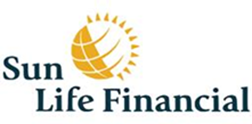 Hợp đồng bảo hiểm số:Hợp đồng bảo hiểm số:Hợp đồng bảo hiểm số:Hợp đồng bảo hiểm số:Hợp đồng bảo hiểm số:Hợp đồng bảo hiểm số:Hợp đồng bảo hiểm số:Hợp đồng bảo hiểm số:Mã số Bên mua bảo hiểm:Mã số Bên mua bảo hiểm:Mã số Bên mua bảo hiểm:Họ tên Tư vấn Tài chính:Họ tên Tư vấn Tài chính:Họ tên Tư vấn Tài chính:Họ tên Tư vấn Tài chính:Họ tên Tư vấn Tài chính:Mã số Người được bảo hiểm:Mã số Người được bảo hiểm:Mã số Người được bảo hiểm:Mã số Tư vấn Tài chính:Mã số Tư vấn Tài chính:Mã số Tư vấn Tài chính:Mã số Tư vấn Tài chính:Mã số Tư vấn Tài chính:A. Thông tin chungA. Thông tin chungA. Thông tin chungA. Thông tin chungA. Thông tin chungA. Thông tin chungA. Thông tin chungA. Thông tin chungNếu Người được bảo hiểm (NĐBH) cũng là Bên mua bảo hiểm (BMBH) thì chỉ cần điền Mục I.Nếu NĐBH dưới 18 tuổi thì Cha/Mẹ hoặc Người giám hộ hợp pháp là người cung cấp thông tin.Nếu BMBH là Công ty hoặc Tổ chức, vui lòng đánh dấu ô kế bên, bỏ qua Mục I và điền mẫu Thông tin Công ty/Tổ chức Nếu Người được bảo hiểm (NĐBH) cũng là Bên mua bảo hiểm (BMBH) thì chỉ cần điền Mục I.Nếu NĐBH dưới 18 tuổi thì Cha/Mẹ hoặc Người giám hộ hợp pháp là người cung cấp thông tin.Nếu BMBH là Công ty hoặc Tổ chức, vui lòng đánh dấu ô kế bên, bỏ qua Mục I và điền mẫu Thông tin Công ty/Tổ chức Nếu Người được bảo hiểm (NĐBH) cũng là Bên mua bảo hiểm (BMBH) thì chỉ cần điền Mục I.Nếu NĐBH dưới 18 tuổi thì Cha/Mẹ hoặc Người giám hộ hợp pháp là người cung cấp thông tin.Nếu BMBH là Công ty hoặc Tổ chức, vui lòng đánh dấu ô kế bên, bỏ qua Mục I và điền mẫu Thông tin Công ty/Tổ chức Nếu Người được bảo hiểm (NĐBH) cũng là Bên mua bảo hiểm (BMBH) thì chỉ cần điền Mục I.Nếu NĐBH dưới 18 tuổi thì Cha/Mẹ hoặc Người giám hộ hợp pháp là người cung cấp thông tin.Nếu BMBH là Công ty hoặc Tổ chức, vui lòng đánh dấu ô kế bên, bỏ qua Mục I và điền mẫu Thông tin Công ty/Tổ chức Nếu Người được bảo hiểm (NĐBH) cũng là Bên mua bảo hiểm (BMBH) thì chỉ cần điền Mục I.Nếu NĐBH dưới 18 tuổi thì Cha/Mẹ hoặc Người giám hộ hợp pháp là người cung cấp thông tin.Nếu BMBH là Công ty hoặc Tổ chức, vui lòng đánh dấu ô kế bên, bỏ qua Mục I và điền mẫu Thông tin Công ty/Tổ chức Nếu Người được bảo hiểm (NĐBH) cũng là Bên mua bảo hiểm (BMBH) thì chỉ cần điền Mục I.Nếu NĐBH dưới 18 tuổi thì Cha/Mẹ hoặc Người giám hộ hợp pháp là người cung cấp thông tin.Nếu BMBH là Công ty hoặc Tổ chức, vui lòng đánh dấu ô kế bên, bỏ qua Mục I và điền mẫu Thông tin Công ty/Tổ chức Nếu Người được bảo hiểm (NĐBH) cũng là Bên mua bảo hiểm (BMBH) thì chỉ cần điền Mục I.Nếu NĐBH dưới 18 tuổi thì Cha/Mẹ hoặc Người giám hộ hợp pháp là người cung cấp thông tin.Nếu BMBH là Công ty hoặc Tổ chức, vui lòng đánh dấu ô kế bên, bỏ qua Mục I và điền mẫu Thông tin Công ty/Tổ chức Nếu Người được bảo hiểm (NĐBH) cũng là Bên mua bảo hiểm (BMBH) thì chỉ cần điền Mục I.Nếu NĐBH dưới 18 tuổi thì Cha/Mẹ hoặc Người giám hộ hợp pháp là người cung cấp thông tin.Nếu BMBH là Công ty hoặc Tổ chức, vui lòng đánh dấu ô kế bên, bỏ qua Mục I và điền mẫu Thông tin Công ty/Tổ chức I. Bên mua bảo hiểm (BMBH)I. Bên mua bảo hiểm (BMBH)I. Bên mua bảo hiểm (BMBH)I. Bên mua bảo hiểm (BMBH)I. Bên mua bảo hiểm (BMBH)II. Người được bảo hiểm (NĐBH)II. Người được bảo hiểm (NĐBH)II. Người được bảo hiểm (NĐBH)1. Họ và tên (chữ IN HOA):1. Họ và tên (chữ IN HOA):1. Họ và tên (chữ IN HOA):1. Họ và tên (chữ IN HOA):1. Họ và tên (chữ IN HOA):2. Ngày sinh (ngày/tháng/năm): ….../….../….... 3. Tuổi: ………2. Ngày sinh (ngày/tháng/năm): ….../….../….... 3. Tuổi: ………2. Ngày sinh (ngày/tháng/năm): ….../….../….... 3. Tuổi: ………2. Ngày sinh (ngày/tháng/năm): ….../….../….... 3. Tuổi: ………2. Ngày sinh (ngày/tháng/năm): ….../….../….... 3. Tuổi: ………...…..../………/……... Tuổi: …………...…..../………/……... Tuổi: …………...…..../………/……... Tuổi: …………4. Nơi sinh: ……………….        5. Quốc tịch 1: ………………				     6. Quốc tịch 2: ………………4. Nơi sinh: ……………….        5. Quốc tịch 1: ………………				     6. Quốc tịch 2: ………………4. Nơi sinh: ……………….        5. Quốc tịch 1: ………………				     6. Quốc tịch 2: ………………4. Nơi sinh: ……………….        5. Quốc tịch 1: ………………				     6. Quốc tịch 2: ………………4. Nơi sinh: ……………….        5. Quốc tịch 1: ………………				     6. Quốc tịch 2: ………………Nơi sinh: ………….	Quốc tịch 1: ……………..			Quốc tịch 2: ……………..Nơi sinh: ………….	Quốc tịch 1: ……………..			Quốc tịch 2: ……………..Nơi sinh: ………….	Quốc tịch 1: ……………..			Quốc tịch 2: ……………..7. Giới tính:         Nam            Nữ7. Giới tính:         Nam            Nữ7. Giới tính:         Nam            Nữ7. Giới tính:         Nam            Nữ7. Giới tính:         Nam            Nữ         Nam               Nữ         Nam               Nữ         Nam               Nữ8. Tình trạng hôn nhân:     Độc thân          Kết hôn                                           Khác: ………………………….8. Tình trạng hôn nhân:     Độc thân          Kết hôn                                           Khác: ………………………….8. Tình trạng hôn nhân:     Độc thân          Kết hôn                                           Khác: ………………………….8. Tình trạng hôn nhân:     Độc thân          Kết hôn                                           Khác: ………………………….8. Tình trạng hôn nhân:     Độc thân          Kết hôn                                           Khác: ………………………….         Độc thân         Kết hôn         Khác: ………………………………         Độc thân         Kết hôn         Khác: ………………………………         Độc thân         Kết hôn         Khác: ………………………………9. Số giấy tờ tùy thân: ……………………………………….   (ghi rõ loại giấy tờ)     Ngày cấp: ….../……/……….9. Số giấy tờ tùy thân: ……………………………………….   (ghi rõ loại giấy tờ)     Ngày cấp: ….../……/……….9. Số giấy tờ tùy thân: ……………………………………….   (ghi rõ loại giấy tờ)     Ngày cấp: ….../……/……….9. Số giấy tờ tùy thân: ……………………………………….   (ghi rõ loại giấy tờ)     Ngày cấp: ….../……/……….9. Số giấy tờ tùy thân: ……………………………………….   (ghi rõ loại giấy tờ)     Ngày cấp: ….../……/……….………………………………………..Ngày cấp: …….../………/……….………………………………………..Ngày cấp: …….../………/……….………………………………………..Ngày cấp: …….../………/……….10. Điện thoại nhà riêng:10. Điện thoại nhà riêng:10. Điện thoại nhà riêng:10. Điện thoại nhà riêng:10. Điện thoại nhà riêng:11. Điện thoại di động:11. Điện thoại di động:11. Điện thoại di động:11. Điện thoại di động:11. Điện thoại di động:12. Địa chỉ Email:12. Địa chỉ Email:12. Địa chỉ Email:12. Địa chỉ Email:12. Địa chỉ Email:13. Nghề nghiệp/Chức danh:13. Nghề nghiệp/Chức danh:13. Nghề nghiệp/Chức danh:13. Nghề nghiệp/Chức danh:13. Nghề nghiệp/Chức danh:14. Chi tiết công việc:14. Chi tiết công việc:14. Chi tiết công việc:14. Chi tiết công việc:14. Chi tiết công việc:15. Tên cơ quan:15. Tên cơ quan:15. Tên cơ quan:15. Tên cơ quan:15. Tên cơ quan:16. Thu nhập ước tính hàng năm (đồng):16. Thu nhập ước tính hàng năm (đồng):16. Thu nhập ước tính hàng năm (đồng):16. Thu nhập ước tính hàng năm (đồng):16. Thu nhập ước tính hàng năm (đồng):17. Địa chỉ đăng ký thường trú:      Số nhà, Tên đường: …………………………………………      Phường/Xã, Quận/Huyện: ………………………………….      Tỉnh/Thành phố, Quốc gia: …………………………………17. Địa chỉ đăng ký thường trú:      Số nhà, Tên đường: …………………………………………      Phường/Xã, Quận/Huyện: ………………………………….      Tỉnh/Thành phố, Quốc gia: …………………………………17. Địa chỉ đăng ký thường trú:      Số nhà, Tên đường: …………………………………………      Phường/Xã, Quận/Huyện: ………………………………….      Tỉnh/Thành phố, Quốc gia: …………………………………17. Địa chỉ đăng ký thường trú:      Số nhà, Tên đường: …………………………………………      Phường/Xã, Quận/Huyện: ………………………………….      Tỉnh/Thành phố, Quốc gia: …………………………………17. Địa chỉ đăng ký thường trú:      Số nhà, Tên đường: …………………………………………      Phường/Xã, Quận/Huyện: ………………………………….      Tỉnh/Thành phố, Quốc gia: …………………………………(nếu khác BMBH)…………………………………………………..…………………………………………………..…………………………………………………..(nếu khác BMBH)…………………………………………………..…………………………………………………..…………………………………………………..(nếu khác BMBH)…………………………………………………..…………………………………………………..…………………………………………………..18. Địa chỉ liên lạc nhận thư: Là địa chỉ đăng ký thường trú của BMBH    . Nếu khác, vui lòng điền thông tin:      Số nhà, Tên đường: …………………………………………………………………………………………..      Phường/ Xã, Quận/ Huyện: ………………………………………………………………………………….      Tỉnh/Thành Phố, Quốc gia: …………………………………………………………………………………..18. Địa chỉ liên lạc nhận thư: Là địa chỉ đăng ký thường trú của BMBH    . Nếu khác, vui lòng điền thông tin:      Số nhà, Tên đường: …………………………………………………………………………………………..      Phường/ Xã, Quận/ Huyện: ………………………………………………………………………………….      Tỉnh/Thành Phố, Quốc gia: …………………………………………………………………………………..18. Địa chỉ liên lạc nhận thư: Là địa chỉ đăng ký thường trú của BMBH    . Nếu khác, vui lòng điền thông tin:      Số nhà, Tên đường: …………………………………………………………………………………………..      Phường/ Xã, Quận/ Huyện: ………………………………………………………………………………….      Tỉnh/Thành Phố, Quốc gia: …………………………………………………………………………………..18. Địa chỉ liên lạc nhận thư: Là địa chỉ đăng ký thường trú của BMBH    . Nếu khác, vui lòng điền thông tin:      Số nhà, Tên đường: …………………………………………………………………………………………..      Phường/ Xã, Quận/ Huyện: ………………………………………………………………………………….      Tỉnh/Thành Phố, Quốc gia: …………………………………………………………………………………..18. Địa chỉ liên lạc nhận thư: Là địa chỉ đăng ký thường trú của BMBH    . Nếu khác, vui lòng điền thông tin:      Số nhà, Tên đường: …………………………………………………………………………………………..      Phường/ Xã, Quận/ Huyện: ………………………………………………………………………………….      Tỉnh/Thành Phố, Quốc gia: …………………………………………………………………………………..18. Địa chỉ liên lạc nhận thư: Là địa chỉ đăng ký thường trú của BMBH    . Nếu khác, vui lòng điền thông tin:      Số nhà, Tên đường: …………………………………………………………………………………………..      Phường/ Xã, Quận/ Huyện: ………………………………………………………………………………….      Tỉnh/Thành Phố, Quốc gia: …………………………………………………………………………………..18. Địa chỉ liên lạc nhận thư: Là địa chỉ đăng ký thường trú của BMBH    . Nếu khác, vui lòng điền thông tin:      Số nhà, Tên đường: …………………………………………………………………………………………..      Phường/ Xã, Quận/ Huyện: ………………………………………………………………………………….      Tỉnh/Thành Phố, Quốc gia: …………………………………………………………………………………..18. Địa chỉ liên lạc nhận thư: Là địa chỉ đăng ký thường trú của BMBH    . Nếu khác, vui lòng điền thông tin:      Số nhà, Tên đường: …………………………………………………………………………………………..      Phường/ Xã, Quận/ Huyện: ………………………………………………………………………………….      Tỉnh/Thành Phố, Quốc gia: …………………………………………………………………………………..19. Mối quan hệ của BMBH với NĐBH:     Bản thân        Con ruột        Vợ/Chồng          Cha/Mẹ          Khác:…………19. Mối quan hệ của BMBH với NĐBH:     Bản thân        Con ruột        Vợ/Chồng          Cha/Mẹ          Khác:…………19. Mối quan hệ của BMBH với NĐBH:     Bản thân        Con ruột        Vợ/Chồng          Cha/Mẹ          Khác:…………19. Mối quan hệ của BMBH với NĐBH:     Bản thân        Con ruột        Vợ/Chồng          Cha/Mẹ          Khác:…………19. Mối quan hệ của BMBH với NĐBH:     Bản thân        Con ruột        Vợ/Chồng          Cha/Mẹ          Khác:…………19. Mối quan hệ của BMBH với NĐBH:     Bản thân        Con ruột        Vợ/Chồng          Cha/Mẹ          Khác:…………19. Mối quan hệ của BMBH với NĐBH:     Bản thân        Con ruột        Vợ/Chồng          Cha/Mẹ          Khác:…………19. Mối quan hệ của BMBH với NĐBH:     Bản thân        Con ruột        Vợ/Chồng          Cha/Mẹ          Khác:…………20. Khai báo FATCA: Bên mua bảo hiểm có phải là công dân Hoa Kỳ hoặc thường trú nhân Hoa Kỳ (bao gồm cả người có thẻ xanh hoặc thẻ thường trú) không?      Không        Có, vui lòng cung cấp mã số thuế Hoa Kỳ (TIN)……………………………… ……………20. Khai báo FATCA: Bên mua bảo hiểm có phải là công dân Hoa Kỳ hoặc thường trú nhân Hoa Kỳ (bao gồm cả người có thẻ xanh hoặc thẻ thường trú) không?      Không        Có, vui lòng cung cấp mã số thuế Hoa Kỳ (TIN)……………………………… ……………20. Khai báo FATCA: Bên mua bảo hiểm có phải là công dân Hoa Kỳ hoặc thường trú nhân Hoa Kỳ (bao gồm cả người có thẻ xanh hoặc thẻ thường trú) không?      Không        Có, vui lòng cung cấp mã số thuế Hoa Kỳ (TIN)……………………………… ……………20. Khai báo FATCA: Bên mua bảo hiểm có phải là công dân Hoa Kỳ hoặc thường trú nhân Hoa Kỳ (bao gồm cả người có thẻ xanh hoặc thẻ thường trú) không?      Không        Có, vui lòng cung cấp mã số thuế Hoa Kỳ (TIN)……………………………… ……………20. Khai báo FATCA: Bên mua bảo hiểm có phải là công dân Hoa Kỳ hoặc thường trú nhân Hoa Kỳ (bao gồm cả người có thẻ xanh hoặc thẻ thường trú) không?      Không        Có, vui lòng cung cấp mã số thuế Hoa Kỳ (TIN)……………………………… ……………20. Khai báo FATCA: Bên mua bảo hiểm có phải là công dân Hoa Kỳ hoặc thường trú nhân Hoa Kỳ (bao gồm cả người có thẻ xanh hoặc thẻ thường trú) không?      Không        Có, vui lòng cung cấp mã số thuế Hoa Kỳ (TIN)……………………………… ……………20. Khai báo FATCA: Bên mua bảo hiểm có phải là công dân Hoa Kỳ hoặc thường trú nhân Hoa Kỳ (bao gồm cả người có thẻ xanh hoặc thẻ thường trú) không?      Không        Có, vui lòng cung cấp mã số thuế Hoa Kỳ (TIN)……………………………… ……………20. Khai báo FATCA: Bên mua bảo hiểm có phải là công dân Hoa Kỳ hoặc thường trú nhân Hoa Kỳ (bao gồm cả người có thẻ xanh hoặc thẻ thường trú) không?      Không        Có, vui lòng cung cấp mã số thuế Hoa Kỳ (TIN)……………………………… ……………(Yêu cầu không tẩy xóa khi điền hồ sơ)(Yêu cầu không tẩy xóa khi điền hồ sơ)(Yêu cầu không tẩy xóa khi điền hồ sơ)(Yêu cầu không tẩy xóa khi điền hồ sơ)(Yêu cầu không tẩy xóa khi điền hồ sơ)(Yêu cầu không tẩy xóa khi điền hồ sơ)(Yêu cầu không tẩy xóa khi điền hồ sơ)(Yêu cầu không tẩy xóa khi điền hồ sơ)NB01181909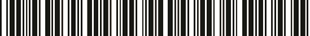 1/71/7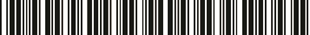 AF00000000B. Thông tin về Hợp đồng bảo hiểmB. Thông tin về Hợp đồng bảo hiểmB. Thông tin về Hợp đồng bảo hiểmB. Thông tin về Hợp đồng bảo hiểmB. Thông tin về Hợp đồng bảo hiểmB. Thông tin về Hợp đồng bảo hiểmB. Thông tin về Hợp đồng bảo hiểmB. Thông tin về Hợp đồng bảo hiểmB. Thông tin về Hợp đồng bảo hiểmB. Thông tin về Hợp đồng bảo hiểmB. Thông tin về Hợp đồng bảo hiểmB. Thông tin về Hợp đồng bảo hiểmB. Thông tin về Hợp đồng bảo hiểmB. Thông tin về Hợp đồng bảo hiểmB. Thông tin về Hợp đồng bảo hiểmB. Thông tin về Hợp đồng bảo hiểmB. Thông tin về Hợp đồng bảo hiểmB. Thông tin về Hợp đồng bảo hiểmB. Thông tin về Hợp đồng bảo hiểmB. Thông tin về Hợp đồng bảo hiểmSản phẩm: tham khảo Bảng minh họa quyền lợi bảo hiểm đính kèm.21.	Sản phẩm bảo hiểm chính: .………………………………………………………………………………………………………22.	Sản phẩm bảo hiểm bổ sung: ………………………………………………………………………………………………………..Sản phẩm: tham khảo Bảng minh họa quyền lợi bảo hiểm đính kèm.21.	Sản phẩm bảo hiểm chính: .………………………………………………………………………………………………………22.	Sản phẩm bảo hiểm bổ sung: ………………………………………………………………………………………………………..Sản phẩm: tham khảo Bảng minh họa quyền lợi bảo hiểm đính kèm.21.	Sản phẩm bảo hiểm chính: .………………………………………………………………………………………………………22.	Sản phẩm bảo hiểm bổ sung: ………………………………………………………………………………………………………..Sản phẩm: tham khảo Bảng minh họa quyền lợi bảo hiểm đính kèm.21.	Sản phẩm bảo hiểm chính: .………………………………………………………………………………………………………22.	Sản phẩm bảo hiểm bổ sung: ………………………………………………………………………………………………………..Sản phẩm: tham khảo Bảng minh họa quyền lợi bảo hiểm đính kèm.21.	Sản phẩm bảo hiểm chính: .………………………………………………………………………………………………………22.	Sản phẩm bảo hiểm bổ sung: ………………………………………………………………………………………………………..Sản phẩm: tham khảo Bảng minh họa quyền lợi bảo hiểm đính kèm.21.	Sản phẩm bảo hiểm chính: .………………………………………………………………………………………………………22.	Sản phẩm bảo hiểm bổ sung: ………………………………………………………………………………………………………..Sản phẩm: tham khảo Bảng minh họa quyền lợi bảo hiểm đính kèm.21.	Sản phẩm bảo hiểm chính: .………………………………………………………………………………………………………22.	Sản phẩm bảo hiểm bổ sung: ………………………………………………………………………………………………………..Sản phẩm: tham khảo Bảng minh họa quyền lợi bảo hiểm đính kèm.21.	Sản phẩm bảo hiểm chính: .………………………………………………………………………………………………………22.	Sản phẩm bảo hiểm bổ sung: ………………………………………………………………………………………………………..Sản phẩm: tham khảo Bảng minh họa quyền lợi bảo hiểm đính kèm.21.	Sản phẩm bảo hiểm chính: .………………………………………………………………………………………………………22.	Sản phẩm bảo hiểm bổ sung: ………………………………………………………………………………………………………..Sản phẩm: tham khảo Bảng minh họa quyền lợi bảo hiểm đính kèm.21.	Sản phẩm bảo hiểm chính: .………………………………………………………………………………………………………22.	Sản phẩm bảo hiểm bổ sung: ………………………………………………………………………………………………………..Sản phẩm: tham khảo Bảng minh họa quyền lợi bảo hiểm đính kèm.21.	Sản phẩm bảo hiểm chính: .………………………………………………………………………………………………………22.	Sản phẩm bảo hiểm bổ sung: ………………………………………………………………………………………………………..Sản phẩm: tham khảo Bảng minh họa quyền lợi bảo hiểm đính kèm.21.	Sản phẩm bảo hiểm chính: .………………………………………………………………………………………………………22.	Sản phẩm bảo hiểm bổ sung: ………………………………………………………………………………………………………..Sản phẩm: tham khảo Bảng minh họa quyền lợi bảo hiểm đính kèm.21.	Sản phẩm bảo hiểm chính: .………………………………………………………………………………………………………22.	Sản phẩm bảo hiểm bổ sung: ………………………………………………………………………………………………………..Sản phẩm: tham khảo Bảng minh họa quyền lợi bảo hiểm đính kèm.21.	Sản phẩm bảo hiểm chính: .………………………………………………………………………………………………………22.	Sản phẩm bảo hiểm bổ sung: ………………………………………………………………………………………………………..Sản phẩm: tham khảo Bảng minh họa quyền lợi bảo hiểm đính kèm.21.	Sản phẩm bảo hiểm chính: .………………………………………………………………………………………………………22.	Sản phẩm bảo hiểm bổ sung: ………………………………………………………………………………………………………..Sản phẩm: tham khảo Bảng minh họa quyền lợi bảo hiểm đính kèm.21.	Sản phẩm bảo hiểm chính: .………………………………………………………………………………………………………22.	Sản phẩm bảo hiểm bổ sung: ………………………………………………………………………………………………………..Sản phẩm: tham khảo Bảng minh họa quyền lợi bảo hiểm đính kèm.21.	Sản phẩm bảo hiểm chính: .………………………………………………………………………………………………………22.	Sản phẩm bảo hiểm bổ sung: ………………………………………………………………………………………………………..Sản phẩm: tham khảo Bảng minh họa quyền lợi bảo hiểm đính kèm.21.	Sản phẩm bảo hiểm chính: .………………………………………………………………………………………………………22.	Sản phẩm bảo hiểm bổ sung: ………………………………………………………………………………………………………..Sản phẩm: tham khảo Bảng minh họa quyền lợi bảo hiểm đính kèm.21.	Sản phẩm bảo hiểm chính: .………………………………………………………………………………………………………22.	Sản phẩm bảo hiểm bổ sung: ………………………………………………………………………………………………………..Sản phẩm: tham khảo Bảng minh họa quyền lợi bảo hiểm đính kèm.21.	Sản phẩm bảo hiểm chính: .………………………………………………………………………………………………………22.	Sản phẩm bảo hiểm bổ sung: ………………………………………………………………………………………………………..23. Định kỳ đóng phí:      Năm          Nửa năm          Quý           Đơn kỳ24. Phí bảo hiểm định kỳ (đồng): …………..…..……..………23. Định kỳ đóng phí:      Năm          Nửa năm          Quý           Đơn kỳ24. Phí bảo hiểm định kỳ (đồng): …………..…..……..………23. Định kỳ đóng phí:      Năm          Nửa năm          Quý           Đơn kỳ24. Phí bảo hiểm định kỳ (đồng): …………..…..……..………23. Định kỳ đóng phí:      Năm          Nửa năm          Quý           Đơn kỳ24. Phí bảo hiểm định kỳ (đồng): …………..…..……..………23. Định kỳ đóng phí:      Năm          Nửa năm          Quý           Đơn kỳ24. Phí bảo hiểm định kỳ (đồng): …………..…..……..………23. Định kỳ đóng phí:      Năm          Nửa năm          Quý           Đơn kỳ24. Phí bảo hiểm định kỳ (đồng): …………..…..……..………23. Định kỳ đóng phí:      Năm          Nửa năm          Quý           Đơn kỳ24. Phí bảo hiểm định kỳ (đồng): …………..…..……..………23. Định kỳ đóng phí:      Năm          Nửa năm          Quý           Đơn kỳ24. Phí bảo hiểm định kỳ (đồng): …………..…..……..………23. Định kỳ đóng phí:      Năm          Nửa năm          Quý           Đơn kỳ24. Phí bảo hiểm định kỳ (đồng): …………..…..……..………23. Định kỳ đóng phí:      Năm          Nửa năm          Quý           Đơn kỳ24. Phí bảo hiểm định kỳ (đồng): …………..…..……..………23. Định kỳ đóng phí:      Năm          Nửa năm          Quý           Đơn kỳ24. Phí bảo hiểm định kỳ (đồng): …………..…..……..………23. Định kỳ đóng phí:      Năm          Nửa năm          Quý           Đơn kỳ24. Phí bảo hiểm định kỳ (đồng): …………..…..……..………23. Định kỳ đóng phí:      Năm          Nửa năm          Quý           Đơn kỳ24. Phí bảo hiểm định kỳ (đồng): …………..…..……..………23. Định kỳ đóng phí:      Năm          Nửa năm          Quý           Đơn kỳ24. Phí bảo hiểm định kỳ (đồng): …………..…..……..………25. Phương thức đóng phí:     Tiền mặt       Chuyển khoản25. Phương thức đóng phí:     Tiền mặt       Chuyển khoản25. Phương thức đóng phí:     Tiền mặt       Chuyển khoản25. Phương thức đóng phí:     Tiền mặt       Chuyển khoản25. Phương thức đóng phí:     Tiền mặt       Chuyển khoản25. Phương thức đóng phí:     Tiền mặt       Chuyển khoảnC. Thông tin Người thụ hưởngC. Thông tin Người thụ hưởngC. Thông tin Người thụ hưởngC. Thông tin Người thụ hưởngC. Thông tin Người thụ hưởngC. Thông tin Người thụ hưởngC. Thông tin Người thụ hưởngC. Thông tin Người thụ hưởngC. Thông tin Người thụ hưởngC. Thông tin Người thụ hưởngC. Thông tin Người thụ hưởngC. Thông tin Người thụ hưởngC. Thông tin Người thụ hưởngC. Thông tin Người thụ hưởngC. Thông tin Người thụ hưởngC. Thông tin Người thụ hưởngC. Thông tin Người thụ hưởngC. Thông tin Người thụ hưởngC. Thông tin Người thụ hưởngC. Thông tin Người thụ hưởngTổng tỷ lệ % của tất cả các Người thụ hưởng là 100%. Nếu không có tỷ lệ % được chỉ định, quyền lợi bảo hiểm sẽ được chi trả cho những Người thụ hưởng còn sống được chỉ định trên HSYCBH với tỷ lệ thụ hưởng bằng nhau. Vui lòng ghi chi tiết, không để trống hoặc ghi “theo quy định của pháp luật về thừa kế”.Tổng tỷ lệ % của tất cả các Người thụ hưởng là 100%. Nếu không có tỷ lệ % được chỉ định, quyền lợi bảo hiểm sẽ được chi trả cho những Người thụ hưởng còn sống được chỉ định trên HSYCBH với tỷ lệ thụ hưởng bằng nhau. Vui lòng ghi chi tiết, không để trống hoặc ghi “theo quy định của pháp luật về thừa kế”.Tổng tỷ lệ % của tất cả các Người thụ hưởng là 100%. Nếu không có tỷ lệ % được chỉ định, quyền lợi bảo hiểm sẽ được chi trả cho những Người thụ hưởng còn sống được chỉ định trên HSYCBH với tỷ lệ thụ hưởng bằng nhau. Vui lòng ghi chi tiết, không để trống hoặc ghi “theo quy định của pháp luật về thừa kế”.Tổng tỷ lệ % của tất cả các Người thụ hưởng là 100%. Nếu không có tỷ lệ % được chỉ định, quyền lợi bảo hiểm sẽ được chi trả cho những Người thụ hưởng còn sống được chỉ định trên HSYCBH với tỷ lệ thụ hưởng bằng nhau. Vui lòng ghi chi tiết, không để trống hoặc ghi “theo quy định của pháp luật về thừa kế”.Tổng tỷ lệ % của tất cả các Người thụ hưởng là 100%. Nếu không có tỷ lệ % được chỉ định, quyền lợi bảo hiểm sẽ được chi trả cho những Người thụ hưởng còn sống được chỉ định trên HSYCBH với tỷ lệ thụ hưởng bằng nhau. Vui lòng ghi chi tiết, không để trống hoặc ghi “theo quy định của pháp luật về thừa kế”.Tổng tỷ lệ % của tất cả các Người thụ hưởng là 100%. Nếu không có tỷ lệ % được chỉ định, quyền lợi bảo hiểm sẽ được chi trả cho những Người thụ hưởng còn sống được chỉ định trên HSYCBH với tỷ lệ thụ hưởng bằng nhau. Vui lòng ghi chi tiết, không để trống hoặc ghi “theo quy định của pháp luật về thừa kế”.Tổng tỷ lệ % của tất cả các Người thụ hưởng là 100%. Nếu không có tỷ lệ % được chỉ định, quyền lợi bảo hiểm sẽ được chi trả cho những Người thụ hưởng còn sống được chỉ định trên HSYCBH với tỷ lệ thụ hưởng bằng nhau. Vui lòng ghi chi tiết, không để trống hoặc ghi “theo quy định của pháp luật về thừa kế”.Tổng tỷ lệ % của tất cả các Người thụ hưởng là 100%. Nếu không có tỷ lệ % được chỉ định, quyền lợi bảo hiểm sẽ được chi trả cho những Người thụ hưởng còn sống được chỉ định trên HSYCBH với tỷ lệ thụ hưởng bằng nhau. Vui lòng ghi chi tiết, không để trống hoặc ghi “theo quy định của pháp luật về thừa kế”.Tổng tỷ lệ % của tất cả các Người thụ hưởng là 100%. Nếu không có tỷ lệ % được chỉ định, quyền lợi bảo hiểm sẽ được chi trả cho những Người thụ hưởng còn sống được chỉ định trên HSYCBH với tỷ lệ thụ hưởng bằng nhau. Vui lòng ghi chi tiết, không để trống hoặc ghi “theo quy định của pháp luật về thừa kế”.Tổng tỷ lệ % của tất cả các Người thụ hưởng là 100%. Nếu không có tỷ lệ % được chỉ định, quyền lợi bảo hiểm sẽ được chi trả cho những Người thụ hưởng còn sống được chỉ định trên HSYCBH với tỷ lệ thụ hưởng bằng nhau. Vui lòng ghi chi tiết, không để trống hoặc ghi “theo quy định của pháp luật về thừa kế”.Tổng tỷ lệ % của tất cả các Người thụ hưởng là 100%. Nếu không có tỷ lệ % được chỉ định, quyền lợi bảo hiểm sẽ được chi trả cho những Người thụ hưởng còn sống được chỉ định trên HSYCBH với tỷ lệ thụ hưởng bằng nhau. Vui lòng ghi chi tiết, không để trống hoặc ghi “theo quy định của pháp luật về thừa kế”.Tổng tỷ lệ % của tất cả các Người thụ hưởng là 100%. Nếu không có tỷ lệ % được chỉ định, quyền lợi bảo hiểm sẽ được chi trả cho những Người thụ hưởng còn sống được chỉ định trên HSYCBH với tỷ lệ thụ hưởng bằng nhau. Vui lòng ghi chi tiết, không để trống hoặc ghi “theo quy định của pháp luật về thừa kế”.Tổng tỷ lệ % của tất cả các Người thụ hưởng là 100%. Nếu không có tỷ lệ % được chỉ định, quyền lợi bảo hiểm sẽ được chi trả cho những Người thụ hưởng còn sống được chỉ định trên HSYCBH với tỷ lệ thụ hưởng bằng nhau. Vui lòng ghi chi tiết, không để trống hoặc ghi “theo quy định của pháp luật về thừa kế”.Tổng tỷ lệ % của tất cả các Người thụ hưởng là 100%. Nếu không có tỷ lệ % được chỉ định, quyền lợi bảo hiểm sẽ được chi trả cho những Người thụ hưởng còn sống được chỉ định trên HSYCBH với tỷ lệ thụ hưởng bằng nhau. Vui lòng ghi chi tiết, không để trống hoặc ghi “theo quy định của pháp luật về thừa kế”.Tổng tỷ lệ % của tất cả các Người thụ hưởng là 100%. Nếu không có tỷ lệ % được chỉ định, quyền lợi bảo hiểm sẽ được chi trả cho những Người thụ hưởng còn sống được chỉ định trên HSYCBH với tỷ lệ thụ hưởng bằng nhau. Vui lòng ghi chi tiết, không để trống hoặc ghi “theo quy định của pháp luật về thừa kế”.Tổng tỷ lệ % của tất cả các Người thụ hưởng là 100%. Nếu không có tỷ lệ % được chỉ định, quyền lợi bảo hiểm sẽ được chi trả cho những Người thụ hưởng còn sống được chỉ định trên HSYCBH với tỷ lệ thụ hưởng bằng nhau. Vui lòng ghi chi tiết, không để trống hoặc ghi “theo quy định của pháp luật về thừa kế”.Tổng tỷ lệ % của tất cả các Người thụ hưởng là 100%. Nếu không có tỷ lệ % được chỉ định, quyền lợi bảo hiểm sẽ được chi trả cho những Người thụ hưởng còn sống được chỉ định trên HSYCBH với tỷ lệ thụ hưởng bằng nhau. Vui lòng ghi chi tiết, không để trống hoặc ghi “theo quy định của pháp luật về thừa kế”.Tổng tỷ lệ % của tất cả các Người thụ hưởng là 100%. Nếu không có tỷ lệ % được chỉ định, quyền lợi bảo hiểm sẽ được chi trả cho những Người thụ hưởng còn sống được chỉ định trên HSYCBH với tỷ lệ thụ hưởng bằng nhau. Vui lòng ghi chi tiết, không để trống hoặc ghi “theo quy định của pháp luật về thừa kế”.Tổng tỷ lệ % của tất cả các Người thụ hưởng là 100%. Nếu không có tỷ lệ % được chỉ định, quyền lợi bảo hiểm sẽ được chi trả cho những Người thụ hưởng còn sống được chỉ định trên HSYCBH với tỷ lệ thụ hưởng bằng nhau. Vui lòng ghi chi tiết, không để trống hoặc ghi “theo quy định của pháp luật về thừa kế”.Tổng tỷ lệ % của tất cả các Người thụ hưởng là 100%. Nếu không có tỷ lệ % được chỉ định, quyền lợi bảo hiểm sẽ được chi trả cho những Người thụ hưởng còn sống được chỉ định trên HSYCBH với tỷ lệ thụ hưởng bằng nhau. Vui lòng ghi chi tiết, không để trống hoặc ghi “theo quy định của pháp luật về thừa kế”.26. Người thụ hưởng là cá nhân26. Người thụ hưởng là cá nhân26. Người thụ hưởng là cá nhân26. Người thụ hưởng là cá nhân26. Người thụ hưởng là cá nhân26. Người thụ hưởng là cá nhân26. Người thụ hưởng là cá nhân26. Người thụ hưởng là cá nhân26. Người thụ hưởng là cá nhân26. Người thụ hưởng là cá nhân26. Người thụ hưởng là cá nhân26. Người thụ hưởng là cá nhân26. Người thụ hưởng là cá nhân26. Người thụ hưởng là cá nhân26. Người thụ hưởng là cá nhân26. Người thụ hưởng là cá nhân26. Người thụ hưởng là cá nhân26. Người thụ hưởng là cá nhân26. Người thụ hưởng là cá nhân26. Người thụ hưởng là cá nhânHọ tênHọ tênQuốc tịchQuốc tịchQuốc tịchQuốc tịchGiới tínhNgày sinh(ngày/tháng/năm)Ngày sinh(ngày/tháng/năm)Ngày sinh(ngày/tháng/năm)Ngày sinh(ngày/tháng/năm)Ngày sinh(ngày/tháng/năm)Số giấy tờ tùy thânSố giấy tờ tùy thânSố giấy tờ tùy thânTỷ lệ thụ hưởng (%)Tỷ lệ thụ hưởng (%)Tỷ lệ thụ hưởng (%)Mối quan hệ với NĐBHMối quan hệ với NĐBH27. Người thụ hưởng là tổ chức:27. Người thụ hưởng là tổ chức:27. Người thụ hưởng là tổ chức:27. Người thụ hưởng là tổ chức:27. Người thụ hưởng là tổ chức:27. Người thụ hưởng là tổ chức:27. Người thụ hưởng là tổ chức:27. Người thụ hưởng là tổ chức:27. Người thụ hưởng là tổ chức:27. Người thụ hưởng là tổ chức:27. Người thụ hưởng là tổ chức:27. Người thụ hưởng là tổ chức:27. Người thụ hưởng là tổ chức:27. Người thụ hưởng là tổ chức:27. Người thụ hưởng là tổ chức:27. Người thụ hưởng là tổ chức:27. Người thụ hưởng là tổ chức:27. Người thụ hưởng là tổ chức:27. Người thụ hưởng là tổ chức:27. Người thụ hưởng là tổ chức:Tên tổ chứcTên tổ chứcTên tổ chứcTên tổ chứcĐịa chỉ trụ sở chínhĐịa chỉ trụ sở chínhĐịa chỉ trụ sở chínhĐịa chỉ trụ sở chínhĐịa chỉ trụ sở chínhĐịa chỉ trụ sở chínhĐịa chỉ trụ sở chínhĐịa chỉ trụ sở chínhGiấy phép thành lập/Giấy chứng nhận đăng ký doanh nghiệpGiấy phép thành lập/Giấy chứng nhận đăng ký doanh nghiệpGiấy phép thành lập/Giấy chứng nhận đăng ký doanh nghiệpGiấy phép thành lập/Giấy chứng nhận đăng ký doanh nghiệpGiấy phép thành lập/Giấy chứng nhận đăng ký doanh nghiệpGiấy phép thành lập/Giấy chứng nhận đăng ký doanh nghiệpGiấy phép thành lập/Giấy chứng nhận đăng ký doanh nghiệpTỷ lệ thụ hưởng28. Thông tin Người thụ hưởng Quyền lợi khuyến học sản phẩm Nâng Bước Con yêu28. Thông tin Người thụ hưởng Quyền lợi khuyến học sản phẩm Nâng Bước Con yêu28. Thông tin Người thụ hưởng Quyền lợi khuyến học sản phẩm Nâng Bước Con yêu28. Thông tin Người thụ hưởng Quyền lợi khuyến học sản phẩm Nâng Bước Con yêu28. Thông tin Người thụ hưởng Quyền lợi khuyến học sản phẩm Nâng Bước Con yêu28. Thông tin Người thụ hưởng Quyền lợi khuyến học sản phẩm Nâng Bước Con yêu28. Thông tin Người thụ hưởng Quyền lợi khuyến học sản phẩm Nâng Bước Con yêu28. Thông tin Người thụ hưởng Quyền lợi khuyến học sản phẩm Nâng Bước Con yêu28. Thông tin Người thụ hưởng Quyền lợi khuyến học sản phẩm Nâng Bước Con yêu28. Thông tin Người thụ hưởng Quyền lợi khuyến học sản phẩm Nâng Bước Con yêu28. Thông tin Người thụ hưởng Quyền lợi khuyến học sản phẩm Nâng Bước Con yêu28. Thông tin Người thụ hưởng Quyền lợi khuyến học sản phẩm Nâng Bước Con yêu28. Thông tin Người thụ hưởng Quyền lợi khuyến học sản phẩm Nâng Bước Con yêu28. Thông tin Người thụ hưởng Quyền lợi khuyến học sản phẩm Nâng Bước Con yêu28. Thông tin Người thụ hưởng Quyền lợi khuyến học sản phẩm Nâng Bước Con yêu28. Thông tin Người thụ hưởng Quyền lợi khuyến học sản phẩm Nâng Bước Con yêu28. Thông tin Người thụ hưởng Quyền lợi khuyến học sản phẩm Nâng Bước Con yêu28. Thông tin Người thụ hưởng Quyền lợi khuyến học sản phẩm Nâng Bước Con yêu28. Thông tin Người thụ hưởng Quyền lợi khuyến học sản phẩm Nâng Bước Con yêu28. Thông tin Người thụ hưởng Quyền lợi khuyến học sản phẩm Nâng Bước Con yêuHọ tênHọ tênHọ tênHọ tênHọ tênHọ tênHọ tênHọ tênNgày sinh(ngày/tháng/năm)Ngày sinh(ngày/tháng/năm)Ngày sinh(ngày/tháng/năm)Ngày sinh(ngày/tháng/năm)Ngày sinh(ngày/tháng/năm)TuổiTuổiTuổiTuổiMối quan hệ với NĐBH/BMBHMối quan hệ với NĐBH/BMBHMối quan hệ với NĐBH/BMBHD. Thông tin về (các) Hợp đồng bảo hiểm hiện cóD. Thông tin về (các) Hợp đồng bảo hiểm hiện cóD. Thông tin về (các) Hợp đồng bảo hiểm hiện cóD. Thông tin về (các) Hợp đồng bảo hiểm hiện cóD. Thông tin về (các) Hợp đồng bảo hiểm hiện cóD. Thông tin về (các) Hợp đồng bảo hiểm hiện cóD. Thông tin về (các) Hợp đồng bảo hiểm hiện cóD. Thông tin về (các) Hợp đồng bảo hiểm hiện cóD. Thông tin về (các) Hợp đồng bảo hiểm hiện cóD. Thông tin về (các) Hợp đồng bảo hiểm hiện cóD. Thông tin về (các) Hợp đồng bảo hiểm hiện cóD. Thông tin về (các) Hợp đồng bảo hiểm hiện cóD. Thông tin về (các) Hợp đồng bảo hiểm hiện cóD. Thông tin về (các) Hợp đồng bảo hiểm hiện cóD. Thông tin về (các) Hợp đồng bảo hiểm hiện cóD. Thông tin về (các) Hợp đồng bảo hiểm hiện cóD. Thông tin về (các) Hợp đồng bảo hiểm hiện cóD. Thông tin về (các) Hợp đồng bảo hiểm hiện cóD. Thông tin về (các) Hợp đồng bảo hiểm hiện cóD. Thông tin về (các) Hợp đồng bảo hiểm hiện có29. Quý khách có các Hợp đồng bảo hiểm đang còn hiệu lực hoặc đang chờ ký kết với Sun Life Việt Nam hoặc với các công ty bảo hiểm khác không?  BMBH       Có         Không     NĐBH      Có         KhôngNếu Có, vui lòng cung cấp chi tiết:29. Quý khách có các Hợp đồng bảo hiểm đang còn hiệu lực hoặc đang chờ ký kết với Sun Life Việt Nam hoặc với các công ty bảo hiểm khác không?  BMBH       Có         Không     NĐBH      Có         KhôngNếu Có, vui lòng cung cấp chi tiết:29. Quý khách có các Hợp đồng bảo hiểm đang còn hiệu lực hoặc đang chờ ký kết với Sun Life Việt Nam hoặc với các công ty bảo hiểm khác không?  BMBH       Có         Không     NĐBH      Có         KhôngNếu Có, vui lòng cung cấp chi tiết:29. Quý khách có các Hợp đồng bảo hiểm đang còn hiệu lực hoặc đang chờ ký kết với Sun Life Việt Nam hoặc với các công ty bảo hiểm khác không?  BMBH       Có         Không     NĐBH      Có         KhôngNếu Có, vui lòng cung cấp chi tiết:29. Quý khách có các Hợp đồng bảo hiểm đang còn hiệu lực hoặc đang chờ ký kết với Sun Life Việt Nam hoặc với các công ty bảo hiểm khác không?  BMBH       Có         Không     NĐBH      Có         KhôngNếu Có, vui lòng cung cấp chi tiết:29. Quý khách có các Hợp đồng bảo hiểm đang còn hiệu lực hoặc đang chờ ký kết với Sun Life Việt Nam hoặc với các công ty bảo hiểm khác không?  BMBH       Có         Không     NĐBH      Có         KhôngNếu Có, vui lòng cung cấp chi tiết:29. Quý khách có các Hợp đồng bảo hiểm đang còn hiệu lực hoặc đang chờ ký kết với Sun Life Việt Nam hoặc với các công ty bảo hiểm khác không?  BMBH       Có         Không     NĐBH      Có         KhôngNếu Có, vui lòng cung cấp chi tiết:29. Quý khách có các Hợp đồng bảo hiểm đang còn hiệu lực hoặc đang chờ ký kết với Sun Life Việt Nam hoặc với các công ty bảo hiểm khác không?  BMBH       Có         Không     NĐBH      Có         KhôngNếu Có, vui lòng cung cấp chi tiết:29. Quý khách có các Hợp đồng bảo hiểm đang còn hiệu lực hoặc đang chờ ký kết với Sun Life Việt Nam hoặc với các công ty bảo hiểm khác không?  BMBH       Có         Không     NĐBH      Có         KhôngNếu Có, vui lòng cung cấp chi tiết:29. Quý khách có các Hợp đồng bảo hiểm đang còn hiệu lực hoặc đang chờ ký kết với Sun Life Việt Nam hoặc với các công ty bảo hiểm khác không?  BMBH       Có         Không     NĐBH      Có         KhôngNếu Có, vui lòng cung cấp chi tiết:29. Quý khách có các Hợp đồng bảo hiểm đang còn hiệu lực hoặc đang chờ ký kết với Sun Life Việt Nam hoặc với các công ty bảo hiểm khác không?  BMBH       Có         Không     NĐBH      Có         KhôngNếu Có, vui lòng cung cấp chi tiết:29. Quý khách có các Hợp đồng bảo hiểm đang còn hiệu lực hoặc đang chờ ký kết với Sun Life Việt Nam hoặc với các công ty bảo hiểm khác không?  BMBH       Có         Không     NĐBH      Có         KhôngNếu Có, vui lòng cung cấp chi tiết:29. Quý khách có các Hợp đồng bảo hiểm đang còn hiệu lực hoặc đang chờ ký kết với Sun Life Việt Nam hoặc với các công ty bảo hiểm khác không?  BMBH       Có         Không     NĐBH      Có         KhôngNếu Có, vui lòng cung cấp chi tiết:29. Quý khách có các Hợp đồng bảo hiểm đang còn hiệu lực hoặc đang chờ ký kết với Sun Life Việt Nam hoặc với các công ty bảo hiểm khác không?  BMBH       Có         Không     NĐBH      Có         KhôngNếu Có, vui lòng cung cấp chi tiết:29. Quý khách có các Hợp đồng bảo hiểm đang còn hiệu lực hoặc đang chờ ký kết với Sun Life Việt Nam hoặc với các công ty bảo hiểm khác không?  BMBH       Có         Không     NĐBH      Có         KhôngNếu Có, vui lòng cung cấp chi tiết:29. Quý khách có các Hợp đồng bảo hiểm đang còn hiệu lực hoặc đang chờ ký kết với Sun Life Việt Nam hoặc với các công ty bảo hiểm khác không?  BMBH       Có         Không     NĐBH      Có         KhôngNếu Có, vui lòng cung cấp chi tiết:29. Quý khách có các Hợp đồng bảo hiểm đang còn hiệu lực hoặc đang chờ ký kết với Sun Life Việt Nam hoặc với các công ty bảo hiểm khác không?  BMBH       Có         Không     NĐBH      Có         KhôngNếu Có, vui lòng cung cấp chi tiết:29. Quý khách có các Hợp đồng bảo hiểm đang còn hiệu lực hoặc đang chờ ký kết với Sun Life Việt Nam hoặc với các công ty bảo hiểm khác không?  BMBH       Có         Không     NĐBH      Có         KhôngNếu Có, vui lòng cung cấp chi tiết:29. Quý khách có các Hợp đồng bảo hiểm đang còn hiệu lực hoặc đang chờ ký kết với Sun Life Việt Nam hoặc với các công ty bảo hiểm khác không?  BMBH       Có         Không     NĐBH      Có         KhôngNếu Có, vui lòng cung cấp chi tiết:29. Quý khách có các Hợp đồng bảo hiểm đang còn hiệu lực hoặc đang chờ ký kết với Sun Life Việt Nam hoặc với các công ty bảo hiểm khác không?  BMBH       Có         Không     NĐBH      Có         KhôngNếu Có, vui lòng cung cấp chi tiết:Công ty bảo hiểmCông ty bảo hiểmTên sản phẩm bảo hiểmTên sản phẩm bảo hiểmTên sản phẩm bảo hiểmTên sản phẩm bảo hiểmTổng số tiền bảo hiểmTổng số tiền bảo hiểmTổng số tiền bảo hiểmTổng số tiền bảo hiểmTổng số tiền bảo hiểmNgày phát hành hoặc ngày nộp HSYCBH nếu hợp đồng chưa phát hànhNgày phát hành hoặc ngày nộp HSYCBH nếu hợp đồng chưa phát hànhNgày phát hành hoặc ngày nộp HSYCBH nếu hợp đồng chưa phát hànhNgày phát hành hoặc ngày nộp HSYCBH nếu hợp đồng chưa phát hànhTình trạng hợp đồng (cấp phí chuẩn, có điều khoản đặc biệt, tăng phí…)Tình trạng hợp đồng (cấp phí chuẩn, có điều khoản đặc biệt, tăng phí…)Tình trạng hợp đồng (cấp phí chuẩn, có điều khoản đặc biệt, tăng phí…)Tình trạng hợp đồng (cấp phí chuẩn, có điều khoản đặc biệt, tăng phí…)BMBHNĐBH30. Kê khai về Dự định thay thế (các) Hợp đồng bảo hiểm hiện có:30. Kê khai về Dự định thay thế (các) Hợp đồng bảo hiểm hiện có:30. Kê khai về Dự định thay thế (các) Hợp đồng bảo hiểm hiện có:30. Kê khai về Dự định thay thế (các) Hợp đồng bảo hiểm hiện có:30. Kê khai về Dự định thay thế (các) Hợp đồng bảo hiểm hiện có:30. Kê khai về Dự định thay thế (các) Hợp đồng bảo hiểm hiện có:30. Kê khai về Dự định thay thế (các) Hợp đồng bảo hiểm hiện có:30. Kê khai về Dự định thay thế (các) Hợp đồng bảo hiểm hiện có:30. Kê khai về Dự định thay thế (các) Hợp đồng bảo hiểm hiện có:30. Kê khai về Dự định thay thế (các) Hợp đồng bảo hiểm hiện có:30. Kê khai về Dự định thay thế (các) Hợp đồng bảo hiểm hiện có:30. Kê khai về Dự định thay thế (các) Hợp đồng bảo hiểm hiện có:30. Kê khai về Dự định thay thế (các) Hợp đồng bảo hiểm hiện có:30. Kê khai về Dự định thay thế (các) Hợp đồng bảo hiểm hiện có:30. Kê khai về Dự định thay thế (các) Hợp đồng bảo hiểm hiện có:30. Kê khai về Dự định thay thế (các) Hợp đồng bảo hiểm hiện có:30. Kê khai về Dự định thay thế (các) Hợp đồng bảo hiểm hiện có:30. Kê khai về Dự định thay thế (các) Hợp đồng bảo hiểm hiện có:30. Kê khai về Dự định thay thế (các) Hợp đồng bảo hiểm hiện có:30. Kê khai về Dự định thay thế (các) Hợp đồng bảo hiểm hiện có:Để lập HSYCBH này, Bên mua bảo hiểm đã hoặc sẽ phải hủy, chấm dứt, vay tiền, giảm số tiền bảo hiểm từ bất kỳ hợp đồng bảo hiểm của bất kỳ công ty nào không?              Có             KhôngNếu Có, vui lòng cung cấp chi tiết:Để lập HSYCBH này, Bên mua bảo hiểm đã hoặc sẽ phải hủy, chấm dứt, vay tiền, giảm số tiền bảo hiểm từ bất kỳ hợp đồng bảo hiểm của bất kỳ công ty nào không?              Có             KhôngNếu Có, vui lòng cung cấp chi tiết:Để lập HSYCBH này, Bên mua bảo hiểm đã hoặc sẽ phải hủy, chấm dứt, vay tiền, giảm số tiền bảo hiểm từ bất kỳ hợp đồng bảo hiểm của bất kỳ công ty nào không?              Có             KhôngNếu Có, vui lòng cung cấp chi tiết:Để lập HSYCBH này, Bên mua bảo hiểm đã hoặc sẽ phải hủy, chấm dứt, vay tiền, giảm số tiền bảo hiểm từ bất kỳ hợp đồng bảo hiểm của bất kỳ công ty nào không?              Có             KhôngNếu Có, vui lòng cung cấp chi tiết:Để lập HSYCBH này, Bên mua bảo hiểm đã hoặc sẽ phải hủy, chấm dứt, vay tiền, giảm số tiền bảo hiểm từ bất kỳ hợp đồng bảo hiểm của bất kỳ công ty nào không?              Có             KhôngNếu Có, vui lòng cung cấp chi tiết:Để lập HSYCBH này, Bên mua bảo hiểm đã hoặc sẽ phải hủy, chấm dứt, vay tiền, giảm số tiền bảo hiểm từ bất kỳ hợp đồng bảo hiểm của bất kỳ công ty nào không?              Có             KhôngNếu Có, vui lòng cung cấp chi tiết:Để lập HSYCBH này, Bên mua bảo hiểm đã hoặc sẽ phải hủy, chấm dứt, vay tiền, giảm số tiền bảo hiểm từ bất kỳ hợp đồng bảo hiểm của bất kỳ công ty nào không?              Có             KhôngNếu Có, vui lòng cung cấp chi tiết:Để lập HSYCBH này, Bên mua bảo hiểm đã hoặc sẽ phải hủy, chấm dứt, vay tiền, giảm số tiền bảo hiểm từ bất kỳ hợp đồng bảo hiểm của bất kỳ công ty nào không?              Có             KhôngNếu Có, vui lòng cung cấp chi tiết:Để lập HSYCBH này, Bên mua bảo hiểm đã hoặc sẽ phải hủy, chấm dứt, vay tiền, giảm số tiền bảo hiểm từ bất kỳ hợp đồng bảo hiểm của bất kỳ công ty nào không?              Có             KhôngNếu Có, vui lòng cung cấp chi tiết:Để lập HSYCBH này, Bên mua bảo hiểm đã hoặc sẽ phải hủy, chấm dứt, vay tiền, giảm số tiền bảo hiểm từ bất kỳ hợp đồng bảo hiểm của bất kỳ công ty nào không?              Có             KhôngNếu Có, vui lòng cung cấp chi tiết:Để lập HSYCBH này, Bên mua bảo hiểm đã hoặc sẽ phải hủy, chấm dứt, vay tiền, giảm số tiền bảo hiểm từ bất kỳ hợp đồng bảo hiểm của bất kỳ công ty nào không?              Có             KhôngNếu Có, vui lòng cung cấp chi tiết:Để lập HSYCBH này, Bên mua bảo hiểm đã hoặc sẽ phải hủy, chấm dứt, vay tiền, giảm số tiền bảo hiểm từ bất kỳ hợp đồng bảo hiểm của bất kỳ công ty nào không?              Có             KhôngNếu Có, vui lòng cung cấp chi tiết:Để lập HSYCBH này, Bên mua bảo hiểm đã hoặc sẽ phải hủy, chấm dứt, vay tiền, giảm số tiền bảo hiểm từ bất kỳ hợp đồng bảo hiểm của bất kỳ công ty nào không?              Có             KhôngNếu Có, vui lòng cung cấp chi tiết:Để lập HSYCBH này, Bên mua bảo hiểm đã hoặc sẽ phải hủy, chấm dứt, vay tiền, giảm số tiền bảo hiểm từ bất kỳ hợp đồng bảo hiểm của bất kỳ công ty nào không?              Có             KhôngNếu Có, vui lòng cung cấp chi tiết:Để lập HSYCBH này, Bên mua bảo hiểm đã hoặc sẽ phải hủy, chấm dứt, vay tiền, giảm số tiền bảo hiểm từ bất kỳ hợp đồng bảo hiểm của bất kỳ công ty nào không?              Có             KhôngNếu Có, vui lòng cung cấp chi tiết:Để lập HSYCBH này, Bên mua bảo hiểm đã hoặc sẽ phải hủy, chấm dứt, vay tiền, giảm số tiền bảo hiểm từ bất kỳ hợp đồng bảo hiểm của bất kỳ công ty nào không?              Có             KhôngNếu Có, vui lòng cung cấp chi tiết:Để lập HSYCBH này, Bên mua bảo hiểm đã hoặc sẽ phải hủy, chấm dứt, vay tiền, giảm số tiền bảo hiểm từ bất kỳ hợp đồng bảo hiểm của bất kỳ công ty nào không?              Có             KhôngNếu Có, vui lòng cung cấp chi tiết:Để lập HSYCBH này, Bên mua bảo hiểm đã hoặc sẽ phải hủy, chấm dứt, vay tiền, giảm số tiền bảo hiểm từ bất kỳ hợp đồng bảo hiểm của bất kỳ công ty nào không?              Có             KhôngNếu Có, vui lòng cung cấp chi tiết:Để lập HSYCBH này, Bên mua bảo hiểm đã hoặc sẽ phải hủy, chấm dứt, vay tiền, giảm số tiền bảo hiểm từ bất kỳ hợp đồng bảo hiểm của bất kỳ công ty nào không?              Có             KhôngNếu Có, vui lòng cung cấp chi tiết:Để lập HSYCBH này, Bên mua bảo hiểm đã hoặc sẽ phải hủy, chấm dứt, vay tiền, giảm số tiền bảo hiểm từ bất kỳ hợp đồng bảo hiểm của bất kỳ công ty nào không?              Có             KhôngNếu Có, vui lòng cung cấp chi tiết:Công ty bảo hiểmCông ty bảo hiểmCông ty bảo hiểmCông ty bảo hiểmCông ty bảo hiểmSố Hợp đồng bảo hiểmSố Hợp đồng bảo hiểmSố Hợp đồng bảo hiểmSố Hợp đồng bảo hiểmSố Hợp đồng bảo hiểmSố Hợp đồng bảo hiểmSố tiền bảo hiểm của Hợp đồng bảo hiểm bị hủy bỏSố tiền bảo hiểm của Hợp đồng bảo hiểm bị hủy bỏSố tiền bảo hiểm của Hợp đồng bảo hiểm bị hủy bỏSố tiền bảo hiểm của Hợp đồng bảo hiểm bị hủy bỏSố tiền bảo hiểm của Hợp đồng bảo hiểm bị hủy bỏSố tiền bảo hiểm của Hợp đồng bảo hiểm bị hủy bỏSố tiền bảo hiểm của Hợp đồng bảo hiểm bị hủy bỏSố tiền bảo hiểm của Hợp đồng bảo hiểm bị hủy bỏSố tiền bảo hiểm của Hợp đồng bảo hiểm bị hủy bỏ(Yêu cầu không tẩy xóa khi điền hồ sơ)(Yêu cầu không tẩy xóa khi điền hồ sơ)(Yêu cầu không tẩy xóa khi điền hồ sơ)(Yêu cầu không tẩy xóa khi điền hồ sơ)(Yêu cầu không tẩy xóa khi điền hồ sơ)(Yêu cầu không tẩy xóa khi điền hồ sơ)(Yêu cầu không tẩy xóa khi điền hồ sơ)(Yêu cầu không tẩy xóa khi điền hồ sơ)(Yêu cầu không tẩy xóa khi điền hồ sơ)(Yêu cầu không tẩy xóa khi điền hồ sơ)(Yêu cầu không tẩy xóa khi điền hồ sơ)(Yêu cầu không tẩy xóa khi điền hồ sơ)(Yêu cầu không tẩy xóa khi điền hồ sơ)(Yêu cầu không tẩy xóa khi điền hồ sơ)(Yêu cầu không tẩy xóa khi điền hồ sơ)(Yêu cầu không tẩy xóa khi điền hồ sơ)(Yêu cầu không tẩy xóa khi điền hồ sơ)(Yêu cầu không tẩy xóa khi điền hồ sơ)(Yêu cầu không tẩy xóa khi điền hồ sơ)(Yêu cầu không tẩy xóa khi điền hồ sơ)NB01181909NB01181909NB01181909NB01181909NB01181909NB01181909NB01181909NB01181909NB011819092/7 AF00000000 AF00000000 AF00000000 AF00000000 AF00000000 AF00000000 AF00000000 AF00000000 AF00000000 AF00000000Quý khách lưu ý, việc hủy bỏ (các) Hợp đồng bảo hiểm hiện có để mua hợp đồng bảo hiểm mới thường có những bất lợi sau: những thay đổi về điều khoản bảo hiểm, các khoản phí bảo hiểm có thể cao hơn, có thể mất các quyền, lợi ích tài chính tích lũy qua các năm của (các) Hợp đồng bảo hiểm bị hủy bỏ.Quý khách lưu ý, việc hủy bỏ (các) Hợp đồng bảo hiểm hiện có để mua hợp đồng bảo hiểm mới thường có những bất lợi sau: những thay đổi về điều khoản bảo hiểm, các khoản phí bảo hiểm có thể cao hơn, có thể mất các quyền, lợi ích tài chính tích lũy qua các năm của (các) Hợp đồng bảo hiểm bị hủy bỏ.Quý khách lưu ý, việc hủy bỏ (các) Hợp đồng bảo hiểm hiện có để mua hợp đồng bảo hiểm mới thường có những bất lợi sau: những thay đổi về điều khoản bảo hiểm, các khoản phí bảo hiểm có thể cao hơn, có thể mất các quyền, lợi ích tài chính tích lũy qua các năm của (các) Hợp đồng bảo hiểm bị hủy bỏ.Quý khách lưu ý, việc hủy bỏ (các) Hợp đồng bảo hiểm hiện có để mua hợp đồng bảo hiểm mới thường có những bất lợi sau: những thay đổi về điều khoản bảo hiểm, các khoản phí bảo hiểm có thể cao hơn, có thể mất các quyền, lợi ích tài chính tích lũy qua các năm của (các) Hợp đồng bảo hiểm bị hủy bỏ.Quý khách lưu ý, việc hủy bỏ (các) Hợp đồng bảo hiểm hiện có để mua hợp đồng bảo hiểm mới thường có những bất lợi sau: những thay đổi về điều khoản bảo hiểm, các khoản phí bảo hiểm có thể cao hơn, có thể mất các quyền, lợi ích tài chính tích lũy qua các năm của (các) Hợp đồng bảo hiểm bị hủy bỏ.Quý khách lưu ý, việc hủy bỏ (các) Hợp đồng bảo hiểm hiện có để mua hợp đồng bảo hiểm mới thường có những bất lợi sau: những thay đổi về điều khoản bảo hiểm, các khoản phí bảo hiểm có thể cao hơn, có thể mất các quyền, lợi ích tài chính tích lũy qua các năm của (các) Hợp đồng bảo hiểm bị hủy bỏ.Quý khách lưu ý, việc hủy bỏ (các) Hợp đồng bảo hiểm hiện có để mua hợp đồng bảo hiểm mới thường có những bất lợi sau: những thay đổi về điều khoản bảo hiểm, các khoản phí bảo hiểm có thể cao hơn, có thể mất các quyền, lợi ích tài chính tích lũy qua các năm của (các) Hợp đồng bảo hiểm bị hủy bỏ.Quý khách lưu ý, việc hủy bỏ (các) Hợp đồng bảo hiểm hiện có để mua hợp đồng bảo hiểm mới thường có những bất lợi sau: những thay đổi về điều khoản bảo hiểm, các khoản phí bảo hiểm có thể cao hơn, có thể mất các quyền, lợi ích tài chính tích lũy qua các năm của (các) Hợp đồng bảo hiểm bị hủy bỏ.Quý khách lưu ý, việc hủy bỏ (các) Hợp đồng bảo hiểm hiện có để mua hợp đồng bảo hiểm mới thường có những bất lợi sau: những thay đổi về điều khoản bảo hiểm, các khoản phí bảo hiểm có thể cao hơn, có thể mất các quyền, lợi ích tài chính tích lũy qua các năm của (các) Hợp đồng bảo hiểm bị hủy bỏ.Quý khách lưu ý, việc hủy bỏ (các) Hợp đồng bảo hiểm hiện có để mua hợp đồng bảo hiểm mới thường có những bất lợi sau: những thay đổi về điều khoản bảo hiểm, các khoản phí bảo hiểm có thể cao hơn, có thể mất các quyền, lợi ích tài chính tích lũy qua các năm của (các) Hợp đồng bảo hiểm bị hủy bỏ.Quý khách lưu ý, việc hủy bỏ (các) Hợp đồng bảo hiểm hiện có để mua hợp đồng bảo hiểm mới thường có những bất lợi sau: những thay đổi về điều khoản bảo hiểm, các khoản phí bảo hiểm có thể cao hơn, có thể mất các quyền, lợi ích tài chính tích lũy qua các năm của (các) Hợp đồng bảo hiểm bị hủy bỏ.Quý khách lưu ý, việc hủy bỏ (các) Hợp đồng bảo hiểm hiện có để mua hợp đồng bảo hiểm mới thường có những bất lợi sau: những thay đổi về điều khoản bảo hiểm, các khoản phí bảo hiểm có thể cao hơn, có thể mất các quyền, lợi ích tài chính tích lũy qua các năm của (các) Hợp đồng bảo hiểm bị hủy bỏ.E. Thông tin về Bên thứ ba hoặc Chủ sở hữu hưởng lợiE. Thông tin về Bên thứ ba hoặc Chủ sở hữu hưởng lợiE. Thông tin về Bên thứ ba hoặc Chủ sở hữu hưởng lợiE. Thông tin về Bên thứ ba hoặc Chủ sở hữu hưởng lợiE. Thông tin về Bên thứ ba hoặc Chủ sở hữu hưởng lợiE. Thông tin về Bên thứ ba hoặc Chủ sở hữu hưởng lợiE. Thông tin về Bên thứ ba hoặc Chủ sở hữu hưởng lợiE. Thông tin về Bên thứ ba hoặc Chủ sở hữu hưởng lợiE. Thông tin về Bên thứ ba hoặc Chủ sở hữu hưởng lợiE. Thông tin về Bên thứ ba hoặc Chủ sở hữu hưởng lợiE. Thông tin về Bên thứ ba hoặc Chủ sở hữu hưởng lợiE. Thông tin về Bên thứ ba hoặc Chủ sở hữu hưởng lợi31. Có Bên thứ ba hoặc Chủ sở hữu hưởng lợi nào (ngoài Bên mua bảo hiểm, Người được bảo hiểm, Người thụ hưởng) sẽ đóng phí bảo hiểm, có thể tham gia vào, có thể đưa ra quyết định hoặc nhận quyền lợi từ Hợp đồng bảo hiểm, có quyền sở hữu thực tế Hợp đồng bảo hiểm, có quyền chi phối khi Bên mua bảo hiểm thực hiện giao dịch cho cá nhân này không?               Có             KhôngNếu Có, đề nghị Bên mua bảo hiểm cung cấp chi tiết theo mẫu Thông tin về bên thứ ba hoặc chủ sở hữu hưởng lợi.31. Có Bên thứ ba hoặc Chủ sở hữu hưởng lợi nào (ngoài Bên mua bảo hiểm, Người được bảo hiểm, Người thụ hưởng) sẽ đóng phí bảo hiểm, có thể tham gia vào, có thể đưa ra quyết định hoặc nhận quyền lợi từ Hợp đồng bảo hiểm, có quyền sở hữu thực tế Hợp đồng bảo hiểm, có quyền chi phối khi Bên mua bảo hiểm thực hiện giao dịch cho cá nhân này không?               Có             KhôngNếu Có, đề nghị Bên mua bảo hiểm cung cấp chi tiết theo mẫu Thông tin về bên thứ ba hoặc chủ sở hữu hưởng lợi.31. Có Bên thứ ba hoặc Chủ sở hữu hưởng lợi nào (ngoài Bên mua bảo hiểm, Người được bảo hiểm, Người thụ hưởng) sẽ đóng phí bảo hiểm, có thể tham gia vào, có thể đưa ra quyết định hoặc nhận quyền lợi từ Hợp đồng bảo hiểm, có quyền sở hữu thực tế Hợp đồng bảo hiểm, có quyền chi phối khi Bên mua bảo hiểm thực hiện giao dịch cho cá nhân này không?               Có             KhôngNếu Có, đề nghị Bên mua bảo hiểm cung cấp chi tiết theo mẫu Thông tin về bên thứ ba hoặc chủ sở hữu hưởng lợi.31. Có Bên thứ ba hoặc Chủ sở hữu hưởng lợi nào (ngoài Bên mua bảo hiểm, Người được bảo hiểm, Người thụ hưởng) sẽ đóng phí bảo hiểm, có thể tham gia vào, có thể đưa ra quyết định hoặc nhận quyền lợi từ Hợp đồng bảo hiểm, có quyền sở hữu thực tế Hợp đồng bảo hiểm, có quyền chi phối khi Bên mua bảo hiểm thực hiện giao dịch cho cá nhân này không?               Có             KhôngNếu Có, đề nghị Bên mua bảo hiểm cung cấp chi tiết theo mẫu Thông tin về bên thứ ba hoặc chủ sở hữu hưởng lợi.31. Có Bên thứ ba hoặc Chủ sở hữu hưởng lợi nào (ngoài Bên mua bảo hiểm, Người được bảo hiểm, Người thụ hưởng) sẽ đóng phí bảo hiểm, có thể tham gia vào, có thể đưa ra quyết định hoặc nhận quyền lợi từ Hợp đồng bảo hiểm, có quyền sở hữu thực tế Hợp đồng bảo hiểm, có quyền chi phối khi Bên mua bảo hiểm thực hiện giao dịch cho cá nhân này không?               Có             KhôngNếu Có, đề nghị Bên mua bảo hiểm cung cấp chi tiết theo mẫu Thông tin về bên thứ ba hoặc chủ sở hữu hưởng lợi.31. Có Bên thứ ba hoặc Chủ sở hữu hưởng lợi nào (ngoài Bên mua bảo hiểm, Người được bảo hiểm, Người thụ hưởng) sẽ đóng phí bảo hiểm, có thể tham gia vào, có thể đưa ra quyết định hoặc nhận quyền lợi từ Hợp đồng bảo hiểm, có quyền sở hữu thực tế Hợp đồng bảo hiểm, có quyền chi phối khi Bên mua bảo hiểm thực hiện giao dịch cho cá nhân này không?               Có             KhôngNếu Có, đề nghị Bên mua bảo hiểm cung cấp chi tiết theo mẫu Thông tin về bên thứ ba hoặc chủ sở hữu hưởng lợi.31. Có Bên thứ ba hoặc Chủ sở hữu hưởng lợi nào (ngoài Bên mua bảo hiểm, Người được bảo hiểm, Người thụ hưởng) sẽ đóng phí bảo hiểm, có thể tham gia vào, có thể đưa ra quyết định hoặc nhận quyền lợi từ Hợp đồng bảo hiểm, có quyền sở hữu thực tế Hợp đồng bảo hiểm, có quyền chi phối khi Bên mua bảo hiểm thực hiện giao dịch cho cá nhân này không?               Có             KhôngNếu Có, đề nghị Bên mua bảo hiểm cung cấp chi tiết theo mẫu Thông tin về bên thứ ba hoặc chủ sở hữu hưởng lợi.31. Có Bên thứ ba hoặc Chủ sở hữu hưởng lợi nào (ngoài Bên mua bảo hiểm, Người được bảo hiểm, Người thụ hưởng) sẽ đóng phí bảo hiểm, có thể tham gia vào, có thể đưa ra quyết định hoặc nhận quyền lợi từ Hợp đồng bảo hiểm, có quyền sở hữu thực tế Hợp đồng bảo hiểm, có quyền chi phối khi Bên mua bảo hiểm thực hiện giao dịch cho cá nhân này không?               Có             KhôngNếu Có, đề nghị Bên mua bảo hiểm cung cấp chi tiết theo mẫu Thông tin về bên thứ ba hoặc chủ sở hữu hưởng lợi.31. Có Bên thứ ba hoặc Chủ sở hữu hưởng lợi nào (ngoài Bên mua bảo hiểm, Người được bảo hiểm, Người thụ hưởng) sẽ đóng phí bảo hiểm, có thể tham gia vào, có thể đưa ra quyết định hoặc nhận quyền lợi từ Hợp đồng bảo hiểm, có quyền sở hữu thực tế Hợp đồng bảo hiểm, có quyền chi phối khi Bên mua bảo hiểm thực hiện giao dịch cho cá nhân này không?               Có             KhôngNếu Có, đề nghị Bên mua bảo hiểm cung cấp chi tiết theo mẫu Thông tin về bên thứ ba hoặc chủ sở hữu hưởng lợi.31. Có Bên thứ ba hoặc Chủ sở hữu hưởng lợi nào (ngoài Bên mua bảo hiểm, Người được bảo hiểm, Người thụ hưởng) sẽ đóng phí bảo hiểm, có thể tham gia vào, có thể đưa ra quyết định hoặc nhận quyền lợi từ Hợp đồng bảo hiểm, có quyền sở hữu thực tế Hợp đồng bảo hiểm, có quyền chi phối khi Bên mua bảo hiểm thực hiện giao dịch cho cá nhân này không?               Có             KhôngNếu Có, đề nghị Bên mua bảo hiểm cung cấp chi tiết theo mẫu Thông tin về bên thứ ba hoặc chủ sở hữu hưởng lợi.31. Có Bên thứ ba hoặc Chủ sở hữu hưởng lợi nào (ngoài Bên mua bảo hiểm, Người được bảo hiểm, Người thụ hưởng) sẽ đóng phí bảo hiểm, có thể tham gia vào, có thể đưa ra quyết định hoặc nhận quyền lợi từ Hợp đồng bảo hiểm, có quyền sở hữu thực tế Hợp đồng bảo hiểm, có quyền chi phối khi Bên mua bảo hiểm thực hiện giao dịch cho cá nhân này không?               Có             KhôngNếu Có, đề nghị Bên mua bảo hiểm cung cấp chi tiết theo mẫu Thông tin về bên thứ ba hoặc chủ sở hữu hưởng lợi.31. Có Bên thứ ba hoặc Chủ sở hữu hưởng lợi nào (ngoài Bên mua bảo hiểm, Người được bảo hiểm, Người thụ hưởng) sẽ đóng phí bảo hiểm, có thể tham gia vào, có thể đưa ra quyết định hoặc nhận quyền lợi từ Hợp đồng bảo hiểm, có quyền sở hữu thực tế Hợp đồng bảo hiểm, có quyền chi phối khi Bên mua bảo hiểm thực hiện giao dịch cho cá nhân này không?               Có             KhôngNếu Có, đề nghị Bên mua bảo hiểm cung cấp chi tiết theo mẫu Thông tin về bên thứ ba hoặc chủ sở hữu hưởng lợi.F. Thông tin thẩm địnhF. Thông tin thẩm địnhF. Thông tin thẩm địnhF. Thông tin thẩm địnhF. Thông tin thẩm địnhF. Thông tin thẩm địnhF. Thông tin thẩm địnhF. Thông tin thẩm địnhF. Thông tin thẩm địnhF. Thông tin thẩm địnhF. Thông tin thẩm địnhF. Thông tin thẩm địnhPhần này phải được Người được bảo hiểm hoặc Cha/Mẹ hoặc Người giám hộ hợp pháp (nếu Người được bảo hiểm dưới 18 tuổi) trả lời. Bên mua bảo hiểm trả lời các câu hỏi thẩm định nếu yêu cầu bảo hiểm bổ sung cho chính Bên mua bảo hiểm.Phần này phải được Người được bảo hiểm hoặc Cha/Mẹ hoặc Người giám hộ hợp pháp (nếu Người được bảo hiểm dưới 18 tuổi) trả lời. Bên mua bảo hiểm trả lời các câu hỏi thẩm định nếu yêu cầu bảo hiểm bổ sung cho chính Bên mua bảo hiểm.Phần này phải được Người được bảo hiểm hoặc Cha/Mẹ hoặc Người giám hộ hợp pháp (nếu Người được bảo hiểm dưới 18 tuổi) trả lời. Bên mua bảo hiểm trả lời các câu hỏi thẩm định nếu yêu cầu bảo hiểm bổ sung cho chính Bên mua bảo hiểm.Phần này phải được Người được bảo hiểm hoặc Cha/Mẹ hoặc Người giám hộ hợp pháp (nếu Người được bảo hiểm dưới 18 tuổi) trả lời. Bên mua bảo hiểm trả lời các câu hỏi thẩm định nếu yêu cầu bảo hiểm bổ sung cho chính Bên mua bảo hiểm.Phần này phải được Người được bảo hiểm hoặc Cha/Mẹ hoặc Người giám hộ hợp pháp (nếu Người được bảo hiểm dưới 18 tuổi) trả lời. Bên mua bảo hiểm trả lời các câu hỏi thẩm định nếu yêu cầu bảo hiểm bổ sung cho chính Bên mua bảo hiểm.Phần này phải được Người được bảo hiểm hoặc Cha/Mẹ hoặc Người giám hộ hợp pháp (nếu Người được bảo hiểm dưới 18 tuổi) trả lời. Bên mua bảo hiểm trả lời các câu hỏi thẩm định nếu yêu cầu bảo hiểm bổ sung cho chính Bên mua bảo hiểm.Phần này phải được Người được bảo hiểm hoặc Cha/Mẹ hoặc Người giám hộ hợp pháp (nếu Người được bảo hiểm dưới 18 tuổi) trả lời. Bên mua bảo hiểm trả lời các câu hỏi thẩm định nếu yêu cầu bảo hiểm bổ sung cho chính Bên mua bảo hiểm.Phần này phải được Người được bảo hiểm hoặc Cha/Mẹ hoặc Người giám hộ hợp pháp (nếu Người được bảo hiểm dưới 18 tuổi) trả lời. Bên mua bảo hiểm trả lời các câu hỏi thẩm định nếu yêu cầu bảo hiểm bổ sung cho chính Bên mua bảo hiểm.Phần này phải được Người được bảo hiểm hoặc Cha/Mẹ hoặc Người giám hộ hợp pháp (nếu Người được bảo hiểm dưới 18 tuổi) trả lời. Bên mua bảo hiểm trả lời các câu hỏi thẩm định nếu yêu cầu bảo hiểm bổ sung cho chính Bên mua bảo hiểm.Phần này phải được Người được bảo hiểm hoặc Cha/Mẹ hoặc Người giám hộ hợp pháp (nếu Người được bảo hiểm dưới 18 tuổi) trả lời. Bên mua bảo hiểm trả lời các câu hỏi thẩm định nếu yêu cầu bảo hiểm bổ sung cho chính Bên mua bảo hiểm.Phần này phải được Người được bảo hiểm hoặc Cha/Mẹ hoặc Người giám hộ hợp pháp (nếu Người được bảo hiểm dưới 18 tuổi) trả lời. Bên mua bảo hiểm trả lời các câu hỏi thẩm định nếu yêu cầu bảo hiểm bổ sung cho chính Bên mua bảo hiểm.Phần này phải được Người được bảo hiểm hoặc Cha/Mẹ hoặc Người giám hộ hợp pháp (nếu Người được bảo hiểm dưới 18 tuổi) trả lời. Bên mua bảo hiểm trả lời các câu hỏi thẩm định nếu yêu cầu bảo hiểm bổ sung cho chính Bên mua bảo hiểm.Vui lòng trả lời các câu hỏi sau. Nếu chọn “Có”, vui lòng ghi số câu hỏi và chi tiết vào phần “Thông tin chi tiết” bên dưới.Vui lòng trả lời các câu hỏi sau. Nếu chọn “Có”, vui lòng ghi số câu hỏi và chi tiết vào phần “Thông tin chi tiết” bên dưới.Vui lòng trả lời các câu hỏi sau. Nếu chọn “Có”, vui lòng ghi số câu hỏi và chi tiết vào phần “Thông tin chi tiết” bên dưới.Vui lòng trả lời các câu hỏi sau. Nếu chọn “Có”, vui lòng ghi số câu hỏi và chi tiết vào phần “Thông tin chi tiết” bên dưới.Vui lòng trả lời các câu hỏi sau. Nếu chọn “Có”, vui lòng ghi số câu hỏi và chi tiết vào phần “Thông tin chi tiết” bên dưới.Vui lòng trả lời các câu hỏi sau. Nếu chọn “Có”, vui lòng ghi số câu hỏi và chi tiết vào phần “Thông tin chi tiết” bên dưới.Vui lòng trả lời các câu hỏi sau. Nếu chọn “Có”, vui lòng ghi số câu hỏi và chi tiết vào phần “Thông tin chi tiết” bên dưới.Vui lòng trả lời các câu hỏi sau. Nếu chọn “Có”, vui lòng ghi số câu hỏi và chi tiết vào phần “Thông tin chi tiết” bên dưới.Vui lòng trả lời các câu hỏi sau. Nếu chọn “Có”, vui lòng ghi số câu hỏi và chi tiết vào phần “Thông tin chi tiết” bên dưới.Vui lòng trả lời các câu hỏi sau. Nếu chọn “Có”, vui lòng ghi số câu hỏi và chi tiết vào phần “Thông tin chi tiết” bên dưới.Vui lòng trả lời các câu hỏi sau. Nếu chọn “Có”, vui lòng ghi số câu hỏi và chi tiết vào phần “Thông tin chi tiết” bên dưới.BMBH        NĐBHCó Không  Có KhôngTrong 12 tháng vừa qua Quý khách có đi du lịch hoặc sinh sống ngoài nước Việt Nam trên 6 tháng; hoặc trong 12 tháng tới Quý khách có dự định đi nước ngoài không?Nếu Có, vui lòng trả lời chi tiết:Trong 12 tháng vừa qua Quý khách có đi du lịch hoặc sinh sống ngoài nước Việt Nam trên 6 tháng; hoặc trong 12 tháng tới Quý khách có dự định đi nước ngoài không?Nếu Có, vui lòng trả lời chi tiết:Trong 12 tháng vừa qua Quý khách có đi du lịch hoặc sinh sống ngoài nước Việt Nam trên 6 tháng; hoặc trong 12 tháng tới Quý khách có dự định đi nước ngoài không?Nếu Có, vui lòng trả lời chi tiết:Trong 12 tháng vừa qua Quý khách có đi du lịch hoặc sinh sống ngoài nước Việt Nam trên 6 tháng; hoặc trong 12 tháng tới Quý khách có dự định đi nước ngoài không?Nếu Có, vui lòng trả lời chi tiết:Trong 12 tháng vừa qua Quý khách có đi du lịch hoặc sinh sống ngoài nước Việt Nam trên 6 tháng; hoặc trong 12 tháng tới Quý khách có dự định đi nước ngoài không?Nếu Có, vui lòng trả lời chi tiết:Trong 12 tháng vừa qua Quý khách có đi du lịch hoặc sinh sống ngoài nước Việt Nam trên 6 tháng; hoặc trong 12 tháng tới Quý khách có dự định đi nước ngoài không?Nếu Có, vui lòng trả lời chi tiết:Trong 12 tháng vừa qua Quý khách có đi du lịch hoặc sinh sống ngoài nước Việt Nam trên 6 tháng; hoặc trong 12 tháng tới Quý khách có dự định đi nước ngoài không?Nếu Có, vui lòng trả lời chi tiết:Trong 12 tháng vừa qua Quý khách có đi du lịch hoặc sinh sống ngoài nước Việt Nam trên 6 tháng; hoặc trong 12 tháng tới Quý khách có dự định đi nước ngoài không?Nếu Có, vui lòng trả lời chi tiết:Trong 12 tháng vừa qua Quý khách có đi du lịch hoặc sinh sống ngoài nước Việt Nam trên 6 tháng; hoặc trong 12 tháng tới Quý khách có dự định đi nước ngoài không?Nếu Có, vui lòng trả lời chi tiết:Trong 12 tháng vừa qua Quý khách có đi du lịch hoặc sinh sống ngoài nước Việt Nam trên 6 tháng; hoặc trong 12 tháng tới Quý khách có dự định đi nước ngoài không?Nếu Có, vui lòng trả lời chi tiết:Trong 12 tháng vừa qua Quý khách có đi du lịch hoặc sinh sống ngoài nước Việt Nam trên 6 tháng; hoặc trong 12 tháng tới Quý khách có dự định đi nước ngoài không?Nếu Có, vui lòng trả lời chi tiết:Thành phố/Quốc giaThời gian và mục đích cư trúThời gian và mục đích cư trúThời gian và mục đích cư trúThời gian và mục đích cư trúThời gian và mục đích cư trúThời gian và mục đích cư trúNgày đi gần nhất(tháng/năm)Ngày đi gần nhất(tháng/năm)Ngày dự định đi(tháng/năm)BMBHBMBHNĐBHNĐBHTrong 2 năm qua, Quý khách có tham gia trên chuyến bay như một phi công, phi hành đoàn, tiếp viên hàng không hoặc có ý định tham gia trong 2 năm tới không?Trong 2 năm qua, Quý khách có tham gia trên chuyến bay như một phi công, phi hành đoàn, tiếp viên hàng không hoặc có ý định tham gia trong 2 năm tới không?Trong 2 năm qua, Quý khách có tham gia trên chuyến bay như một phi công, phi hành đoàn, tiếp viên hàng không hoặc có ý định tham gia trong 2 năm tới không?Trong 2 năm qua, Quý khách có tham gia trên chuyến bay như một phi công, phi hành đoàn, tiếp viên hàng không hoặc có ý định tham gia trong 2 năm tới không?Trong 2 năm qua, Quý khách có tham gia trên chuyến bay như một phi công, phi hành đoàn, tiếp viên hàng không hoặc có ý định tham gia trong 2 năm tới không?Trong 2 năm qua, Quý khách có tham gia trên chuyến bay như một phi công, phi hành đoàn, tiếp viên hàng không hoặc có ý định tham gia trong 2 năm tới không?Trong 2 năm qua, Quý khách có tham gia trên chuyến bay như một phi công, phi hành đoàn, tiếp viên hàng không hoặc có ý định tham gia trong 2 năm tới không?Trong 2 năm qua, Quý khách có tham gia trên chuyến bay như một phi công, phi hành đoàn, tiếp viên hàng không hoặc có ý định tham gia trong 2 năm tới không?Trong 2 năm qua, Quý khách có tham gia trên chuyến bay như một phi công, phi hành đoàn, tiếp viên hàng không hoặc có ý định tham gia trong 2 năm tới không?Trong 2 năm qua, Quý khách có tham gia trên chuyến bay như một phi công, phi hành đoàn, tiếp viên hàng không hoặc có ý định tham gia trong 2 năm tới không?Trong 2 năm qua, Quý khách có tham gia trên chuyến bay như một phi công, phi hành đoàn, tiếp viên hàng không hoặc có ý định tham gia trong 2 năm tới không?Trong 2 năm qua, Quý khách có tham gia vào bất kỳ hoạt động nào nguy hiểm như đua xe có động cơ, hoạt động lặn biển, trên không, dưới nước hoặc leo núi, hoặc có ý định tham gia trong tương lai không?Trong 2 năm qua, Quý khách có tham gia vào bất kỳ hoạt động nào nguy hiểm như đua xe có động cơ, hoạt động lặn biển, trên không, dưới nước hoặc leo núi, hoặc có ý định tham gia trong tương lai không?Trong 2 năm qua, Quý khách có tham gia vào bất kỳ hoạt động nào nguy hiểm như đua xe có động cơ, hoạt động lặn biển, trên không, dưới nước hoặc leo núi, hoặc có ý định tham gia trong tương lai không?Trong 2 năm qua, Quý khách có tham gia vào bất kỳ hoạt động nào nguy hiểm như đua xe có động cơ, hoạt động lặn biển, trên không, dưới nước hoặc leo núi, hoặc có ý định tham gia trong tương lai không?Trong 2 năm qua, Quý khách có tham gia vào bất kỳ hoạt động nào nguy hiểm như đua xe có động cơ, hoạt động lặn biển, trên không, dưới nước hoặc leo núi, hoặc có ý định tham gia trong tương lai không?Trong 2 năm qua, Quý khách có tham gia vào bất kỳ hoạt động nào nguy hiểm như đua xe có động cơ, hoạt động lặn biển, trên không, dưới nước hoặc leo núi, hoặc có ý định tham gia trong tương lai không?Trong 2 năm qua, Quý khách có tham gia vào bất kỳ hoạt động nào nguy hiểm như đua xe có động cơ, hoạt động lặn biển, trên không, dưới nước hoặc leo núi, hoặc có ý định tham gia trong tương lai không?Trong 2 năm qua, Quý khách có tham gia vào bất kỳ hoạt động nào nguy hiểm như đua xe có động cơ, hoạt động lặn biển, trên không, dưới nước hoặc leo núi, hoặc có ý định tham gia trong tương lai không?Trong 2 năm qua, Quý khách có tham gia vào bất kỳ hoạt động nào nguy hiểm như đua xe có động cơ, hoạt động lặn biển, trên không, dưới nước hoặc leo núi, hoặc có ý định tham gia trong tương lai không?Trong 2 năm qua, Quý khách có tham gia vào bất kỳ hoạt động nào nguy hiểm như đua xe có động cơ, hoạt động lặn biển, trên không, dưới nước hoặc leo núi, hoặc có ý định tham gia trong tương lai không?Trong 2 năm qua, Quý khách có tham gia vào bất kỳ hoạt động nào nguy hiểm như đua xe có động cơ, hoạt động lặn biển, trên không, dưới nước hoặc leo núi, hoặc có ý định tham gia trong tương lai không?Trong 10 năm qua, Quý khách có bị buộc tội hoặc bị kết án đối với bất kỳ hành vi phạm tội hình sự nào không?Trong 10 năm qua, Quý khách có bị buộc tội hoặc bị kết án đối với bất kỳ hành vi phạm tội hình sự nào không?Trong 10 năm qua, Quý khách có bị buộc tội hoặc bị kết án đối với bất kỳ hành vi phạm tội hình sự nào không?Trong 10 năm qua, Quý khách có bị buộc tội hoặc bị kết án đối với bất kỳ hành vi phạm tội hình sự nào không?Trong 10 năm qua, Quý khách có bị buộc tội hoặc bị kết án đối với bất kỳ hành vi phạm tội hình sự nào không?Trong 10 năm qua, Quý khách có bị buộc tội hoặc bị kết án đối với bất kỳ hành vi phạm tội hình sự nào không?Trong 10 năm qua, Quý khách có bị buộc tội hoặc bị kết án đối với bất kỳ hành vi phạm tội hình sự nào không?Trong 10 năm qua, Quý khách có bị buộc tội hoặc bị kết án đối với bất kỳ hành vi phạm tội hình sự nào không?Trong 10 năm qua, Quý khách có bị buộc tội hoặc bị kết án đối với bất kỳ hành vi phạm tội hình sự nào không?Trong 10 năm qua, Quý khách có bị buộc tội hoặc bị kết án đối với bất kỳ hành vi phạm tội hình sự nào không?Trong 10 năm qua, Quý khách có bị buộc tội hoặc bị kết án đối với bất kỳ hành vi phạm tội hình sự nào không?Quý khách có hút hoặc sử dụng thuốc lá, xì gà, tẩu thuốc, thuốc lá nhai, miếng dán hoặc kẹo cao su nicotine hoặc thuốc lá dưới bất kỳ hình thức nào khác không?Nếu Có, vui lòng trả lời chi tiết:Quý khách có hút hoặc sử dụng thuốc lá, xì gà, tẩu thuốc, thuốc lá nhai, miếng dán hoặc kẹo cao su nicotine hoặc thuốc lá dưới bất kỳ hình thức nào khác không?Nếu Có, vui lòng trả lời chi tiết:Quý khách có hút hoặc sử dụng thuốc lá, xì gà, tẩu thuốc, thuốc lá nhai, miếng dán hoặc kẹo cao su nicotine hoặc thuốc lá dưới bất kỳ hình thức nào khác không?Nếu Có, vui lòng trả lời chi tiết:Quý khách có hút hoặc sử dụng thuốc lá, xì gà, tẩu thuốc, thuốc lá nhai, miếng dán hoặc kẹo cao su nicotine hoặc thuốc lá dưới bất kỳ hình thức nào khác không?Nếu Có, vui lòng trả lời chi tiết:Quý khách có hút hoặc sử dụng thuốc lá, xì gà, tẩu thuốc, thuốc lá nhai, miếng dán hoặc kẹo cao su nicotine hoặc thuốc lá dưới bất kỳ hình thức nào khác không?Nếu Có, vui lòng trả lời chi tiết:Quý khách có hút hoặc sử dụng thuốc lá, xì gà, tẩu thuốc, thuốc lá nhai, miếng dán hoặc kẹo cao su nicotine hoặc thuốc lá dưới bất kỳ hình thức nào khác không?Nếu Có, vui lòng trả lời chi tiết:Quý khách có hút hoặc sử dụng thuốc lá, xì gà, tẩu thuốc, thuốc lá nhai, miếng dán hoặc kẹo cao su nicotine hoặc thuốc lá dưới bất kỳ hình thức nào khác không?Nếu Có, vui lòng trả lời chi tiết:Quý khách có hút hoặc sử dụng thuốc lá, xì gà, tẩu thuốc, thuốc lá nhai, miếng dán hoặc kẹo cao su nicotine hoặc thuốc lá dưới bất kỳ hình thức nào khác không?Nếu Có, vui lòng trả lời chi tiết:Quý khách có hút hoặc sử dụng thuốc lá, xì gà, tẩu thuốc, thuốc lá nhai, miếng dán hoặc kẹo cao su nicotine hoặc thuốc lá dưới bất kỳ hình thức nào khác không?Nếu Có, vui lòng trả lời chi tiết:Quý khách có hút hoặc sử dụng thuốc lá, xì gà, tẩu thuốc, thuốc lá nhai, miếng dán hoặc kẹo cao su nicotine hoặc thuốc lá dưới bất kỳ hình thức nào khác không?Nếu Có, vui lòng trả lời chi tiết:Quý khách có hút hoặc sử dụng thuốc lá, xì gà, tẩu thuốc, thuốc lá nhai, miếng dán hoặc kẹo cao su nicotine hoặc thuốc lá dưới bất kỳ hình thức nào khác không?Nếu Có, vui lòng trả lời chi tiết:LoạiLoạiSố lượngSố lượngSố lượngSố lượngTần suất sử dụngTần suất sử dụngNgày sử dụng gần nhấtNgày sử dụng gần nhấtBMBHBMBHNĐBHNĐBHNếu Quý khách đã ngừng hút thuốc, vui lòng nêu rõ thời điểm và lý do ngừng hút thuốc (ví dụ: theo lời khuyên của bác sĩ, v.v):............................................................................Nếu Quý khách đã ngừng hút thuốc, vui lòng nêu rõ thời điểm và lý do ngừng hút thuốc (ví dụ: theo lời khuyên của bác sĩ, v.v):............................................................................Nếu Quý khách đã ngừng hút thuốc, vui lòng nêu rõ thời điểm và lý do ngừng hút thuốc (ví dụ: theo lời khuyên của bác sĩ, v.v):............................................................................Nếu Quý khách đã ngừng hút thuốc, vui lòng nêu rõ thời điểm và lý do ngừng hút thuốc (ví dụ: theo lời khuyên của bác sĩ, v.v):............................................................................Nếu Quý khách đã ngừng hút thuốc, vui lòng nêu rõ thời điểm và lý do ngừng hút thuốc (ví dụ: theo lời khuyên của bác sĩ, v.v):............................................................................Nếu Quý khách đã ngừng hút thuốc, vui lòng nêu rõ thời điểm và lý do ngừng hút thuốc (ví dụ: theo lời khuyên của bác sĩ, v.v):............................................................................Nếu Quý khách đã ngừng hút thuốc, vui lòng nêu rõ thời điểm và lý do ngừng hút thuốc (ví dụ: theo lời khuyên của bác sĩ, v.v):............................................................................Nếu Quý khách đã ngừng hút thuốc, vui lòng nêu rõ thời điểm và lý do ngừng hút thuốc (ví dụ: theo lời khuyên của bác sĩ, v.v):............................................................................Nếu Quý khách đã ngừng hút thuốc, vui lòng nêu rõ thời điểm và lý do ngừng hút thuốc (ví dụ: theo lời khuyên của bác sĩ, v.v):............................................................................Nếu Quý khách đã ngừng hút thuốc, vui lòng nêu rõ thời điểm và lý do ngừng hút thuốc (ví dụ: theo lời khuyên của bác sĩ, v.v):............................................................................Nếu Quý khách đã ngừng hút thuốc, vui lòng nêu rõ thời điểm và lý do ngừng hút thuốc (ví dụ: theo lời khuyên của bác sĩ, v.v):............................................................................Nếu Quý khách đã ngừng hút thuốc, vui lòng nêu rõ thời điểm và lý do ngừng hút thuốc (ví dụ: theo lời khuyên của bác sĩ, v.v):............................................................................6. Quý khách có uống rượu bia không? Nếu Có, vui lòng trả lời chi tiết:6. Quý khách có uống rượu bia không? Nếu Có, vui lòng trả lời chi tiết:6. Quý khách có uống rượu bia không? Nếu Có, vui lòng trả lời chi tiết:6. Quý khách có uống rượu bia không? Nếu Có, vui lòng trả lời chi tiết:6. Quý khách có uống rượu bia không? Nếu Có, vui lòng trả lời chi tiết:6. Quý khách có uống rượu bia không? Nếu Có, vui lòng trả lời chi tiết:6. Quý khách có uống rượu bia không? Nếu Có, vui lòng trả lời chi tiết:6. Quý khách có uống rượu bia không? Nếu Có, vui lòng trả lời chi tiết:6. Quý khách có uống rượu bia không? Nếu Có, vui lòng trả lời chi tiết:6. Quý khách có uống rượu bia không? Nếu Có, vui lòng trả lời chi tiết:6. Quý khách có uống rượu bia không? Nếu Có, vui lòng trả lời chi tiết:LoạiLoạiLoạiLoạiSố lượng uốngSố lượng uốngSố lượng uốngSố lượng uốngTần suất sử dụngTần suất sử dụngTần suất sử dụngBMBH     Bia (330ml/chai)     Bia (330ml/chai)     Bia (330ml/chai)     Bia (330ml/chai)Số chai:_____________Số chai:_____________Số chai:_____________Số chai:_____________     Hàng ngày     Hàng ngày     Hàng tuầnBMBH     Rượu nhẹ (<30o, 125ml/ly)     Rượu nhẹ (<30o, 125ml/ly)     Rượu nhẹ (<30o, 125ml/ly)     Rượu nhẹ (<30o, 125ml/ly)Số ly:_______________Số ly:_______________Số ly:_______________Số ly:_______________     Hàng ngày     Hàng ngày     Hàng tuầnBMBH     Rượu mạnh (≥30o, 30ml/ly)     Rượu mạnh (≥30o, 30ml/ly)     Rượu mạnh (≥30o, 30ml/ly)     Rượu mạnh (≥30o, 30ml/ly)Số ly:_______________Số ly:_______________Số ly:_______________Số ly:_______________     Hàng ngày     Hàng ngày     Hàng tuầnNĐBH     Bia (330ml/chai)     Bia (330ml/chai)     Bia (330ml/chai)     Bia (330ml/chai)Số chai:_____________Số chai:_____________Số chai:_____________Số chai:_____________     Hàng ngày     Hàng ngày     Hàng tuầnNĐBH     Rượu nhẹ (<30o, 125ml/ly)     Rượu nhẹ (<30o, 125ml/ly)     Rượu nhẹ (<30o, 125ml/ly)     Rượu nhẹ (<30o, 125ml/ly)Số ly:_______________Số ly:_______________Số ly:_______________Số ly:_______________     Hàng ngày     Hàng ngày     Hàng tuầnNĐBH     Rượu mạnh (≥30o, 30ml/ly)     Rượu mạnh (≥30o, 30ml/ly)     Rượu mạnh (≥30o, 30ml/ly)     Rượu mạnh (≥30o, 30ml/ly)Số ly:_______________Số ly:_______________Số ly:_______________Số ly:_______________     Hàng ngày     Hàng ngày     Hàng tuần(Yêu cầu không tẩy xóa khi điền hồ sơ)(Yêu cầu không tẩy xóa khi điền hồ sơ)(Yêu cầu không tẩy xóa khi điền hồ sơ)(Yêu cầu không tẩy xóa khi điền hồ sơ)(Yêu cầu không tẩy xóa khi điền hồ sơ)(Yêu cầu không tẩy xóa khi điền hồ sơ)(Yêu cầu không tẩy xóa khi điền hồ sơ)(Yêu cầu không tẩy xóa khi điền hồ sơ)(Yêu cầu không tẩy xóa khi điền hồ sơ)(Yêu cầu không tẩy xóa khi điền hồ sơ)(Yêu cầu không tẩy xóa khi điền hồ sơ)(Yêu cầu không tẩy xóa khi điền hồ sơ)NB01181909NB01181909NB01181909NB01181909NB01181909NB011819093/7 AF00000000 AF00000000 AF00000000 AF00000000 AF00000000Trong 10 năm qua, Quý khách có sử dụng cần sa, thuốc kích thích, cocaine, LSD (chất gây ảo giác) hoặc chất gây nghiện có tác động thần kinh, heroin hoặc các chất ma túy khác, chất kích thích hoặc bất kỳ chất gây nghiện bị cấm nào khác không?     Nếu Có, vui lòng trả lời chi tiết: ………………………………………………Trong 10 năm qua, Quý khách có sử dụng cần sa, thuốc kích thích, cocaine, LSD (chất gây ảo giác) hoặc chất gây nghiện có tác động thần kinh, heroin hoặc các chất ma túy khác, chất kích thích hoặc bất kỳ chất gây nghiện bị cấm nào khác không?     Nếu Có, vui lòng trả lời chi tiết: ………………………………………………Trong 10 năm qua, Quý khách có sử dụng cần sa, thuốc kích thích, cocaine, LSD (chất gây ảo giác) hoặc chất gây nghiện có tác động thần kinh, heroin hoặc các chất ma túy khác, chất kích thích hoặc bất kỳ chất gây nghiện bị cấm nào khác không?     Nếu Có, vui lòng trả lời chi tiết: ………………………………………………Trong 10 năm qua, Quý khách có sử dụng cần sa, thuốc kích thích, cocaine, LSD (chất gây ảo giác) hoặc chất gây nghiện có tác động thần kinh, heroin hoặc các chất ma túy khác, chất kích thích hoặc bất kỳ chất gây nghiện bị cấm nào khác không?     Nếu Có, vui lòng trả lời chi tiết: ………………………………………………Trong 10 năm qua, Quý khách có sử dụng cần sa, thuốc kích thích, cocaine, LSD (chất gây ảo giác) hoặc chất gây nghiện có tác động thần kinh, heroin hoặc các chất ma túy khác, chất kích thích hoặc bất kỳ chất gây nghiện bị cấm nào khác không?     Nếu Có, vui lòng trả lời chi tiết: ………………………………………………Trong 10 năm qua, Quý khách có sử dụng cần sa, thuốc kích thích, cocaine, LSD (chất gây ảo giác) hoặc chất gây nghiện có tác động thần kinh, heroin hoặc các chất ma túy khác, chất kích thích hoặc bất kỳ chất gây nghiện bị cấm nào khác không?     Nếu Có, vui lòng trả lời chi tiết: ………………………………………………Trong 10 năm qua, Quý khách có sử dụng cần sa, thuốc kích thích, cocaine, LSD (chất gây ảo giác) hoặc chất gây nghiện có tác động thần kinh, heroin hoặc các chất ma túy khác, chất kích thích hoặc bất kỳ chất gây nghiện bị cấm nào khác không?     Nếu Có, vui lòng trả lời chi tiết: ………………………………………………Trong 10 năm qua, Quý khách có sử dụng cần sa, thuốc kích thích, cocaine, LSD (chất gây ảo giác) hoặc chất gây nghiện có tác động thần kinh, heroin hoặc các chất ma túy khác, chất kích thích hoặc bất kỳ chất gây nghiện bị cấm nào khác không?     Nếu Có, vui lòng trả lời chi tiết: ………………………………………………Quý khách có bao giờ được điều trị, được tư vấn hạn chế sử dụng, hoặc nhận bất kỳ  hướng dẫn y khoa nào cho việc sử dụng ma túy, sử dụng rượu hay không?Quý khách có bao giờ được điều trị, được tư vấn hạn chế sử dụng, hoặc nhận bất kỳ  hướng dẫn y khoa nào cho việc sử dụng ma túy, sử dụng rượu hay không?Quý khách có bao giờ được điều trị, được tư vấn hạn chế sử dụng, hoặc nhận bất kỳ  hướng dẫn y khoa nào cho việc sử dụng ma túy, sử dụng rượu hay không?Quý khách có bao giờ được điều trị, được tư vấn hạn chế sử dụng, hoặc nhận bất kỳ  hướng dẫn y khoa nào cho việc sử dụng ma túy, sử dụng rượu hay không?Quý khách có bao giờ được điều trị, được tư vấn hạn chế sử dụng, hoặc nhận bất kỳ  hướng dẫn y khoa nào cho việc sử dụng ma túy, sử dụng rượu hay không?Quý khách có bao giờ được điều trị, được tư vấn hạn chế sử dụng, hoặc nhận bất kỳ  hướng dẫn y khoa nào cho việc sử dụng ma túy, sử dụng rượu hay không?Quý khách có bao giờ được điều trị, được tư vấn hạn chế sử dụng, hoặc nhận bất kỳ  hướng dẫn y khoa nào cho việc sử dụng ma túy, sử dụng rượu hay không?Quý khách có bao giờ được điều trị, được tư vấn hạn chế sử dụng, hoặc nhận bất kỳ  hướng dẫn y khoa nào cho việc sử dụng ma túy, sử dụng rượu hay không?a) Chiều cao và Cân nặnga) Chiều cao và Cân nặnga) Chiều cao và Cân nặnga) Chiều cao và Cân nặnga) Chiều cao và Cân nặnga) Chiều cao và Cân nặnga) Chiều cao và Cân nặnga) Chiều cao và Cân nặnga) Chiều cao và Cân nặng        Bên mua bảo hiểm	Người được bảo hiểm        Chiều cao:…………… cm	Chiều cao: …………….cm        Cân nặng:…………….. kg	Cân nặng:…………….. kg        Bên mua bảo hiểm	Người được bảo hiểm        Chiều cao:…………… cm	Chiều cao: …………….cm        Cân nặng:…………….. kg	Cân nặng:…………….. kg        Bên mua bảo hiểm	Người được bảo hiểm        Chiều cao:…………… cm	Chiều cao: …………….cm        Cân nặng:…………….. kg	Cân nặng:…………….. kg        Bên mua bảo hiểm	Người được bảo hiểm        Chiều cao:…………… cm	Chiều cao: …………….cm        Cân nặng:…………….. kg	Cân nặng:…………….. kg        Bên mua bảo hiểm	Người được bảo hiểm        Chiều cao:…………… cm	Chiều cao: …………….cm        Cân nặng:…………….. kg	Cân nặng:…………….. kg        Bên mua bảo hiểm	Người được bảo hiểm        Chiều cao:…………… cm	Chiều cao: …………….cm        Cân nặng:…………….. kg	Cân nặng:…………….. kg        Bên mua bảo hiểm	Người được bảo hiểm        Chiều cao:…………… cm	Chiều cao: …………….cm        Cân nặng:…………….. kg	Cân nặng:…………….. kg        Bên mua bảo hiểm	Người được bảo hiểm        Chiều cao:…………… cm	Chiều cao: …………….cm        Cân nặng:…………….. kg	Cân nặng:…………….. kg        Bên mua bảo hiểm	Người được bảo hiểm        Chiều cao:…………… cm	Chiều cao: …………….cm        Cân nặng:…………….. kg	Cân nặng:…………….. kgb) Trong 12 tháng vừa qua, Quý khách có giảm cân hơn 4,5kg mà không rõ nguyên nhân không? Nếu Có, vui lòng trả lời chi tiết:b) Trong 12 tháng vừa qua, Quý khách có giảm cân hơn 4,5kg mà không rõ nguyên nhân không? Nếu Có, vui lòng trả lời chi tiết:b) Trong 12 tháng vừa qua, Quý khách có giảm cân hơn 4,5kg mà không rõ nguyên nhân không? Nếu Có, vui lòng trả lời chi tiết:b) Trong 12 tháng vừa qua, Quý khách có giảm cân hơn 4,5kg mà không rõ nguyên nhân không? Nếu Có, vui lòng trả lời chi tiết:b) Trong 12 tháng vừa qua, Quý khách có giảm cân hơn 4,5kg mà không rõ nguyên nhân không? Nếu Có, vui lòng trả lời chi tiết:b) Trong 12 tháng vừa qua, Quý khách có giảm cân hơn 4,5kg mà không rõ nguyên nhân không? Nếu Có, vui lòng trả lời chi tiết:b) Trong 12 tháng vừa qua, Quý khách có giảm cân hơn 4,5kg mà không rõ nguyên nhân không? Nếu Có, vui lòng trả lời chi tiết:b) Trong 12 tháng vừa qua, Quý khách có giảm cân hơn 4,5kg mà không rõ nguyên nhân không? Nếu Có, vui lòng trả lời chi tiết:Số kg giảmSố kg giảmNguyên nhânNguyên nhânNguyên nhânNguyên nhânNguyên nhânNguyên nhânBMBHNĐBHQuý khách có ai trong cha mẹ ruột hoặc anh chị em ruột còn sống hay đã chết, mắc bệnh hoặc được điều trị các bệnh sau đây trước 60 tuổi: tiểu đường, ung thư, bệnh tim (gồm âm thổi tim), cao huyết áp, tai biến mạch máu não, đột quỵ, thận đa nang hoặc các rối loạn hay bệnh lý thận khác, bệnh Huntington, đa xơ cứng, bệnh teo cơ, bệnh Alzheimer, chứng xơ cứng teo cơ một bên (ALS hay LouGehrig) hoặc bất kỳ bệnh hay rối loạn thần kinh vận động, bệnh viêm võng mạc sắc tố, di truyền hoặc rối loạn di truyền khác?Quý khách có ai trong cha mẹ ruột hoặc anh chị em ruột còn sống hay đã chết, mắc bệnh hoặc được điều trị các bệnh sau đây trước 60 tuổi: tiểu đường, ung thư, bệnh tim (gồm âm thổi tim), cao huyết áp, tai biến mạch máu não, đột quỵ, thận đa nang hoặc các rối loạn hay bệnh lý thận khác, bệnh Huntington, đa xơ cứng, bệnh teo cơ, bệnh Alzheimer, chứng xơ cứng teo cơ một bên (ALS hay LouGehrig) hoặc bất kỳ bệnh hay rối loạn thần kinh vận động, bệnh viêm võng mạc sắc tố, di truyền hoặc rối loạn di truyền khác?Quý khách có ai trong cha mẹ ruột hoặc anh chị em ruột còn sống hay đã chết, mắc bệnh hoặc được điều trị các bệnh sau đây trước 60 tuổi: tiểu đường, ung thư, bệnh tim (gồm âm thổi tim), cao huyết áp, tai biến mạch máu não, đột quỵ, thận đa nang hoặc các rối loạn hay bệnh lý thận khác, bệnh Huntington, đa xơ cứng, bệnh teo cơ, bệnh Alzheimer, chứng xơ cứng teo cơ một bên (ALS hay LouGehrig) hoặc bất kỳ bệnh hay rối loạn thần kinh vận động, bệnh viêm võng mạc sắc tố, di truyền hoặc rối loạn di truyền khác?Quý khách có ai trong cha mẹ ruột hoặc anh chị em ruột còn sống hay đã chết, mắc bệnh hoặc được điều trị các bệnh sau đây trước 60 tuổi: tiểu đường, ung thư, bệnh tim (gồm âm thổi tim), cao huyết áp, tai biến mạch máu não, đột quỵ, thận đa nang hoặc các rối loạn hay bệnh lý thận khác, bệnh Huntington, đa xơ cứng, bệnh teo cơ, bệnh Alzheimer, chứng xơ cứng teo cơ một bên (ALS hay LouGehrig) hoặc bất kỳ bệnh hay rối loạn thần kinh vận động, bệnh viêm võng mạc sắc tố, di truyền hoặc rối loạn di truyền khác?Quý khách có ai trong cha mẹ ruột hoặc anh chị em ruột còn sống hay đã chết, mắc bệnh hoặc được điều trị các bệnh sau đây trước 60 tuổi: tiểu đường, ung thư, bệnh tim (gồm âm thổi tim), cao huyết áp, tai biến mạch máu não, đột quỵ, thận đa nang hoặc các rối loạn hay bệnh lý thận khác, bệnh Huntington, đa xơ cứng, bệnh teo cơ, bệnh Alzheimer, chứng xơ cứng teo cơ một bên (ALS hay LouGehrig) hoặc bất kỳ bệnh hay rối loạn thần kinh vận động, bệnh viêm võng mạc sắc tố, di truyền hoặc rối loạn di truyền khác?Quý khách có ai trong cha mẹ ruột hoặc anh chị em ruột còn sống hay đã chết, mắc bệnh hoặc được điều trị các bệnh sau đây trước 60 tuổi: tiểu đường, ung thư, bệnh tim (gồm âm thổi tim), cao huyết áp, tai biến mạch máu não, đột quỵ, thận đa nang hoặc các rối loạn hay bệnh lý thận khác, bệnh Huntington, đa xơ cứng, bệnh teo cơ, bệnh Alzheimer, chứng xơ cứng teo cơ một bên (ALS hay LouGehrig) hoặc bất kỳ bệnh hay rối loạn thần kinh vận động, bệnh viêm võng mạc sắc tố, di truyền hoặc rối loạn di truyền khác?Quý khách có ai trong cha mẹ ruột hoặc anh chị em ruột còn sống hay đã chết, mắc bệnh hoặc được điều trị các bệnh sau đây trước 60 tuổi: tiểu đường, ung thư, bệnh tim (gồm âm thổi tim), cao huyết áp, tai biến mạch máu não, đột quỵ, thận đa nang hoặc các rối loạn hay bệnh lý thận khác, bệnh Huntington, đa xơ cứng, bệnh teo cơ, bệnh Alzheimer, chứng xơ cứng teo cơ một bên (ALS hay LouGehrig) hoặc bất kỳ bệnh hay rối loạn thần kinh vận động, bệnh viêm võng mạc sắc tố, di truyền hoặc rối loạn di truyền khác?Quý khách có ai trong cha mẹ ruột hoặc anh chị em ruột còn sống hay đã chết, mắc bệnh hoặc được điều trị các bệnh sau đây trước 60 tuổi: tiểu đường, ung thư, bệnh tim (gồm âm thổi tim), cao huyết áp, tai biến mạch máu não, đột quỵ, thận đa nang hoặc các rối loạn hay bệnh lý thận khác, bệnh Huntington, đa xơ cứng, bệnh teo cơ, bệnh Alzheimer, chứng xơ cứng teo cơ một bên (ALS hay LouGehrig) hoặc bất kỳ bệnh hay rối loạn thần kinh vận động, bệnh viêm võng mạc sắc tố, di truyền hoặc rối loạn di truyền khác?Mối quan hệTình trạng sức khỏe(Nếu đã qua đời, vui lòng cho biết nguyên nhân; Nếu bệnh ung thư, cho biết loại ung thư)Tình trạng sức khỏe(Nếu đã qua đời, vui lòng cho biết nguyên nhân; Nếu bệnh ung thư, cho biết loại ung thư)Tình trạng sức khỏe(Nếu đã qua đời, vui lòng cho biết nguyên nhân; Nếu bệnh ung thư, cho biết loại ung thư)Tình trạng sức khỏe(Nếu đã qua đời, vui lòng cho biết nguyên nhân; Nếu bệnh ung thư, cho biết loại ung thư)TuổiTuổi qua đờiTuổi phát hiện bệnhBMBHCha/MẹBMBHAnh/Chị/EmNĐBHCha/MẹNĐBHAnh/Chị/EmQuý khách có bao giờ mắc phải, được chẩn đoán hoặc điều trị bệnh hoặc tình trạng nào dưới đây không:Quý khách có bao giờ mắc phải, được chẩn đoán hoặc điều trị bệnh hoặc tình trạng nào dưới đây không:Quý khách có bao giờ mắc phải, được chẩn đoán hoặc điều trị bệnh hoặc tình trạng nào dưới đây không:Quý khách có bao giờ mắc phải, được chẩn đoán hoặc điều trị bệnh hoặc tình trạng nào dưới đây không:Quý khách có bao giờ mắc phải, được chẩn đoán hoặc điều trị bệnh hoặc tình trạng nào dưới đây không:Quý khách có bao giờ mắc phải, được chẩn đoán hoặc điều trị bệnh hoặc tình trạng nào dưới đây không:Quý khách có bao giờ mắc phải, được chẩn đoán hoặc điều trị bệnh hoặc tình trạng nào dưới đây không:Quý khách có bao giờ mắc phải, được chẩn đoán hoặc điều trị bệnh hoặc tình trạng nào dưới đây không:BMBH        NĐBHCó Không  Có KhôngCao huyết áp, thiếu máu cơ tim, nhồi máu cơ tim, bệnh mạch vành, suy tim, âm thổi tim, bệnh van tim, cơn đau thắt ngực, bất thường nhịp tim, hoặc bất kỳ triệu chứng hoặc bệnh khác thuộc hệ tim mạch?Cao huyết áp, thiếu máu cơ tim, nhồi máu cơ tim, bệnh mạch vành, suy tim, âm thổi tim, bệnh van tim, cơn đau thắt ngực, bất thường nhịp tim, hoặc bất kỳ triệu chứng hoặc bệnh khác thuộc hệ tim mạch?Cao huyết áp, thiếu máu cơ tim, nhồi máu cơ tim, bệnh mạch vành, suy tim, âm thổi tim, bệnh van tim, cơn đau thắt ngực, bất thường nhịp tim, hoặc bất kỳ triệu chứng hoặc bệnh khác thuộc hệ tim mạch?Cao huyết áp, thiếu máu cơ tim, nhồi máu cơ tim, bệnh mạch vành, suy tim, âm thổi tim, bệnh van tim, cơn đau thắt ngực, bất thường nhịp tim, hoặc bất kỳ triệu chứng hoặc bệnh khác thuộc hệ tim mạch?Cao huyết áp, thiếu máu cơ tim, nhồi máu cơ tim, bệnh mạch vành, suy tim, âm thổi tim, bệnh van tim, cơn đau thắt ngực, bất thường nhịp tim, hoặc bất kỳ triệu chứng hoặc bệnh khác thuộc hệ tim mạch?Cao huyết áp, thiếu máu cơ tim, nhồi máu cơ tim, bệnh mạch vành, suy tim, âm thổi tim, bệnh van tim, cơn đau thắt ngực, bất thường nhịp tim, hoặc bất kỳ triệu chứng hoặc bệnh khác thuộc hệ tim mạch?Cao huyết áp, thiếu máu cơ tim, nhồi máu cơ tim, bệnh mạch vành, suy tim, âm thổi tim, bệnh van tim, cơn đau thắt ngực, bất thường nhịp tim, hoặc bất kỳ triệu chứng hoặc bệnh khác thuộc hệ tim mạch?Cao huyết áp, thiếu máu cơ tim, nhồi máu cơ tim, bệnh mạch vành, suy tim, âm thổi tim, bệnh van tim, cơn đau thắt ngực, bất thường nhịp tim, hoặc bất kỳ triệu chứng hoặc bệnh khác thuộc hệ tim mạch?Bệnh lao, xơ nang, hen suyễn, khó thở, ho mãn tính, ho hoặc khạc ra máu, khàn giọng, ngưng thở khi ngủ, hoặc bất kỳ triệu chứng hoặc bệnh khác của hệ hô hấp   (không bao gồm các bệnh nhiễm trùng đường hô hấp trên đã hoàn toàn bình phục)?Bệnh lao, xơ nang, hen suyễn, khó thở, ho mãn tính, ho hoặc khạc ra máu, khàn giọng, ngưng thở khi ngủ, hoặc bất kỳ triệu chứng hoặc bệnh khác của hệ hô hấp   (không bao gồm các bệnh nhiễm trùng đường hô hấp trên đã hoàn toàn bình phục)?Bệnh lao, xơ nang, hen suyễn, khó thở, ho mãn tính, ho hoặc khạc ra máu, khàn giọng, ngưng thở khi ngủ, hoặc bất kỳ triệu chứng hoặc bệnh khác của hệ hô hấp   (không bao gồm các bệnh nhiễm trùng đường hô hấp trên đã hoàn toàn bình phục)?Bệnh lao, xơ nang, hen suyễn, khó thở, ho mãn tính, ho hoặc khạc ra máu, khàn giọng, ngưng thở khi ngủ, hoặc bất kỳ triệu chứng hoặc bệnh khác của hệ hô hấp   (không bao gồm các bệnh nhiễm trùng đường hô hấp trên đã hoàn toàn bình phục)?Bệnh lao, xơ nang, hen suyễn, khó thở, ho mãn tính, ho hoặc khạc ra máu, khàn giọng, ngưng thở khi ngủ, hoặc bất kỳ triệu chứng hoặc bệnh khác của hệ hô hấp   (không bao gồm các bệnh nhiễm trùng đường hô hấp trên đã hoàn toàn bình phục)?Bệnh lao, xơ nang, hen suyễn, khó thở, ho mãn tính, ho hoặc khạc ra máu, khàn giọng, ngưng thở khi ngủ, hoặc bất kỳ triệu chứng hoặc bệnh khác của hệ hô hấp   (không bao gồm các bệnh nhiễm trùng đường hô hấp trên đã hoàn toàn bình phục)?Bệnh lao, xơ nang, hen suyễn, khó thở, ho mãn tính, ho hoặc khạc ra máu, khàn giọng, ngưng thở khi ngủ, hoặc bất kỳ triệu chứng hoặc bệnh khác của hệ hô hấp   (không bao gồm các bệnh nhiễm trùng đường hô hấp trên đã hoàn toàn bình phục)?Bệnh lao, xơ nang, hen suyễn, khó thở, ho mãn tính, ho hoặc khạc ra máu, khàn giọng, ngưng thở khi ngủ, hoặc bất kỳ triệu chứng hoặc bệnh khác của hệ hô hấp   (không bao gồm các bệnh nhiễm trùng đường hô hấp trên đã hoàn toàn bình phục)?Viêm loét đại tràng, bệnh Crohn, xuất huyết trực tràng hoặc đường ruột, tiêu chảy kéo dài, bệnh dạ dày, ruột hoặc tụy, viêm gan, vàng da, các bệnh khác về gan hoặc bất kỳ triệu chứng hoặc bệnh khác thuộc hệ tiêu hóa?Viêm loét đại tràng, bệnh Crohn, xuất huyết trực tràng hoặc đường ruột, tiêu chảy kéo dài, bệnh dạ dày, ruột hoặc tụy, viêm gan, vàng da, các bệnh khác về gan hoặc bất kỳ triệu chứng hoặc bệnh khác thuộc hệ tiêu hóa?Viêm loét đại tràng, bệnh Crohn, xuất huyết trực tràng hoặc đường ruột, tiêu chảy kéo dài, bệnh dạ dày, ruột hoặc tụy, viêm gan, vàng da, các bệnh khác về gan hoặc bất kỳ triệu chứng hoặc bệnh khác thuộc hệ tiêu hóa?Viêm loét đại tràng, bệnh Crohn, xuất huyết trực tràng hoặc đường ruột, tiêu chảy kéo dài, bệnh dạ dày, ruột hoặc tụy, viêm gan, vàng da, các bệnh khác về gan hoặc bất kỳ triệu chứng hoặc bệnh khác thuộc hệ tiêu hóa?Viêm loét đại tràng, bệnh Crohn, xuất huyết trực tràng hoặc đường ruột, tiêu chảy kéo dài, bệnh dạ dày, ruột hoặc tụy, viêm gan, vàng da, các bệnh khác về gan hoặc bất kỳ triệu chứng hoặc bệnh khác thuộc hệ tiêu hóa?Viêm loét đại tràng, bệnh Crohn, xuất huyết trực tràng hoặc đường ruột, tiêu chảy kéo dài, bệnh dạ dày, ruột hoặc tụy, viêm gan, vàng da, các bệnh khác về gan hoặc bất kỳ triệu chứng hoặc bệnh khác thuộc hệ tiêu hóa?Viêm loét đại tràng, bệnh Crohn, xuất huyết trực tràng hoặc đường ruột, tiêu chảy kéo dài, bệnh dạ dày, ruột hoặc tụy, viêm gan, vàng da, các bệnh khác về gan hoặc bất kỳ triệu chứng hoặc bệnh khác thuộc hệ tiêu hóa?Viêm loét đại tràng, bệnh Crohn, xuất huyết trực tràng hoặc đường ruột, tiêu chảy kéo dài, bệnh dạ dày, ruột hoặc tụy, viêm gan, vàng da, các bệnh khác về gan hoặc bất kỳ triệu chứng hoặc bệnh khác thuộc hệ tiêu hóa?Tai biến mạch máu não, đột quỵ, cơn thiếu máu não thoáng qua, phình mạch, động kinh, co giật, run, nhức đầu nặng, ngất xỉu, rối loạn thị giác, rối loạn thính giác,  tê bì, giảm hoặc mất cảm giác, mất ý thức  hoặc bất kỳ triệu chứng hoặc bệnh khác của hệ thần kinh?Tai biến mạch máu não, đột quỵ, cơn thiếu máu não thoáng qua, phình mạch, động kinh, co giật, run, nhức đầu nặng, ngất xỉu, rối loạn thị giác, rối loạn thính giác,  tê bì, giảm hoặc mất cảm giác, mất ý thức  hoặc bất kỳ triệu chứng hoặc bệnh khác của hệ thần kinh?Tai biến mạch máu não, đột quỵ, cơn thiếu máu não thoáng qua, phình mạch, động kinh, co giật, run, nhức đầu nặng, ngất xỉu, rối loạn thị giác, rối loạn thính giác,  tê bì, giảm hoặc mất cảm giác, mất ý thức  hoặc bất kỳ triệu chứng hoặc bệnh khác của hệ thần kinh?Tai biến mạch máu não, đột quỵ, cơn thiếu máu não thoáng qua, phình mạch, động kinh, co giật, run, nhức đầu nặng, ngất xỉu, rối loạn thị giác, rối loạn thính giác,  tê bì, giảm hoặc mất cảm giác, mất ý thức  hoặc bất kỳ triệu chứng hoặc bệnh khác của hệ thần kinh?Tai biến mạch máu não, đột quỵ, cơn thiếu máu não thoáng qua, phình mạch, động kinh, co giật, run, nhức đầu nặng, ngất xỉu, rối loạn thị giác, rối loạn thính giác,  tê bì, giảm hoặc mất cảm giác, mất ý thức  hoặc bất kỳ triệu chứng hoặc bệnh khác của hệ thần kinh?Tai biến mạch máu não, đột quỵ, cơn thiếu máu não thoáng qua, phình mạch, động kinh, co giật, run, nhức đầu nặng, ngất xỉu, rối loạn thị giác, rối loạn thính giác,  tê bì, giảm hoặc mất cảm giác, mất ý thức  hoặc bất kỳ triệu chứng hoặc bệnh khác của hệ thần kinh?Tai biến mạch máu não, đột quỵ, cơn thiếu máu não thoáng qua, phình mạch, động kinh, co giật, run, nhức đầu nặng, ngất xỉu, rối loạn thị giác, rối loạn thính giác,  tê bì, giảm hoặc mất cảm giác, mất ý thức  hoặc bất kỳ triệu chứng hoặc bệnh khác của hệ thần kinh?Tai biến mạch máu não, đột quỵ, cơn thiếu máu não thoáng qua, phình mạch, động kinh, co giật, run, nhức đầu nặng, ngất xỉu, rối loạn thị giác, rối loạn thính giác,  tê bì, giảm hoặc mất cảm giác, mất ý thức  hoặc bất kỳ triệu chứng hoặc bệnh khác của hệ thần kinh?Lo âu mãn tính, trầm cảm, căng thẳng hoặc mệt mỏi, bứt rứt, suy giảm thần kinh hoặc bất kỳ triệu chứng hoặc rối loạn liên quan đến tâm lý, tâm thần và cảm xúc?Lo âu mãn tính, trầm cảm, căng thẳng hoặc mệt mỏi, bứt rứt, suy giảm thần kinh hoặc bất kỳ triệu chứng hoặc rối loạn liên quan đến tâm lý, tâm thần và cảm xúc?Lo âu mãn tính, trầm cảm, căng thẳng hoặc mệt mỏi, bứt rứt, suy giảm thần kinh hoặc bất kỳ triệu chứng hoặc rối loạn liên quan đến tâm lý, tâm thần và cảm xúc?Lo âu mãn tính, trầm cảm, căng thẳng hoặc mệt mỏi, bứt rứt, suy giảm thần kinh hoặc bất kỳ triệu chứng hoặc rối loạn liên quan đến tâm lý, tâm thần và cảm xúc?Lo âu mãn tính, trầm cảm, căng thẳng hoặc mệt mỏi, bứt rứt, suy giảm thần kinh hoặc bất kỳ triệu chứng hoặc rối loạn liên quan đến tâm lý, tâm thần và cảm xúc?Lo âu mãn tính, trầm cảm, căng thẳng hoặc mệt mỏi, bứt rứt, suy giảm thần kinh hoặc bất kỳ triệu chứng hoặc rối loạn liên quan đến tâm lý, tâm thần và cảm xúc?Lo âu mãn tính, trầm cảm, căng thẳng hoặc mệt mỏi, bứt rứt, suy giảm thần kinh hoặc bất kỳ triệu chứng hoặc rối loạn liên quan đến tâm lý, tâm thần và cảm xúc?Lo âu mãn tính, trầm cảm, căng thẳng hoặc mệt mỏi, bứt rứt, suy giảm thần kinh hoặc bất kỳ triệu chứng hoặc rối loạn liên quan đến tâm lý, tâm thần và cảm xúc?Có Albumin, đạm, đường, máu hoặc mủ trong nước tiểu, sỏi thận, nhiễm trùng đường tiết niệu, hoặc bất kỳ triệu chứng, các bệnh nào khác ở thận, bàng quang, niệu đạo, tuyến tiền liệt hoặc cơ quan sinh dục?Có Albumin, đạm, đường, máu hoặc mủ trong nước tiểu, sỏi thận, nhiễm trùng đường tiết niệu, hoặc bất kỳ triệu chứng, các bệnh nào khác ở thận, bàng quang, niệu đạo, tuyến tiền liệt hoặc cơ quan sinh dục?Có Albumin, đạm, đường, máu hoặc mủ trong nước tiểu, sỏi thận, nhiễm trùng đường tiết niệu, hoặc bất kỳ triệu chứng, các bệnh nào khác ở thận, bàng quang, niệu đạo, tuyến tiền liệt hoặc cơ quan sinh dục?Có Albumin, đạm, đường, máu hoặc mủ trong nước tiểu, sỏi thận, nhiễm trùng đường tiết niệu, hoặc bất kỳ triệu chứng, các bệnh nào khác ở thận, bàng quang, niệu đạo, tuyến tiền liệt hoặc cơ quan sinh dục?Có Albumin, đạm, đường, máu hoặc mủ trong nước tiểu, sỏi thận, nhiễm trùng đường tiết niệu, hoặc bất kỳ triệu chứng, các bệnh nào khác ở thận, bàng quang, niệu đạo, tuyến tiền liệt hoặc cơ quan sinh dục?Có Albumin, đạm, đường, máu hoặc mủ trong nước tiểu, sỏi thận, nhiễm trùng đường tiết niệu, hoặc bất kỳ triệu chứng, các bệnh nào khác ở thận, bàng quang, niệu đạo, tuyến tiền liệt hoặc cơ quan sinh dục?Có Albumin, đạm, đường, máu hoặc mủ trong nước tiểu, sỏi thận, nhiễm trùng đường tiết niệu, hoặc bất kỳ triệu chứng, các bệnh nào khác ở thận, bàng quang, niệu đạo, tuyến tiền liệt hoặc cơ quan sinh dục?Có Albumin, đạm, đường, máu hoặc mủ trong nước tiểu, sỏi thận, nhiễm trùng đường tiết niệu, hoặc bất kỳ triệu chứng, các bệnh nào khác ở thận, bàng quang, niệu đạo, tuyến tiền liệt hoặc cơ quan sinh dục?(Yêu cầu không tẩy xóa khi điền hồ sơ)(Yêu cầu không tẩy xóa khi điền hồ sơ)(Yêu cầu không tẩy xóa khi điền hồ sơ)(Yêu cầu không tẩy xóa khi điền hồ sơ)(Yêu cầu không tẩy xóa khi điền hồ sơ)(Yêu cầu không tẩy xóa khi điền hồ sơ)(Yêu cầu không tẩy xóa khi điền hồ sơ)(Yêu cầu không tẩy xóa khi điền hồ sơ)(Yêu cầu không tẩy xóa khi điền hồ sơ)NB01181909NB01181909NB01181909NB011819094/7 AF00000000 AF00000000 AF00000000 AF00000000BMBH        NĐBHCó Không  Có KhôngBệnh tiểu đường, lượng đường trong máu cao, bướu cổ, rối loạn tuyến giáp, hoặc bất kỳ triệu chứng hoặc bệnh khác của hệ nội tiết?Bệnh tiểu đường, lượng đường trong máu cao, bướu cổ, rối loạn tuyến giáp, hoặc bất kỳ triệu chứng hoặc bệnh khác của hệ nội tiết?Bệnh tiểu đường, lượng đường trong máu cao, bướu cổ, rối loạn tuyến giáp, hoặc bất kỳ triệu chứng hoặc bệnh khác của hệ nội tiết?Băng huyết hoặc rối loạn chảy máu khác, thiếu máu, suy tủy, rối loạn đông máu, phì đại các tuyến hoặc hạch bạch huyết, hoặc bất kỳ triệu chứng hoặc bệnh khác về máu hoặc hệ bạch huyết?Băng huyết hoặc rối loạn chảy máu khác, thiếu máu, suy tủy, rối loạn đông máu, phì đại các tuyến hoặc hạch bạch huyết, hoặc bất kỳ triệu chứng hoặc bệnh khác về máu hoặc hệ bạch huyết?Băng huyết hoặc rối loạn chảy máu khác, thiếu máu, suy tủy, rối loạn đông máu, phì đại các tuyến hoặc hạch bạch huyết, hoặc bất kỳ triệu chứng hoặc bệnh khác về máu hoặc hệ bạch huyết?Viêm khớp, rối loạn hoặc bệnh của cơ, khớp, tay chân, lưng, xương, hoặc liệt?Viêm khớp, rối loạn hoặc bệnh của cơ, khớp, tay chân, lưng, xương, hoặc liệt?Viêm khớp, rối loạn hoặc bệnh của cơ, khớp, tay chân, lưng, xương, hoặc liệt?Ung thư, khối u, u nang, ung thư máu, ung thư hạch, khối phát triển bất thường hoặc bệnh ác tính khác?Ung thư, khối u, u nang, ung thư máu, ung thư hạch, khối phát triển bất thường hoặc bệnh ác tính khác?Ung thư, khối u, u nang, ung thư máu, ung thư hạch, khối phát triển bất thường hoặc bệnh ác tính khác?Bệnh về da, thương tổn da, nhiễm trùng mãn tính, nốt ruồi bất thường hoặc nốt sắc tố bất thường (không bao gồm các tổn thương do chất độc, viêm da tiếp xúc, trứng cá, trứng cá đỏ, tổn thương do nắng hay chàm eczema)?Bệnh về da, thương tổn da, nhiễm trùng mãn tính, nốt ruồi bất thường hoặc nốt sắc tố bất thường (không bao gồm các tổn thương do chất độc, viêm da tiếp xúc, trứng cá, trứng cá đỏ, tổn thương do nắng hay chàm eczema)?Bệnh về da, thương tổn da, nhiễm trùng mãn tính, nốt ruồi bất thường hoặc nốt sắc tố bất thường (không bao gồm các tổn thương do chất độc, viêm da tiếp xúc, trứng cá, trứng cá đỏ, tổn thương do nắng hay chàm eczema)?Chảy mủ tai (không bao gồm nhiễm trùng đã điều trị khỏi), ù tai, mất thính lực, mất thị lực (không bao gồm trường hợp thị lực cải thiện khi mang kính hoặc kính áp tròng), bị mù, mắt nhân tạo hoặc các triệu chứng hoặc bệnh về tai mũi họng?Chảy mủ tai (không bao gồm nhiễm trùng đã điều trị khỏi), ù tai, mất thính lực, mất thị lực (không bao gồm trường hợp thị lực cải thiện khi mang kính hoặc kính áp tròng), bị mù, mắt nhân tạo hoặc các triệu chứng hoặc bệnh về tai mũi họng?Chảy mủ tai (không bao gồm nhiễm trùng đã điều trị khỏi), ù tai, mất thính lực, mất thị lực (không bao gồm trường hợp thị lực cải thiện khi mang kính hoặc kính áp tròng), bị mù, mắt nhân tạo hoặc các triệu chứng hoặc bệnh về tai mũi họng?Đau hoặc sốt kéo dài hơn 2 tuần không rõ nguyên nhân (không bao gồm các triệu chứng cúm hoặc cảm lạnh)?Đau hoặc sốt kéo dài hơn 2 tuần không rõ nguyên nhân (không bao gồm các triệu chứng cúm hoặc cảm lạnh)?Đau hoặc sốt kéo dài hơn 2 tuần không rõ nguyên nhân (không bao gồm các triệu chứng cúm hoặc cảm lạnh)?Quý khách có bao giờ được thực hiện và có kết quả bất thường với bất kỳ xét nghiệm nào như chụp X-quang, điện tâm đồ, chụp cắt lớp, chụp MRI, siêu âm, sinh thiết hoặc bất kỳ xét nghiệm nào khác bao gồm thử máu và nước tiểu?Quý khách có bao giờ được thực hiện và có kết quả bất thường với bất kỳ xét nghiệm nào như chụp X-quang, điện tâm đồ, chụp cắt lớp, chụp MRI, siêu âm, sinh thiết hoặc bất kỳ xét nghiệm nào khác bao gồm thử máu và nước tiểu?Quý khách có bao giờ được thực hiện và có kết quả bất thường với bất kỳ xét nghiệm nào như chụp X-quang, điện tâm đồ, chụp cắt lớp, chụp MRI, siêu âm, sinh thiết hoặc bất kỳ xét nghiệm nào khác bao gồm thử máu và nước tiểu?Quý khách hoặc Người hôn phối của Quý khách có bao giờ được chẩn đoán, điều trị HIV/AIDS hoặc các bệnh lây truyền qua đường tình dục (lậu, giang mai, hoa liễu…) không?Quý khách hoặc Người hôn phối của Quý khách có bao giờ được chẩn đoán, điều trị HIV/AIDS hoặc các bệnh lây truyền qua đường tình dục (lậu, giang mai, hoa liễu…) không?Quý khách hoặc Người hôn phối của Quý khách có bao giờ được chẩn đoán, điều trị HIV/AIDS hoặc các bệnh lây truyền qua đường tình dục (lậu, giang mai, hoa liễu…) không?Quý khách có triệu chứng hoặc dấu hiệu bất thường nào về sức khỏe chưa được bác sỹ tư vấn không?Quý khách có triệu chứng hoặc dấu hiệu bất thường nào về sức khỏe chưa được bác sỹ tư vấn không?Quý khách có triệu chứng hoặc dấu hiệu bất thường nào về sức khỏe chưa được bác sỹ tư vấn không?Quý khách có bất kỳ tình trạng sức khỏe nào chưa được đề cập trên đây mà Quý khách đã hoặc đang được kiểm tra, theo dõi hoặc điều trị, hoặc có bất kỳ tình trạng sức khỏe nào khác đang chờ kiểm tra hoặc chờ kết quả kiểm tra?Quý khách có bất kỳ tình trạng sức khỏe nào chưa được đề cập trên đây mà Quý khách đã hoặc đang được kiểm tra, theo dõi hoặc điều trị, hoặc có bất kỳ tình trạng sức khỏe nào khác đang chờ kiểm tra hoặc chờ kết quả kiểm tra?Quý khách có bất kỳ tình trạng sức khỏe nào chưa được đề cập trên đây mà Quý khách đã hoặc đang được kiểm tra, theo dõi hoặc điều trị, hoặc có bất kỳ tình trạng sức khỏe nào khác đang chờ kiểm tra hoặc chờ kết quả kiểm tra?Trong 5 năm qua, ngoài những thông tin đã khai trên đây, Quý khách có bao giờ được bác sỹ tư vấn hoặc là bệnh nhân tại bất kỳ phòng khám, bệnh viện hoặc cơ sở y tế nào không?Trong 5 năm qua, ngoài những thông tin đã khai trên đây, Quý khách có bao giờ được bác sỹ tư vấn hoặc là bệnh nhân tại bất kỳ phòng khám, bệnh viện hoặc cơ sở y tế nào không?Trong 5 năm qua, ngoài những thông tin đã khai trên đây, Quý khách có bao giờ được bác sỹ tư vấn hoặc là bệnh nhân tại bất kỳ phòng khám, bệnh viện hoặc cơ sở y tế nào không?Có đang dùng bất cứ loại thuốc được bác sỹ kê toa hoặc không kê toa cho các bệnh nào ngoài các bệnh nêu trên không?Có đang dùng bất cứ loại thuốc được bác sỹ kê toa hoặc không kê toa cho các bệnh nào ngoài các bệnh nêu trên không?Có đang dùng bất cứ loại thuốc được bác sỹ kê toa hoặc không kê toa cho các bệnh nào ngoài các bệnh nêu trên không?Trong 5 năm qua, có bệnh tật hoặc chấn thương nào khiến Quý khách không thực hiện được các hoạt động thông thường hàng ngày trong công việc của Quý khách trong thời gian hơn 2 tuần không?Trong 5 năm qua, có bệnh tật hoặc chấn thương nào khiến Quý khách không thực hiện được các hoạt động thông thường hàng ngày trong công việc của Quý khách trong thời gian hơn 2 tuần không?Trong 5 năm qua, có bệnh tật hoặc chấn thương nào khiến Quý khách không thực hiện được các hoạt động thông thường hàng ngày trong công việc của Quý khách trong thời gian hơn 2 tuần không?Các câu hỏi bổ sung dành cho phụ nữ (từ 16 tuổi trở lên)Các câu hỏi bổ sung dành cho phụ nữ (từ 16 tuổi trở lên)Các câu hỏi bổ sung dành cho phụ nữ (từ 16 tuổi trở lên)Các câu hỏi bổ sung dành cho phụ nữ (từ 16 tuổi trở lên)Quý khách có đang mang thai không? Nếu Có, vui lòng cho biết ngày dự sinh      (ngày/tháng/năm) …………./…………../…………..Quý khách có đang mang thai không? Nếu Có, vui lòng cho biết ngày dự sinh      (ngày/tháng/năm) …………./…………../…………..Quý khách có đang mang thai không? Nếu Có, vui lòng cho biết ngày dự sinh      (ngày/tháng/năm) …………./…………../…………..Quý khách có bị cắt tử cung, rối loạn thời kỳ mang thai, rối loạn buồng trứng hoặc tử cung, bất thường xét nghiệm Pap smear hoặc nhũ ảnh, có khối bất thường tuyến vú không?Quý khách có bị cắt tử cung, rối loạn thời kỳ mang thai, rối loạn buồng trứng hoặc tử cung, bất thường xét nghiệm Pap smear hoặc nhũ ảnh, có khối bất thường tuyến vú không?Quý khách có bị cắt tử cung, rối loạn thời kỳ mang thai, rối loạn buồng trứng hoặc tử cung, bất thường xét nghiệm Pap smear hoặc nhũ ảnh, có khối bất thường tuyến vú không?Các câu hỏi bổ sung dành cho Người được bảo hiểm dưới 18 tuổiCác câu hỏi bổ sung dành cho Người được bảo hiểm dưới 18 tuổiCác câu hỏi bổ sung dành cho Người được bảo hiểm dưới 18 tuổiCác câu hỏi bổ sung dành cho Người được bảo hiểm dưới 18 tuổiNgười được bảo hiểm có bất kỳ khuyết tật hoặc dấu hiệu chậm phát triển về thể chất hoặc tâm thần nào không?Đã học xong lớp mấy?Số anh chị em ruột hiện có?Nếu Người được bảo hiểm từ 5 tuổi trở xuống, vui lòng cho biết cân nặng lúc sinh?Có sinh sớm hơn trước 4 tuần so với ngày dự sinh, hoặc có bất kỳ chăm sóc đặc biệt nào sau khi sinh hoặc không tăng cân không?Người được bảo hiểm có bất kỳ khuyết tật hoặc dấu hiệu chậm phát triển về thể chất hoặc tâm thần nào không?Đã học xong lớp mấy?Số anh chị em ruột hiện có?Nếu Người được bảo hiểm từ 5 tuổi trở xuống, vui lòng cho biết cân nặng lúc sinh?Có sinh sớm hơn trước 4 tuần so với ngày dự sinh, hoặc có bất kỳ chăm sóc đặc biệt nào sau khi sinh hoặc không tăng cân không?Người được bảo hiểm có bất kỳ khuyết tật hoặc dấu hiệu chậm phát triển về thể chất hoặc tâm thần nào không?Đã học xong lớp mấy?Số anh chị em ruột hiện có?Nếu Người được bảo hiểm từ 5 tuổi trở xuống, vui lòng cho biết cân nặng lúc sinh?Có sinh sớm hơn trước 4 tuần so với ngày dự sinh, hoặc có bất kỳ chăm sóc đặc biệt nào sau khi sinh hoặc không tăng cân không?            _____                     ________                     ________(Yêu cầu không tẩy xóa khi điền hồ sơ)(Yêu cầu không tẩy xóa khi điền hồ sơ)(Yêu cầu không tẩy xóa khi điền hồ sơ)(Yêu cầu không tẩy xóa khi điền hồ sơ)NB011819095/7 AF00000000 AF00000000Tổng số tiền bảo hiểm nhân thọ của cha/mẹ và anh/chị/em đang có hiệu lực hoặc đang chờ ký kết.Tổng số tiền bảo hiểm nhân thọ của cha/mẹ và anh/chị/em đang có hiệu lực hoặc đang chờ ký kết.Tổng số tiền bảo hiểm nhân thọ của cha/mẹ và anh/chị/em đang có hiệu lực hoặc đang chờ ký kết.Tổng số tiền bảo hiểm nhân thọ của cha/mẹ và anh/chị/em đang có hiệu lực hoặc đang chờ ký kết.Tổng số tiền bảo hiểm nhân thọ của cha/mẹ và anh/chị/em đang có hiệu lực hoặc đang chờ ký kết.Tổng số tiền bảo hiểm nhân thọ của cha/mẹ và anh/chị/em đang có hiệu lực hoặc đang chờ ký kết.Tổng số tiền bảo hiểm nhân thọ của cha/mẹ và anh/chị/em đang có hiệu lực hoặc đang chờ ký kết.Tổng số tiền bảo hiểm nhân thọ của cha/mẹ và anh/chị/em đang có hiệu lực hoặc đang chờ ký kết.Tổng số tiền bảo hiểm nhân thọ của cha/mẹ và anh/chị/em đang có hiệu lực hoặc đang chờ ký kết.Tổng số tiền bảo hiểm nhân thọ của cha/mẹ và anh/chị/em đang có hiệu lực hoặc đang chờ ký kết.Tổng số tiền bảo hiểm nhân thọ của cha/mẹ và anh/chị/em đang có hiệu lực hoặc đang chờ ký kết.Tổng số tiền bảo hiểm nhân thọ của cha/mẹ và anh/chị/em đang có hiệu lực hoặc đang chờ ký kết.Họ và tênHọ và tênHọ và tênTổng số tiền bảo hiểm nhân thọ hiện cóTổng số tiền bảo hiểm nhân thọ hiện cóTổng số tiền bảo hiểm nhân thọ hiện cóTổng số tiền bảo hiểm nhân thọ hiện cóTổng số tiền bảo hiểm nhân thọ hiện cóTổng số tiền bảo hiểm nhân thọ đang chờ ký kếtTổng số tiền bảo hiểm nhân thọ đang chờ ký kếtCha/MẹCha/MẹAnh/Chị/EmAnh/Chị/EmThông tin chi tiết cho các câu trả lời “Có”Thông tin chi tiết cho các câu trả lời “Có”Thông tin chi tiết cho các câu trả lời “Có”Thông tin chi tiết cho các câu trả lời “Có”Thông tin chi tiết cho các câu trả lời “Có”Thông tin chi tiết cho các câu trả lời “Có”Thông tin chi tiết cho các câu trả lời “Có”Thông tin chi tiết cho các câu trả lời “Có”Thông tin chi tiết cho các câu trả lời “Có”Thông tin chi tiết cho các câu trả lời “Có”Thông tin chi tiết cho các câu trả lời “Có”Thông tin chi tiết cho các câu trả lời “Có”Câu sốCâu sốNgàyLý do kiểm tra/xét nghiệmLý do kiểm tra/xét nghiệmKết quả và chẩn đoánKết quả và chẩn đoánKết quả và chẩn đoánCách điều trị và đơn thuốcCách điều trị và đơn thuốcTên, địa chỉ của Bác sĩ, phòng khám /bệnh việnBMBHNĐBHCung cấp thông tin bổ sung:Cung cấp thông tin bổ sung:Cung cấp thông tin bổ sung:Cung cấp thông tin bổ sung:Cung cấp thông tin bổ sung:Cung cấp thông tin bổ sung:Cung cấp thông tin bổ sung:Cung cấp thông tin bổ sung:Cung cấp thông tin bổ sung:Cung cấp thông tin bổ sung:Cung cấp thông tin bổ sung:Cung cấp thông tin bổ sung:G. Cam kếtG. Cam kếtG. Cam kếtG. Cam kếtG. Cam kếtG. Cam kếtG. Cam kếtG. Cam kếtG. Cam kếtG. Cam kếtG. Cam kếtG. Cam kếtTôi/Chúng tôi (Bên mua Bảo hiểm/Người được Bảo hiểm) đồng ý và cam kết rằng:Tôi/Chúng tôi đã cung cấp và kê khai đầy đủ và trung thực các nội dung trong HSYCBH này và các biểu mẫu khác theo sự hiểu biết của Tôi/Chúng một cách độc lập, và trước sự chứng kiến của Tư vấn Tài chính của Sun Life Việt Nam. Tôi/Chúng tôi hiểu và xác nhận rằng, những thông tin này là căn cứ để Sun Life Việt Nam thẩm định, xem xét việc chấp nhận bảo hiểm; hoặc không chấp nhận bảo hiểm; hoặc chấp nhận bảo hiểm có điều kiện. Việc Sun Life Việt Nam chấp nhận phát hành Hợp đồng bảo hiểm căn cứ trên HSYCBH này đồng nghĩa với sự đồng ý của Tôi/Chúng tôi về các điều khoản và điều kiện của Hợp đồng bảo hiểm. Tôi/Chúng tôi hiểu rõ và đồng ý về Bảng minh họa quyền lợi bảo hiểm, quyền lợi đầu tư và các rủi ro đầu tư (nếu có).Tôi/Chúng tôi đồng ý để các bác sỹ, cơ sở y tế và các tổ chức, cá nhân khác cung cấp cho Sun Life Việt Nam và/hoặc bên thứ ba theo sự đồng ý hoặc ủy quyền của Sun Life Việt Nam tất cả các thông tin về việc khám, điều trị bệnh, thương tật, tai nạn, HIV/AIDS và các thông tin khác liên quan đến Người được bảo hiểm và/hoặc Bên mua bảo hiểm. Bản sao các y chứng (bệnh án, xét nghiệm, và các giấy tờ liên quan đến sức khỏe khác) từ các nơi nói trên cung cấp có giá trị tương đương như bản chính.Bằng việc cung cấp địa chỉ/ số điện thoại/ địa chỉ e-mail trên HSYCBH này, Tôi/Chúng tôi đồng ý ghi nhận các thông tin này là thông tin được cập nhật mới nhất cho (các) Hợp đồng bảo hiểm hiện có với Sun Life Việt Nam. Tôi/Chúng tôi đồng ý sử dụng thư điện tử (email), số điện thoại mà Tôi/Chúng tôi đã cung cấp cho Sun Life Việt Nam để nhận bộ Hợp đồng bảo hiểm và các thông báo/tài liệu liên quan đến Hợp đồng bảo hiểm.Tôi/Chúng tôi, đồng ý cho Sun Life Việt Nam: có quyền chuyển giao thông tin cá nhân do Tôi/Chúng tôi cung cấp tại HSYCBH, Hợp đồng bảo hiểm và các giấy tờ khác cho bất kỳ bên thứ ba trong các trường hợp thu thập, sử dụng, chuyển giao theo yêu cầu của cơ quan nhà nước có thẩm quyền hoặc cho mục đích thẩm định, tính toán phí bảo hiểm, phát hành hợp đồng bảo hiểm, thu phí bảo hiểm, tái bảo hiểm, trích lập dự phòng nghiệp vụ, giải quyết chi trả quyền lợi bảo hiểm, nghiên cứu thiết kế sản phẩm, phòng chống trục lợi bảo hiểm, nghiên cứu, đánh giá tình hình tài chính, khả năng thanh toán, mức độ đầy đủ vốn, yêu cầu vốn.Tôi/Chúng tôi (Bên mua Bảo hiểm/Người được Bảo hiểm) đồng ý và cam kết rằng:Tôi/Chúng tôi đã cung cấp và kê khai đầy đủ và trung thực các nội dung trong HSYCBH này và các biểu mẫu khác theo sự hiểu biết của Tôi/Chúng một cách độc lập, và trước sự chứng kiến của Tư vấn Tài chính của Sun Life Việt Nam. Tôi/Chúng tôi hiểu và xác nhận rằng, những thông tin này là căn cứ để Sun Life Việt Nam thẩm định, xem xét việc chấp nhận bảo hiểm; hoặc không chấp nhận bảo hiểm; hoặc chấp nhận bảo hiểm có điều kiện. Việc Sun Life Việt Nam chấp nhận phát hành Hợp đồng bảo hiểm căn cứ trên HSYCBH này đồng nghĩa với sự đồng ý của Tôi/Chúng tôi về các điều khoản và điều kiện của Hợp đồng bảo hiểm. Tôi/Chúng tôi hiểu rõ và đồng ý về Bảng minh họa quyền lợi bảo hiểm, quyền lợi đầu tư và các rủi ro đầu tư (nếu có).Tôi/Chúng tôi đồng ý để các bác sỹ, cơ sở y tế và các tổ chức, cá nhân khác cung cấp cho Sun Life Việt Nam và/hoặc bên thứ ba theo sự đồng ý hoặc ủy quyền của Sun Life Việt Nam tất cả các thông tin về việc khám, điều trị bệnh, thương tật, tai nạn, HIV/AIDS và các thông tin khác liên quan đến Người được bảo hiểm và/hoặc Bên mua bảo hiểm. Bản sao các y chứng (bệnh án, xét nghiệm, và các giấy tờ liên quan đến sức khỏe khác) từ các nơi nói trên cung cấp có giá trị tương đương như bản chính.Bằng việc cung cấp địa chỉ/ số điện thoại/ địa chỉ e-mail trên HSYCBH này, Tôi/Chúng tôi đồng ý ghi nhận các thông tin này là thông tin được cập nhật mới nhất cho (các) Hợp đồng bảo hiểm hiện có với Sun Life Việt Nam. Tôi/Chúng tôi đồng ý sử dụng thư điện tử (email), số điện thoại mà Tôi/Chúng tôi đã cung cấp cho Sun Life Việt Nam để nhận bộ Hợp đồng bảo hiểm và các thông báo/tài liệu liên quan đến Hợp đồng bảo hiểm.Tôi/Chúng tôi, đồng ý cho Sun Life Việt Nam: có quyền chuyển giao thông tin cá nhân do Tôi/Chúng tôi cung cấp tại HSYCBH, Hợp đồng bảo hiểm và các giấy tờ khác cho bất kỳ bên thứ ba trong các trường hợp thu thập, sử dụng, chuyển giao theo yêu cầu của cơ quan nhà nước có thẩm quyền hoặc cho mục đích thẩm định, tính toán phí bảo hiểm, phát hành hợp đồng bảo hiểm, thu phí bảo hiểm, tái bảo hiểm, trích lập dự phòng nghiệp vụ, giải quyết chi trả quyền lợi bảo hiểm, nghiên cứu thiết kế sản phẩm, phòng chống trục lợi bảo hiểm, nghiên cứu, đánh giá tình hình tài chính, khả năng thanh toán, mức độ đầy đủ vốn, yêu cầu vốn.Tôi/Chúng tôi (Bên mua Bảo hiểm/Người được Bảo hiểm) đồng ý và cam kết rằng:Tôi/Chúng tôi đã cung cấp và kê khai đầy đủ và trung thực các nội dung trong HSYCBH này và các biểu mẫu khác theo sự hiểu biết của Tôi/Chúng một cách độc lập, và trước sự chứng kiến của Tư vấn Tài chính của Sun Life Việt Nam. Tôi/Chúng tôi hiểu và xác nhận rằng, những thông tin này là căn cứ để Sun Life Việt Nam thẩm định, xem xét việc chấp nhận bảo hiểm; hoặc không chấp nhận bảo hiểm; hoặc chấp nhận bảo hiểm có điều kiện. Việc Sun Life Việt Nam chấp nhận phát hành Hợp đồng bảo hiểm căn cứ trên HSYCBH này đồng nghĩa với sự đồng ý của Tôi/Chúng tôi về các điều khoản và điều kiện của Hợp đồng bảo hiểm. Tôi/Chúng tôi hiểu rõ và đồng ý về Bảng minh họa quyền lợi bảo hiểm, quyền lợi đầu tư và các rủi ro đầu tư (nếu có).Tôi/Chúng tôi đồng ý để các bác sỹ, cơ sở y tế và các tổ chức, cá nhân khác cung cấp cho Sun Life Việt Nam và/hoặc bên thứ ba theo sự đồng ý hoặc ủy quyền của Sun Life Việt Nam tất cả các thông tin về việc khám, điều trị bệnh, thương tật, tai nạn, HIV/AIDS và các thông tin khác liên quan đến Người được bảo hiểm và/hoặc Bên mua bảo hiểm. Bản sao các y chứng (bệnh án, xét nghiệm, và các giấy tờ liên quan đến sức khỏe khác) từ các nơi nói trên cung cấp có giá trị tương đương như bản chính.Bằng việc cung cấp địa chỉ/ số điện thoại/ địa chỉ e-mail trên HSYCBH này, Tôi/Chúng tôi đồng ý ghi nhận các thông tin này là thông tin được cập nhật mới nhất cho (các) Hợp đồng bảo hiểm hiện có với Sun Life Việt Nam. Tôi/Chúng tôi đồng ý sử dụng thư điện tử (email), số điện thoại mà Tôi/Chúng tôi đã cung cấp cho Sun Life Việt Nam để nhận bộ Hợp đồng bảo hiểm và các thông báo/tài liệu liên quan đến Hợp đồng bảo hiểm.Tôi/Chúng tôi, đồng ý cho Sun Life Việt Nam: có quyền chuyển giao thông tin cá nhân do Tôi/Chúng tôi cung cấp tại HSYCBH, Hợp đồng bảo hiểm và các giấy tờ khác cho bất kỳ bên thứ ba trong các trường hợp thu thập, sử dụng, chuyển giao theo yêu cầu của cơ quan nhà nước có thẩm quyền hoặc cho mục đích thẩm định, tính toán phí bảo hiểm, phát hành hợp đồng bảo hiểm, thu phí bảo hiểm, tái bảo hiểm, trích lập dự phòng nghiệp vụ, giải quyết chi trả quyền lợi bảo hiểm, nghiên cứu thiết kế sản phẩm, phòng chống trục lợi bảo hiểm, nghiên cứu, đánh giá tình hình tài chính, khả năng thanh toán, mức độ đầy đủ vốn, yêu cầu vốn.Tôi/Chúng tôi (Bên mua Bảo hiểm/Người được Bảo hiểm) đồng ý và cam kết rằng:Tôi/Chúng tôi đã cung cấp và kê khai đầy đủ và trung thực các nội dung trong HSYCBH này và các biểu mẫu khác theo sự hiểu biết của Tôi/Chúng một cách độc lập, và trước sự chứng kiến của Tư vấn Tài chính của Sun Life Việt Nam. Tôi/Chúng tôi hiểu và xác nhận rằng, những thông tin này là căn cứ để Sun Life Việt Nam thẩm định, xem xét việc chấp nhận bảo hiểm; hoặc không chấp nhận bảo hiểm; hoặc chấp nhận bảo hiểm có điều kiện. Việc Sun Life Việt Nam chấp nhận phát hành Hợp đồng bảo hiểm căn cứ trên HSYCBH này đồng nghĩa với sự đồng ý của Tôi/Chúng tôi về các điều khoản và điều kiện của Hợp đồng bảo hiểm. Tôi/Chúng tôi hiểu rõ và đồng ý về Bảng minh họa quyền lợi bảo hiểm, quyền lợi đầu tư và các rủi ro đầu tư (nếu có).Tôi/Chúng tôi đồng ý để các bác sỹ, cơ sở y tế và các tổ chức, cá nhân khác cung cấp cho Sun Life Việt Nam và/hoặc bên thứ ba theo sự đồng ý hoặc ủy quyền của Sun Life Việt Nam tất cả các thông tin về việc khám, điều trị bệnh, thương tật, tai nạn, HIV/AIDS và các thông tin khác liên quan đến Người được bảo hiểm và/hoặc Bên mua bảo hiểm. Bản sao các y chứng (bệnh án, xét nghiệm, và các giấy tờ liên quan đến sức khỏe khác) từ các nơi nói trên cung cấp có giá trị tương đương như bản chính.Bằng việc cung cấp địa chỉ/ số điện thoại/ địa chỉ e-mail trên HSYCBH này, Tôi/Chúng tôi đồng ý ghi nhận các thông tin này là thông tin được cập nhật mới nhất cho (các) Hợp đồng bảo hiểm hiện có với Sun Life Việt Nam. Tôi/Chúng tôi đồng ý sử dụng thư điện tử (email), số điện thoại mà Tôi/Chúng tôi đã cung cấp cho Sun Life Việt Nam để nhận bộ Hợp đồng bảo hiểm và các thông báo/tài liệu liên quan đến Hợp đồng bảo hiểm.Tôi/Chúng tôi, đồng ý cho Sun Life Việt Nam: có quyền chuyển giao thông tin cá nhân do Tôi/Chúng tôi cung cấp tại HSYCBH, Hợp đồng bảo hiểm và các giấy tờ khác cho bất kỳ bên thứ ba trong các trường hợp thu thập, sử dụng, chuyển giao theo yêu cầu của cơ quan nhà nước có thẩm quyền hoặc cho mục đích thẩm định, tính toán phí bảo hiểm, phát hành hợp đồng bảo hiểm, thu phí bảo hiểm, tái bảo hiểm, trích lập dự phòng nghiệp vụ, giải quyết chi trả quyền lợi bảo hiểm, nghiên cứu thiết kế sản phẩm, phòng chống trục lợi bảo hiểm, nghiên cứu, đánh giá tình hình tài chính, khả năng thanh toán, mức độ đầy đủ vốn, yêu cầu vốn.Tôi/Chúng tôi (Bên mua Bảo hiểm/Người được Bảo hiểm) đồng ý và cam kết rằng:Tôi/Chúng tôi đã cung cấp và kê khai đầy đủ và trung thực các nội dung trong HSYCBH này và các biểu mẫu khác theo sự hiểu biết của Tôi/Chúng một cách độc lập, và trước sự chứng kiến của Tư vấn Tài chính của Sun Life Việt Nam. Tôi/Chúng tôi hiểu và xác nhận rằng, những thông tin này là căn cứ để Sun Life Việt Nam thẩm định, xem xét việc chấp nhận bảo hiểm; hoặc không chấp nhận bảo hiểm; hoặc chấp nhận bảo hiểm có điều kiện. Việc Sun Life Việt Nam chấp nhận phát hành Hợp đồng bảo hiểm căn cứ trên HSYCBH này đồng nghĩa với sự đồng ý của Tôi/Chúng tôi về các điều khoản và điều kiện của Hợp đồng bảo hiểm. Tôi/Chúng tôi hiểu rõ và đồng ý về Bảng minh họa quyền lợi bảo hiểm, quyền lợi đầu tư và các rủi ro đầu tư (nếu có).Tôi/Chúng tôi đồng ý để các bác sỹ, cơ sở y tế và các tổ chức, cá nhân khác cung cấp cho Sun Life Việt Nam và/hoặc bên thứ ba theo sự đồng ý hoặc ủy quyền của Sun Life Việt Nam tất cả các thông tin về việc khám, điều trị bệnh, thương tật, tai nạn, HIV/AIDS và các thông tin khác liên quan đến Người được bảo hiểm và/hoặc Bên mua bảo hiểm. Bản sao các y chứng (bệnh án, xét nghiệm, và các giấy tờ liên quan đến sức khỏe khác) từ các nơi nói trên cung cấp có giá trị tương đương như bản chính.Bằng việc cung cấp địa chỉ/ số điện thoại/ địa chỉ e-mail trên HSYCBH này, Tôi/Chúng tôi đồng ý ghi nhận các thông tin này là thông tin được cập nhật mới nhất cho (các) Hợp đồng bảo hiểm hiện có với Sun Life Việt Nam. Tôi/Chúng tôi đồng ý sử dụng thư điện tử (email), số điện thoại mà Tôi/Chúng tôi đã cung cấp cho Sun Life Việt Nam để nhận bộ Hợp đồng bảo hiểm và các thông báo/tài liệu liên quan đến Hợp đồng bảo hiểm.Tôi/Chúng tôi, đồng ý cho Sun Life Việt Nam: có quyền chuyển giao thông tin cá nhân do Tôi/Chúng tôi cung cấp tại HSYCBH, Hợp đồng bảo hiểm và các giấy tờ khác cho bất kỳ bên thứ ba trong các trường hợp thu thập, sử dụng, chuyển giao theo yêu cầu của cơ quan nhà nước có thẩm quyền hoặc cho mục đích thẩm định, tính toán phí bảo hiểm, phát hành hợp đồng bảo hiểm, thu phí bảo hiểm, tái bảo hiểm, trích lập dự phòng nghiệp vụ, giải quyết chi trả quyền lợi bảo hiểm, nghiên cứu thiết kế sản phẩm, phòng chống trục lợi bảo hiểm, nghiên cứu, đánh giá tình hình tài chính, khả năng thanh toán, mức độ đầy đủ vốn, yêu cầu vốn.Tôi/Chúng tôi (Bên mua Bảo hiểm/Người được Bảo hiểm) đồng ý và cam kết rằng:Tôi/Chúng tôi đã cung cấp và kê khai đầy đủ và trung thực các nội dung trong HSYCBH này và các biểu mẫu khác theo sự hiểu biết của Tôi/Chúng một cách độc lập, và trước sự chứng kiến của Tư vấn Tài chính của Sun Life Việt Nam. Tôi/Chúng tôi hiểu và xác nhận rằng, những thông tin này là căn cứ để Sun Life Việt Nam thẩm định, xem xét việc chấp nhận bảo hiểm; hoặc không chấp nhận bảo hiểm; hoặc chấp nhận bảo hiểm có điều kiện. Việc Sun Life Việt Nam chấp nhận phát hành Hợp đồng bảo hiểm căn cứ trên HSYCBH này đồng nghĩa với sự đồng ý của Tôi/Chúng tôi về các điều khoản và điều kiện của Hợp đồng bảo hiểm. Tôi/Chúng tôi hiểu rõ và đồng ý về Bảng minh họa quyền lợi bảo hiểm, quyền lợi đầu tư và các rủi ro đầu tư (nếu có).Tôi/Chúng tôi đồng ý để các bác sỹ, cơ sở y tế và các tổ chức, cá nhân khác cung cấp cho Sun Life Việt Nam và/hoặc bên thứ ba theo sự đồng ý hoặc ủy quyền của Sun Life Việt Nam tất cả các thông tin về việc khám, điều trị bệnh, thương tật, tai nạn, HIV/AIDS và các thông tin khác liên quan đến Người được bảo hiểm và/hoặc Bên mua bảo hiểm. Bản sao các y chứng (bệnh án, xét nghiệm, và các giấy tờ liên quan đến sức khỏe khác) từ các nơi nói trên cung cấp có giá trị tương đương như bản chính.Bằng việc cung cấp địa chỉ/ số điện thoại/ địa chỉ e-mail trên HSYCBH này, Tôi/Chúng tôi đồng ý ghi nhận các thông tin này là thông tin được cập nhật mới nhất cho (các) Hợp đồng bảo hiểm hiện có với Sun Life Việt Nam. Tôi/Chúng tôi đồng ý sử dụng thư điện tử (email), số điện thoại mà Tôi/Chúng tôi đã cung cấp cho Sun Life Việt Nam để nhận bộ Hợp đồng bảo hiểm và các thông báo/tài liệu liên quan đến Hợp đồng bảo hiểm.Tôi/Chúng tôi, đồng ý cho Sun Life Việt Nam: có quyền chuyển giao thông tin cá nhân do Tôi/Chúng tôi cung cấp tại HSYCBH, Hợp đồng bảo hiểm và các giấy tờ khác cho bất kỳ bên thứ ba trong các trường hợp thu thập, sử dụng, chuyển giao theo yêu cầu của cơ quan nhà nước có thẩm quyền hoặc cho mục đích thẩm định, tính toán phí bảo hiểm, phát hành hợp đồng bảo hiểm, thu phí bảo hiểm, tái bảo hiểm, trích lập dự phòng nghiệp vụ, giải quyết chi trả quyền lợi bảo hiểm, nghiên cứu thiết kế sản phẩm, phòng chống trục lợi bảo hiểm, nghiên cứu, đánh giá tình hình tài chính, khả năng thanh toán, mức độ đầy đủ vốn, yêu cầu vốn.Tôi/Chúng tôi (Bên mua Bảo hiểm/Người được Bảo hiểm) đồng ý và cam kết rằng:Tôi/Chúng tôi đã cung cấp và kê khai đầy đủ và trung thực các nội dung trong HSYCBH này và các biểu mẫu khác theo sự hiểu biết của Tôi/Chúng một cách độc lập, và trước sự chứng kiến của Tư vấn Tài chính của Sun Life Việt Nam. Tôi/Chúng tôi hiểu và xác nhận rằng, những thông tin này là căn cứ để Sun Life Việt Nam thẩm định, xem xét việc chấp nhận bảo hiểm; hoặc không chấp nhận bảo hiểm; hoặc chấp nhận bảo hiểm có điều kiện. Việc Sun Life Việt Nam chấp nhận phát hành Hợp đồng bảo hiểm căn cứ trên HSYCBH này đồng nghĩa với sự đồng ý của Tôi/Chúng tôi về các điều khoản và điều kiện của Hợp đồng bảo hiểm. Tôi/Chúng tôi hiểu rõ và đồng ý về Bảng minh họa quyền lợi bảo hiểm, quyền lợi đầu tư và các rủi ro đầu tư (nếu có).Tôi/Chúng tôi đồng ý để các bác sỹ, cơ sở y tế và các tổ chức, cá nhân khác cung cấp cho Sun Life Việt Nam và/hoặc bên thứ ba theo sự đồng ý hoặc ủy quyền của Sun Life Việt Nam tất cả các thông tin về việc khám, điều trị bệnh, thương tật, tai nạn, HIV/AIDS và các thông tin khác liên quan đến Người được bảo hiểm và/hoặc Bên mua bảo hiểm. Bản sao các y chứng (bệnh án, xét nghiệm, và các giấy tờ liên quan đến sức khỏe khác) từ các nơi nói trên cung cấp có giá trị tương đương như bản chính.Bằng việc cung cấp địa chỉ/ số điện thoại/ địa chỉ e-mail trên HSYCBH này, Tôi/Chúng tôi đồng ý ghi nhận các thông tin này là thông tin được cập nhật mới nhất cho (các) Hợp đồng bảo hiểm hiện có với Sun Life Việt Nam. Tôi/Chúng tôi đồng ý sử dụng thư điện tử (email), số điện thoại mà Tôi/Chúng tôi đã cung cấp cho Sun Life Việt Nam để nhận bộ Hợp đồng bảo hiểm và các thông báo/tài liệu liên quan đến Hợp đồng bảo hiểm.Tôi/Chúng tôi, đồng ý cho Sun Life Việt Nam: có quyền chuyển giao thông tin cá nhân do Tôi/Chúng tôi cung cấp tại HSYCBH, Hợp đồng bảo hiểm và các giấy tờ khác cho bất kỳ bên thứ ba trong các trường hợp thu thập, sử dụng, chuyển giao theo yêu cầu của cơ quan nhà nước có thẩm quyền hoặc cho mục đích thẩm định, tính toán phí bảo hiểm, phát hành hợp đồng bảo hiểm, thu phí bảo hiểm, tái bảo hiểm, trích lập dự phòng nghiệp vụ, giải quyết chi trả quyền lợi bảo hiểm, nghiên cứu thiết kế sản phẩm, phòng chống trục lợi bảo hiểm, nghiên cứu, đánh giá tình hình tài chính, khả năng thanh toán, mức độ đầy đủ vốn, yêu cầu vốn.Tôi/Chúng tôi (Bên mua Bảo hiểm/Người được Bảo hiểm) đồng ý và cam kết rằng:Tôi/Chúng tôi đã cung cấp và kê khai đầy đủ và trung thực các nội dung trong HSYCBH này và các biểu mẫu khác theo sự hiểu biết của Tôi/Chúng một cách độc lập, và trước sự chứng kiến của Tư vấn Tài chính của Sun Life Việt Nam. Tôi/Chúng tôi hiểu và xác nhận rằng, những thông tin này là căn cứ để Sun Life Việt Nam thẩm định, xem xét việc chấp nhận bảo hiểm; hoặc không chấp nhận bảo hiểm; hoặc chấp nhận bảo hiểm có điều kiện. Việc Sun Life Việt Nam chấp nhận phát hành Hợp đồng bảo hiểm căn cứ trên HSYCBH này đồng nghĩa với sự đồng ý của Tôi/Chúng tôi về các điều khoản và điều kiện của Hợp đồng bảo hiểm. Tôi/Chúng tôi hiểu rõ và đồng ý về Bảng minh họa quyền lợi bảo hiểm, quyền lợi đầu tư và các rủi ro đầu tư (nếu có).Tôi/Chúng tôi đồng ý để các bác sỹ, cơ sở y tế và các tổ chức, cá nhân khác cung cấp cho Sun Life Việt Nam và/hoặc bên thứ ba theo sự đồng ý hoặc ủy quyền của Sun Life Việt Nam tất cả các thông tin về việc khám, điều trị bệnh, thương tật, tai nạn, HIV/AIDS và các thông tin khác liên quan đến Người được bảo hiểm và/hoặc Bên mua bảo hiểm. Bản sao các y chứng (bệnh án, xét nghiệm, và các giấy tờ liên quan đến sức khỏe khác) từ các nơi nói trên cung cấp có giá trị tương đương như bản chính.Bằng việc cung cấp địa chỉ/ số điện thoại/ địa chỉ e-mail trên HSYCBH này, Tôi/Chúng tôi đồng ý ghi nhận các thông tin này là thông tin được cập nhật mới nhất cho (các) Hợp đồng bảo hiểm hiện có với Sun Life Việt Nam. Tôi/Chúng tôi đồng ý sử dụng thư điện tử (email), số điện thoại mà Tôi/Chúng tôi đã cung cấp cho Sun Life Việt Nam để nhận bộ Hợp đồng bảo hiểm và các thông báo/tài liệu liên quan đến Hợp đồng bảo hiểm.Tôi/Chúng tôi, đồng ý cho Sun Life Việt Nam: có quyền chuyển giao thông tin cá nhân do Tôi/Chúng tôi cung cấp tại HSYCBH, Hợp đồng bảo hiểm và các giấy tờ khác cho bất kỳ bên thứ ba trong các trường hợp thu thập, sử dụng, chuyển giao theo yêu cầu của cơ quan nhà nước có thẩm quyền hoặc cho mục đích thẩm định, tính toán phí bảo hiểm, phát hành hợp đồng bảo hiểm, thu phí bảo hiểm, tái bảo hiểm, trích lập dự phòng nghiệp vụ, giải quyết chi trả quyền lợi bảo hiểm, nghiên cứu thiết kế sản phẩm, phòng chống trục lợi bảo hiểm, nghiên cứu, đánh giá tình hình tài chính, khả năng thanh toán, mức độ đầy đủ vốn, yêu cầu vốn.Tôi/Chúng tôi (Bên mua Bảo hiểm/Người được Bảo hiểm) đồng ý và cam kết rằng:Tôi/Chúng tôi đã cung cấp và kê khai đầy đủ và trung thực các nội dung trong HSYCBH này và các biểu mẫu khác theo sự hiểu biết của Tôi/Chúng một cách độc lập, và trước sự chứng kiến của Tư vấn Tài chính của Sun Life Việt Nam. Tôi/Chúng tôi hiểu và xác nhận rằng, những thông tin này là căn cứ để Sun Life Việt Nam thẩm định, xem xét việc chấp nhận bảo hiểm; hoặc không chấp nhận bảo hiểm; hoặc chấp nhận bảo hiểm có điều kiện. Việc Sun Life Việt Nam chấp nhận phát hành Hợp đồng bảo hiểm căn cứ trên HSYCBH này đồng nghĩa với sự đồng ý của Tôi/Chúng tôi về các điều khoản và điều kiện của Hợp đồng bảo hiểm. Tôi/Chúng tôi hiểu rõ và đồng ý về Bảng minh họa quyền lợi bảo hiểm, quyền lợi đầu tư và các rủi ro đầu tư (nếu có).Tôi/Chúng tôi đồng ý để các bác sỹ, cơ sở y tế và các tổ chức, cá nhân khác cung cấp cho Sun Life Việt Nam và/hoặc bên thứ ba theo sự đồng ý hoặc ủy quyền của Sun Life Việt Nam tất cả các thông tin về việc khám, điều trị bệnh, thương tật, tai nạn, HIV/AIDS và các thông tin khác liên quan đến Người được bảo hiểm và/hoặc Bên mua bảo hiểm. Bản sao các y chứng (bệnh án, xét nghiệm, và các giấy tờ liên quan đến sức khỏe khác) từ các nơi nói trên cung cấp có giá trị tương đương như bản chính.Bằng việc cung cấp địa chỉ/ số điện thoại/ địa chỉ e-mail trên HSYCBH này, Tôi/Chúng tôi đồng ý ghi nhận các thông tin này là thông tin được cập nhật mới nhất cho (các) Hợp đồng bảo hiểm hiện có với Sun Life Việt Nam. Tôi/Chúng tôi đồng ý sử dụng thư điện tử (email), số điện thoại mà Tôi/Chúng tôi đã cung cấp cho Sun Life Việt Nam để nhận bộ Hợp đồng bảo hiểm và các thông báo/tài liệu liên quan đến Hợp đồng bảo hiểm.Tôi/Chúng tôi, đồng ý cho Sun Life Việt Nam: có quyền chuyển giao thông tin cá nhân do Tôi/Chúng tôi cung cấp tại HSYCBH, Hợp đồng bảo hiểm và các giấy tờ khác cho bất kỳ bên thứ ba trong các trường hợp thu thập, sử dụng, chuyển giao theo yêu cầu của cơ quan nhà nước có thẩm quyền hoặc cho mục đích thẩm định, tính toán phí bảo hiểm, phát hành hợp đồng bảo hiểm, thu phí bảo hiểm, tái bảo hiểm, trích lập dự phòng nghiệp vụ, giải quyết chi trả quyền lợi bảo hiểm, nghiên cứu thiết kế sản phẩm, phòng chống trục lợi bảo hiểm, nghiên cứu, đánh giá tình hình tài chính, khả năng thanh toán, mức độ đầy đủ vốn, yêu cầu vốn.Tôi/Chúng tôi (Bên mua Bảo hiểm/Người được Bảo hiểm) đồng ý và cam kết rằng:Tôi/Chúng tôi đã cung cấp và kê khai đầy đủ và trung thực các nội dung trong HSYCBH này và các biểu mẫu khác theo sự hiểu biết của Tôi/Chúng một cách độc lập, và trước sự chứng kiến của Tư vấn Tài chính của Sun Life Việt Nam. Tôi/Chúng tôi hiểu và xác nhận rằng, những thông tin này là căn cứ để Sun Life Việt Nam thẩm định, xem xét việc chấp nhận bảo hiểm; hoặc không chấp nhận bảo hiểm; hoặc chấp nhận bảo hiểm có điều kiện. Việc Sun Life Việt Nam chấp nhận phát hành Hợp đồng bảo hiểm căn cứ trên HSYCBH này đồng nghĩa với sự đồng ý của Tôi/Chúng tôi về các điều khoản và điều kiện của Hợp đồng bảo hiểm. Tôi/Chúng tôi hiểu rõ và đồng ý về Bảng minh họa quyền lợi bảo hiểm, quyền lợi đầu tư và các rủi ro đầu tư (nếu có).Tôi/Chúng tôi đồng ý để các bác sỹ, cơ sở y tế và các tổ chức, cá nhân khác cung cấp cho Sun Life Việt Nam và/hoặc bên thứ ba theo sự đồng ý hoặc ủy quyền của Sun Life Việt Nam tất cả các thông tin về việc khám, điều trị bệnh, thương tật, tai nạn, HIV/AIDS và các thông tin khác liên quan đến Người được bảo hiểm và/hoặc Bên mua bảo hiểm. Bản sao các y chứng (bệnh án, xét nghiệm, và các giấy tờ liên quan đến sức khỏe khác) từ các nơi nói trên cung cấp có giá trị tương đương như bản chính.Bằng việc cung cấp địa chỉ/ số điện thoại/ địa chỉ e-mail trên HSYCBH này, Tôi/Chúng tôi đồng ý ghi nhận các thông tin này là thông tin được cập nhật mới nhất cho (các) Hợp đồng bảo hiểm hiện có với Sun Life Việt Nam. Tôi/Chúng tôi đồng ý sử dụng thư điện tử (email), số điện thoại mà Tôi/Chúng tôi đã cung cấp cho Sun Life Việt Nam để nhận bộ Hợp đồng bảo hiểm và các thông báo/tài liệu liên quan đến Hợp đồng bảo hiểm.Tôi/Chúng tôi, đồng ý cho Sun Life Việt Nam: có quyền chuyển giao thông tin cá nhân do Tôi/Chúng tôi cung cấp tại HSYCBH, Hợp đồng bảo hiểm và các giấy tờ khác cho bất kỳ bên thứ ba trong các trường hợp thu thập, sử dụng, chuyển giao theo yêu cầu của cơ quan nhà nước có thẩm quyền hoặc cho mục đích thẩm định, tính toán phí bảo hiểm, phát hành hợp đồng bảo hiểm, thu phí bảo hiểm, tái bảo hiểm, trích lập dự phòng nghiệp vụ, giải quyết chi trả quyền lợi bảo hiểm, nghiên cứu thiết kế sản phẩm, phòng chống trục lợi bảo hiểm, nghiên cứu, đánh giá tình hình tài chính, khả năng thanh toán, mức độ đầy đủ vốn, yêu cầu vốn.Tôi/Chúng tôi (Bên mua Bảo hiểm/Người được Bảo hiểm) đồng ý và cam kết rằng:Tôi/Chúng tôi đã cung cấp và kê khai đầy đủ và trung thực các nội dung trong HSYCBH này và các biểu mẫu khác theo sự hiểu biết của Tôi/Chúng một cách độc lập, và trước sự chứng kiến của Tư vấn Tài chính của Sun Life Việt Nam. Tôi/Chúng tôi hiểu và xác nhận rằng, những thông tin này là căn cứ để Sun Life Việt Nam thẩm định, xem xét việc chấp nhận bảo hiểm; hoặc không chấp nhận bảo hiểm; hoặc chấp nhận bảo hiểm có điều kiện. Việc Sun Life Việt Nam chấp nhận phát hành Hợp đồng bảo hiểm căn cứ trên HSYCBH này đồng nghĩa với sự đồng ý của Tôi/Chúng tôi về các điều khoản và điều kiện của Hợp đồng bảo hiểm. Tôi/Chúng tôi hiểu rõ và đồng ý về Bảng minh họa quyền lợi bảo hiểm, quyền lợi đầu tư và các rủi ro đầu tư (nếu có).Tôi/Chúng tôi đồng ý để các bác sỹ, cơ sở y tế và các tổ chức, cá nhân khác cung cấp cho Sun Life Việt Nam và/hoặc bên thứ ba theo sự đồng ý hoặc ủy quyền của Sun Life Việt Nam tất cả các thông tin về việc khám, điều trị bệnh, thương tật, tai nạn, HIV/AIDS và các thông tin khác liên quan đến Người được bảo hiểm và/hoặc Bên mua bảo hiểm. Bản sao các y chứng (bệnh án, xét nghiệm, và các giấy tờ liên quan đến sức khỏe khác) từ các nơi nói trên cung cấp có giá trị tương đương như bản chính.Bằng việc cung cấp địa chỉ/ số điện thoại/ địa chỉ e-mail trên HSYCBH này, Tôi/Chúng tôi đồng ý ghi nhận các thông tin này là thông tin được cập nhật mới nhất cho (các) Hợp đồng bảo hiểm hiện có với Sun Life Việt Nam. Tôi/Chúng tôi đồng ý sử dụng thư điện tử (email), số điện thoại mà Tôi/Chúng tôi đã cung cấp cho Sun Life Việt Nam để nhận bộ Hợp đồng bảo hiểm và các thông báo/tài liệu liên quan đến Hợp đồng bảo hiểm.Tôi/Chúng tôi, đồng ý cho Sun Life Việt Nam: có quyền chuyển giao thông tin cá nhân do Tôi/Chúng tôi cung cấp tại HSYCBH, Hợp đồng bảo hiểm và các giấy tờ khác cho bất kỳ bên thứ ba trong các trường hợp thu thập, sử dụng, chuyển giao theo yêu cầu của cơ quan nhà nước có thẩm quyền hoặc cho mục đích thẩm định, tính toán phí bảo hiểm, phát hành hợp đồng bảo hiểm, thu phí bảo hiểm, tái bảo hiểm, trích lập dự phòng nghiệp vụ, giải quyết chi trả quyền lợi bảo hiểm, nghiên cứu thiết kế sản phẩm, phòng chống trục lợi bảo hiểm, nghiên cứu, đánh giá tình hình tài chính, khả năng thanh toán, mức độ đầy đủ vốn, yêu cầu vốn.Tôi/Chúng tôi (Bên mua Bảo hiểm/Người được Bảo hiểm) đồng ý và cam kết rằng:Tôi/Chúng tôi đã cung cấp và kê khai đầy đủ và trung thực các nội dung trong HSYCBH này và các biểu mẫu khác theo sự hiểu biết của Tôi/Chúng một cách độc lập, và trước sự chứng kiến của Tư vấn Tài chính của Sun Life Việt Nam. Tôi/Chúng tôi hiểu và xác nhận rằng, những thông tin này là căn cứ để Sun Life Việt Nam thẩm định, xem xét việc chấp nhận bảo hiểm; hoặc không chấp nhận bảo hiểm; hoặc chấp nhận bảo hiểm có điều kiện. Việc Sun Life Việt Nam chấp nhận phát hành Hợp đồng bảo hiểm căn cứ trên HSYCBH này đồng nghĩa với sự đồng ý của Tôi/Chúng tôi về các điều khoản và điều kiện của Hợp đồng bảo hiểm. Tôi/Chúng tôi hiểu rõ và đồng ý về Bảng minh họa quyền lợi bảo hiểm, quyền lợi đầu tư và các rủi ro đầu tư (nếu có).Tôi/Chúng tôi đồng ý để các bác sỹ, cơ sở y tế và các tổ chức, cá nhân khác cung cấp cho Sun Life Việt Nam và/hoặc bên thứ ba theo sự đồng ý hoặc ủy quyền của Sun Life Việt Nam tất cả các thông tin về việc khám, điều trị bệnh, thương tật, tai nạn, HIV/AIDS và các thông tin khác liên quan đến Người được bảo hiểm và/hoặc Bên mua bảo hiểm. Bản sao các y chứng (bệnh án, xét nghiệm, và các giấy tờ liên quan đến sức khỏe khác) từ các nơi nói trên cung cấp có giá trị tương đương như bản chính.Bằng việc cung cấp địa chỉ/ số điện thoại/ địa chỉ e-mail trên HSYCBH này, Tôi/Chúng tôi đồng ý ghi nhận các thông tin này là thông tin được cập nhật mới nhất cho (các) Hợp đồng bảo hiểm hiện có với Sun Life Việt Nam. Tôi/Chúng tôi đồng ý sử dụng thư điện tử (email), số điện thoại mà Tôi/Chúng tôi đã cung cấp cho Sun Life Việt Nam để nhận bộ Hợp đồng bảo hiểm và các thông báo/tài liệu liên quan đến Hợp đồng bảo hiểm.Tôi/Chúng tôi, đồng ý cho Sun Life Việt Nam: có quyền chuyển giao thông tin cá nhân do Tôi/Chúng tôi cung cấp tại HSYCBH, Hợp đồng bảo hiểm và các giấy tờ khác cho bất kỳ bên thứ ba trong các trường hợp thu thập, sử dụng, chuyển giao theo yêu cầu của cơ quan nhà nước có thẩm quyền hoặc cho mục đích thẩm định, tính toán phí bảo hiểm, phát hành hợp đồng bảo hiểm, thu phí bảo hiểm, tái bảo hiểm, trích lập dự phòng nghiệp vụ, giải quyết chi trả quyền lợi bảo hiểm, nghiên cứu thiết kế sản phẩm, phòng chống trục lợi bảo hiểm, nghiên cứu, đánh giá tình hình tài chính, khả năng thanh toán, mức độ đầy đủ vốn, yêu cầu vốn.(Yêu cầu không tẩy xóa khi điền hồ sơ)(Yêu cầu không tẩy xóa khi điền hồ sơ)(Yêu cầu không tẩy xóa khi điền hồ sơ)(Yêu cầu không tẩy xóa khi điền hồ sơ)(Yêu cầu không tẩy xóa khi điền hồ sơ)(Yêu cầu không tẩy xóa khi điền hồ sơ)(Yêu cầu không tẩy xóa khi điền hồ sơ)(Yêu cầu không tẩy xóa khi điền hồ sơ)(Yêu cầu không tẩy xóa khi điền hồ sơ)(Yêu cầu không tẩy xóa khi điền hồ sơ)(Yêu cầu không tẩy xóa khi điền hồ sơ)(Yêu cầu không tẩy xóa khi điền hồ sơ)NB01181909NB01181909NB01181909NB01181909NB01181909NB01181909NB011819096/7 AF00000000 AF00000000 AF00000000 AF00000000sử dụng và/hoặc chia sẻ các thông tin của Tôi/Chúng tôi cung cấp tại HSYCBH, Hợp đồng bảo hiểm và các giấy tờ khác cho bất kỳ bên thứ ba ngoài mục đích nêu tại mục (i) ở trên. Nếu không đồng ý với nội dung tại mục (ii) này, xin vui lòng đánh dấu vào ô kế bên  sử dụng và/hoặc chia sẻ các thông tin của Tôi/Chúng tôi cung cấp tại HSYCBH, Hợp đồng bảo hiểm và các giấy tờ khác cho bất kỳ bên thứ ba ngoài mục đích nêu tại mục (i) ở trên. Nếu không đồng ý với nội dung tại mục (ii) này, xin vui lòng đánh dấu vào ô kế bên  sử dụng và/hoặc chia sẻ các thông tin của Tôi/Chúng tôi cung cấp tại HSYCBH, Hợp đồng bảo hiểm và các giấy tờ khác cho bất kỳ bên thứ ba ngoài mục đích nêu tại mục (i) ở trên. Nếu không đồng ý với nội dung tại mục (ii) này, xin vui lòng đánh dấu vào ô kế bên  sử dụng và/hoặc chia sẻ các thông tin của Tôi/Chúng tôi cung cấp tại HSYCBH, Hợp đồng bảo hiểm và các giấy tờ khác cho bất kỳ bên thứ ba ngoài mục đích nêu tại mục (i) ở trên. Nếu không đồng ý với nội dung tại mục (ii) này, xin vui lòng đánh dấu vào ô kế bên  Tôi/Chúng tôi xác nhận đã nhận được, đã đọc và đồng ý với Giấy Chứng nhận Bảo hiểm Tạm thời có dãy số (AF) trùng với dãy số (AF) của HSYCBH này. Tôi/Chúng tôi đồng ý và xác nhận rằng ngoại trừ các quy định tại Giấy Chứng nhận Bảo hiểm Tạm thời, Sun Life Việt Nam sẽ không chịu bất kỳ nghĩa vụ theo nội dung HSYCBH này, cho đến khi Sun Life Việt Nam đồng ý phát hành Hợp đồng bảo hiểm và phí bảo hiểm được thanh toán đầy đủ.Tôi/Chúng tôi không tham gia vào bất kỳ giao dịch đáng ngờ hoặc hoạt động vi phạm pháp luật nào được quy định theo Luật phòng, chống rửa tiền của Việt Nam. Tôi/Chúng tôi tuyên bố thêm rằng tiền dùng để đóng phí bảo hiểm không có nguồn gốc từ bất kỳ hoạt động vi phạm pháp luật nào được quy định theo Luật phòng, chống rửa tiền của Việt Nam.Nội dung cam kết này được coi là sự đồng ý bằng văn bản của Tôi/Chúng tôi và có giá trị trong mọi trường hợp ngay cả khi Người được bảo hiểm và/hoặc Bên mua bảo hiểm tử vong hay bị mất, hạn chế năng lực hành vi dân sự.Tôi/Chúng tôi ký tên dưới đây cam kết rằng Tôi/Chúng tôi đã đọc, hiểu và đồng ý với tất cả các câu hỏi và khai báo đầy đủ và trung thực trong HSYCBH này. Bản sao của HSYCBH này có giá trị như bản gốc.Tôi/Chúng tôi xác nhận đã nhận được, đã đọc và đồng ý với Giấy Chứng nhận Bảo hiểm Tạm thời có dãy số (AF) trùng với dãy số (AF) của HSYCBH này. Tôi/Chúng tôi đồng ý và xác nhận rằng ngoại trừ các quy định tại Giấy Chứng nhận Bảo hiểm Tạm thời, Sun Life Việt Nam sẽ không chịu bất kỳ nghĩa vụ theo nội dung HSYCBH này, cho đến khi Sun Life Việt Nam đồng ý phát hành Hợp đồng bảo hiểm và phí bảo hiểm được thanh toán đầy đủ.Tôi/Chúng tôi không tham gia vào bất kỳ giao dịch đáng ngờ hoặc hoạt động vi phạm pháp luật nào được quy định theo Luật phòng, chống rửa tiền của Việt Nam. Tôi/Chúng tôi tuyên bố thêm rằng tiền dùng để đóng phí bảo hiểm không có nguồn gốc từ bất kỳ hoạt động vi phạm pháp luật nào được quy định theo Luật phòng, chống rửa tiền của Việt Nam.Nội dung cam kết này được coi là sự đồng ý bằng văn bản của Tôi/Chúng tôi và có giá trị trong mọi trường hợp ngay cả khi Người được bảo hiểm và/hoặc Bên mua bảo hiểm tử vong hay bị mất, hạn chế năng lực hành vi dân sự.Tôi/Chúng tôi ký tên dưới đây cam kết rằng Tôi/Chúng tôi đã đọc, hiểu và đồng ý với tất cả các câu hỏi và khai báo đầy đủ và trung thực trong HSYCBH này. Bản sao của HSYCBH này có giá trị như bản gốc.Tôi/Chúng tôi xác nhận đã nhận được, đã đọc và đồng ý với Giấy Chứng nhận Bảo hiểm Tạm thời có dãy số (AF) trùng với dãy số (AF) của HSYCBH này. Tôi/Chúng tôi đồng ý và xác nhận rằng ngoại trừ các quy định tại Giấy Chứng nhận Bảo hiểm Tạm thời, Sun Life Việt Nam sẽ không chịu bất kỳ nghĩa vụ theo nội dung HSYCBH này, cho đến khi Sun Life Việt Nam đồng ý phát hành Hợp đồng bảo hiểm và phí bảo hiểm được thanh toán đầy đủ.Tôi/Chúng tôi không tham gia vào bất kỳ giao dịch đáng ngờ hoặc hoạt động vi phạm pháp luật nào được quy định theo Luật phòng, chống rửa tiền của Việt Nam. Tôi/Chúng tôi tuyên bố thêm rằng tiền dùng để đóng phí bảo hiểm không có nguồn gốc từ bất kỳ hoạt động vi phạm pháp luật nào được quy định theo Luật phòng, chống rửa tiền của Việt Nam.Nội dung cam kết này được coi là sự đồng ý bằng văn bản của Tôi/Chúng tôi và có giá trị trong mọi trường hợp ngay cả khi Người được bảo hiểm và/hoặc Bên mua bảo hiểm tử vong hay bị mất, hạn chế năng lực hành vi dân sự.Tôi/Chúng tôi ký tên dưới đây cam kết rằng Tôi/Chúng tôi đã đọc, hiểu và đồng ý với tất cả các câu hỏi và khai báo đầy đủ và trung thực trong HSYCBH này. Bản sao của HSYCBH này có giá trị như bản gốc.Tôi/Chúng tôi xác nhận đã nhận được, đã đọc và đồng ý với Giấy Chứng nhận Bảo hiểm Tạm thời có dãy số (AF) trùng với dãy số (AF) của HSYCBH này. Tôi/Chúng tôi đồng ý và xác nhận rằng ngoại trừ các quy định tại Giấy Chứng nhận Bảo hiểm Tạm thời, Sun Life Việt Nam sẽ không chịu bất kỳ nghĩa vụ theo nội dung HSYCBH này, cho đến khi Sun Life Việt Nam đồng ý phát hành Hợp đồng bảo hiểm và phí bảo hiểm được thanh toán đầy đủ.Tôi/Chúng tôi không tham gia vào bất kỳ giao dịch đáng ngờ hoặc hoạt động vi phạm pháp luật nào được quy định theo Luật phòng, chống rửa tiền của Việt Nam. Tôi/Chúng tôi tuyên bố thêm rằng tiền dùng để đóng phí bảo hiểm không có nguồn gốc từ bất kỳ hoạt động vi phạm pháp luật nào được quy định theo Luật phòng, chống rửa tiền của Việt Nam.Nội dung cam kết này được coi là sự đồng ý bằng văn bản của Tôi/Chúng tôi và có giá trị trong mọi trường hợp ngay cả khi Người được bảo hiểm và/hoặc Bên mua bảo hiểm tử vong hay bị mất, hạn chế năng lực hành vi dân sự.Tôi/Chúng tôi ký tên dưới đây cam kết rằng Tôi/Chúng tôi đã đọc, hiểu và đồng ý với tất cả các câu hỏi và khai báo đầy đủ và trung thực trong HSYCBH này. Bản sao của HSYCBH này có giá trị như bản gốc.Ngày…………tháng…………năm……………Ngày…………tháng…………năm……………Nơi ký: ......................................................   Nơi ký: ......................................................   Chữ ký Bên mua bảo hiểmHọ và tên: ……………………………………………..Chữ ký Bên mua bảo hiểmHọ và tên: ……………………………………………..Chữ ký Người được bảo hiểmHọ và tên: ……………………………………………..Chữ ký Người được bảo hiểmHọ và tên: ……………………………………………..Ghi chú dành cho BMBH và NĐBH:Nếu Người được bảo hiểm dưới 18 tuổi thì Cha/Mẹ hoặc Người giám hộ hợp pháp sẽ ký thay. Nếu Bên mua bảo hiểm là Công ty/Tổ chức, Người đại diện giao kết Hợp đồng bảo hiểm ký tên, đóng dấu, ghi rõ chức danh và họ tên.Ghi chú dành cho BMBH và NĐBH:Nếu Người được bảo hiểm dưới 18 tuổi thì Cha/Mẹ hoặc Người giám hộ hợp pháp sẽ ký thay. Nếu Bên mua bảo hiểm là Công ty/Tổ chức, Người đại diện giao kết Hợp đồng bảo hiểm ký tên, đóng dấu, ghi rõ chức danh và họ tên.Ghi chú dành cho BMBH và NĐBH:Nếu Người được bảo hiểm dưới 18 tuổi thì Cha/Mẹ hoặc Người giám hộ hợp pháp sẽ ký thay. Nếu Bên mua bảo hiểm là Công ty/Tổ chức, Người đại diện giao kết Hợp đồng bảo hiểm ký tên, đóng dấu, ghi rõ chức danh và họ tên.Ghi chú dành cho BMBH và NĐBH:Nếu Người được bảo hiểm dưới 18 tuổi thì Cha/Mẹ hoặc Người giám hộ hợp pháp sẽ ký thay. Nếu Bên mua bảo hiểm là Công ty/Tổ chức, Người đại diện giao kết Hợp đồng bảo hiểm ký tên, đóng dấu, ghi rõ chức danh và họ tên.Chữ ký Tư vấn Tài chínhMã số TVTC: …………………………………Họ và tên: ……………………………………………….Chữ ký Tư vấn Tài chínhMã số TVTC: …………………………………Họ và tên: ……………………………………………….Cam kết của Tư vấn Tài chính (TVTC):Tôi cam kết rằng Tôi đã tư vấn cho BMBH/NĐBH đúng theo Quy tắc và Điều khoản Hợp đồng bảo hiểm của Sun Life Việt Nam. Tôi cam kết rằng HSYCBH này đã được điền theo đúng những thông tin mà BMBH/NĐBH đã cung cấp. Những thông tin trên là đầy đủ, chính xác và duy nhất theo sự hiểu biết của Tôi. Tôi không hề che giấu hoặc hướng dẫn cho BMBH/NĐBH tạo dựng nên bất cứ thông tin nào gây ảnh hưởng đến quyết định chấp nhận bảo hiểm của Sun Life Việt Nam.Tôi cam kết đã gặp trực tiếp BMBH/NĐBH để đối chiếu bản sao các giấy tờ nhân thân/tư cách pháp nhân đã nộp với bản chính; chứng kiến BMBH/NĐBH đã điền và ký trong HSYCBH một cách tự nguyện trong tình trạng minh mẫn, không bị đe dọa hoặc ép buộc.Ghi chú: Nếu TVTC là NĐBH/BMBH thì Người làm chứng là Nhân viên quản lý trực tiếp của TVTC.Cam kết của Tư vấn Tài chính (TVTC):Tôi cam kết rằng Tôi đã tư vấn cho BMBH/NĐBH đúng theo Quy tắc và Điều khoản Hợp đồng bảo hiểm của Sun Life Việt Nam. Tôi cam kết rằng HSYCBH này đã được điền theo đúng những thông tin mà BMBH/NĐBH đã cung cấp. Những thông tin trên là đầy đủ, chính xác và duy nhất theo sự hiểu biết của Tôi. Tôi không hề che giấu hoặc hướng dẫn cho BMBH/NĐBH tạo dựng nên bất cứ thông tin nào gây ảnh hưởng đến quyết định chấp nhận bảo hiểm của Sun Life Việt Nam.Tôi cam kết đã gặp trực tiếp BMBH/NĐBH để đối chiếu bản sao các giấy tờ nhân thân/tư cách pháp nhân đã nộp với bản chính; chứng kiến BMBH/NĐBH đã điền và ký trong HSYCBH một cách tự nguyện trong tình trạng minh mẫn, không bị đe dọa hoặc ép buộc.Ghi chú: Nếu TVTC là NĐBH/BMBH thì Người làm chứng là Nhân viên quản lý trực tiếp của TVTC.Chữ ký Người làm chứngCMND/Mã số TVTC: …………………………Họ và tên: ……………………………………………….Chữ ký Người làm chứngCMND/Mã số TVTC: …………………………Họ và tên: ……………………………………………….Cam kết của Tư vấn Tài chính (TVTC):Tôi cam kết rằng Tôi đã tư vấn cho BMBH/NĐBH đúng theo Quy tắc và Điều khoản Hợp đồng bảo hiểm của Sun Life Việt Nam. Tôi cam kết rằng HSYCBH này đã được điền theo đúng những thông tin mà BMBH/NĐBH đã cung cấp. Những thông tin trên là đầy đủ, chính xác và duy nhất theo sự hiểu biết của Tôi. Tôi không hề che giấu hoặc hướng dẫn cho BMBH/NĐBH tạo dựng nên bất cứ thông tin nào gây ảnh hưởng đến quyết định chấp nhận bảo hiểm của Sun Life Việt Nam.Tôi cam kết đã gặp trực tiếp BMBH/NĐBH để đối chiếu bản sao các giấy tờ nhân thân/tư cách pháp nhân đã nộp với bản chính; chứng kiến BMBH/NĐBH đã điền và ký trong HSYCBH một cách tự nguyện trong tình trạng minh mẫn, không bị đe dọa hoặc ép buộc.Ghi chú: Nếu TVTC là NĐBH/BMBH thì Người làm chứng là Nhân viên quản lý trực tiếp của TVTC.Cam kết của Tư vấn Tài chính (TVTC):Tôi cam kết rằng Tôi đã tư vấn cho BMBH/NĐBH đúng theo Quy tắc và Điều khoản Hợp đồng bảo hiểm của Sun Life Việt Nam. Tôi cam kết rằng HSYCBH này đã được điền theo đúng những thông tin mà BMBH/NĐBH đã cung cấp. Những thông tin trên là đầy đủ, chính xác và duy nhất theo sự hiểu biết của Tôi. Tôi không hề che giấu hoặc hướng dẫn cho BMBH/NĐBH tạo dựng nên bất cứ thông tin nào gây ảnh hưởng đến quyết định chấp nhận bảo hiểm của Sun Life Việt Nam.Tôi cam kết đã gặp trực tiếp BMBH/NĐBH để đối chiếu bản sao các giấy tờ nhân thân/tư cách pháp nhân đã nộp với bản chính; chứng kiến BMBH/NĐBH đã điền và ký trong HSYCBH một cách tự nguyện trong tình trạng minh mẫn, không bị đe dọa hoặc ép buộc.Ghi chú: Nếu TVTC là NĐBH/BMBH thì Người làm chứng là Nhân viên quản lý trực tiếp của TVTC.(Yêu cầu không tẩy xóa khi điền hồ sơ)(Yêu cầu không tẩy xóa khi điền hồ sơ)(Yêu cầu không tẩy xóa khi điền hồ sơ)(Yêu cầu không tẩy xóa khi điền hồ sơ)NB011819097/77/7 AF00000000